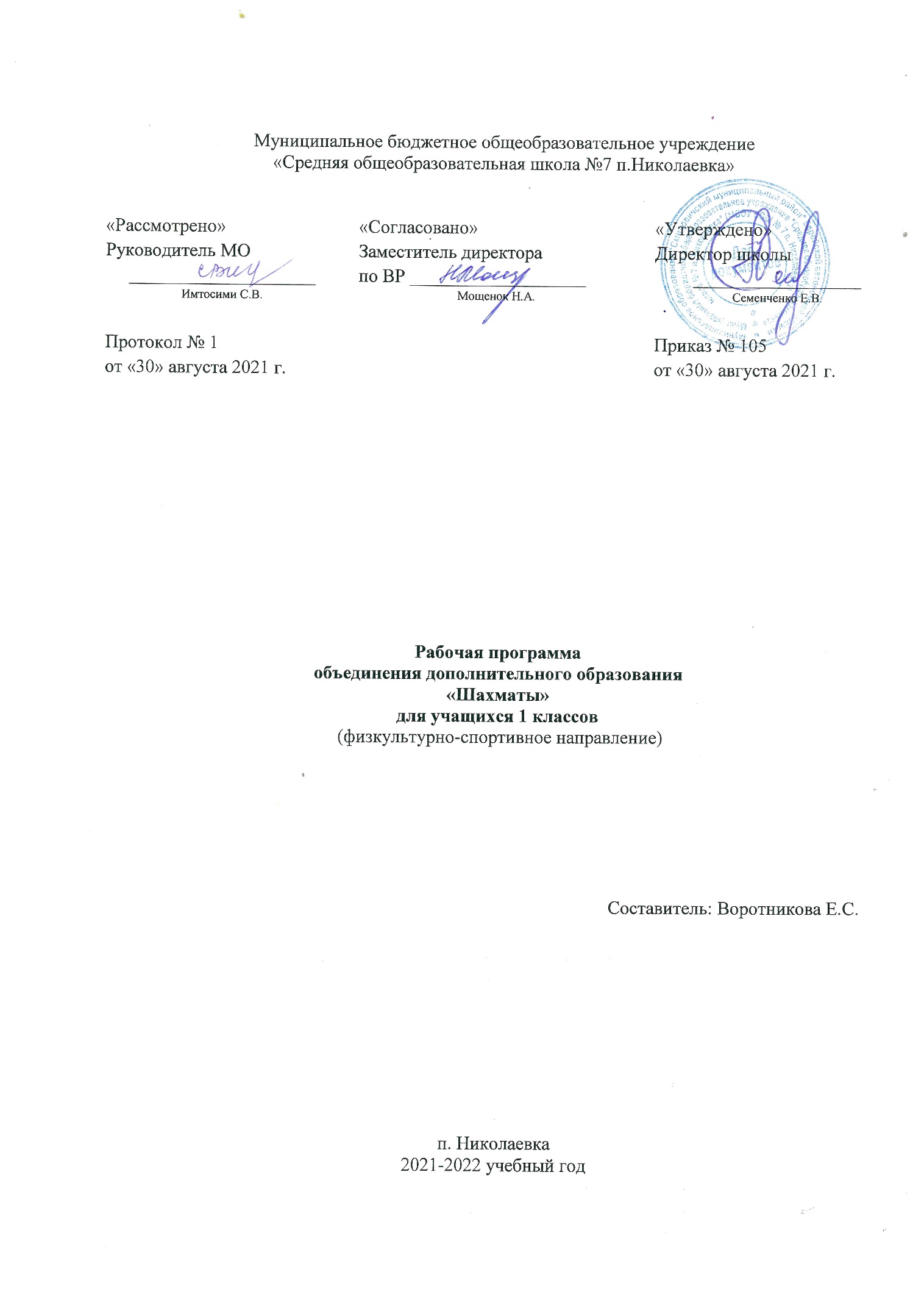 Рабочая программа разработана на основе следующих нормативных документов:1.Федеральный закон Российской Федерации от 29 декабря 2012 г. N 273-ФЗ "Об образовании в Российской Федерации"; 2.Федеральный закон "О государственной поддержке молодежных и детских общественных объединений" от 28.06.1995 N 98-ФЗ (последняя редакция);3.Изменения в Федеральный закон «Об образовании в Российской Федерации» 273-ФЗ в части определения содержания воспитания в образовательном процессе с 1.09.2020;4.Указа Президента Российской Федерации «О национальных целях развития Российской Федерации на период до 2030 года», определяющего одной из национальных целей развития Российской Федерации предоставление возможности для самореализации и развития талантов;5.Конвенция о правах ребенка; 6.Концепция развития дополнительного образования детей, утверждена распоряжением правительства РФ от 4 сентября 2014 г № 1726-р.  7.Приказ Министерства просвещения Российской Федерации от 09.11.2018 № 196 "Об утверждении Порядка организации и осуществления образовательной деятельности по дополнительным общеобразовательным программам". 8. Примерные требования к программам дополнительного образования детей (письмо Департамента молодежной политики, воспитания и социальной поддержки детей Минобрнауки России от 11.12.2006 №06-1844); 9.СанПиН 2.4.2.2821-10 «Санитарно-эпидемиологические требования к условиям и организации обучения в общеобразовательных учреждениях» (постановление Главного санитарного врача России от 29.12.2010 года №189, зарегистрированное в Минюсте России 03.03.2011 №189), с изменениями от 24.11.2015 года; 10.СанПин 3.1/2.4.3598-20 "Санитарно-эпидемиологические требования к устройству, содержанию и организации работы образовательных организаций и других объектов социальной инфраструктуры для детей и молодежи в условиях новой коронавирусной инфекции (COVID-19) (постановление Главного санитарного врача России от 30 июня 2020 г. N 16);11.Приказ МБОУ СОШ № 7 п. Николаевка от 30.08.2021 № 100 «Об утверждении учебного плана МБОУ СОШ № 7 п. Николаевка на 2021-2022 учебный год»Пояснительная записка    	Рабочая программа  объединения дополнительного образования  составлена на основе программы шахматного образования в школе под редакцией И.Г. Сухина, рассчитана на весь учебный год: 1 час в неделю. Курс "Шахматы – школе" под редакцией И.Г. Сухина написан специально для начальной школы и рассматривается как система постепенно усложняющихся занимательных заданий и дидактических игр, позволяющих сформировать у детей внутренний план действий — способность действовать в уме.       Новизна  данной рабочей программы определена федеральным государственным стандартом начального общего образования 2010 года. Отличительными особенностями являются:1.Определение видов    организации деятельности обучающихся, направленных  на достижение  личностных, метапредметных и предметных результатов освоения учебного курса.2. В основу реализации программы положены  ценностные ориентиры и  воспитательные результаты. 3.Ценностные ориентации организации деятельности  предполагают уровневую оценку в достижении планируемых результатов.  Цель:Создание условий для личностного и интеллектуального развития учащихся, формирования общей культуры и организации содержательного досуга посредством обучения игре в шахматы.Задачи:1. Познакомить с шахматными терминами, шахматными фигурами и шахматным кодексом.2. Научить ориентироваться на шахматной доске.3. Научить правильно помещать шахматную доску между партнерами; правильно расставлять фигуры перед игрой; различать горизонталь, вертикаль, диагональ.4. Научить играть каждой фигурой в отдельности и в совокупности с другими фигурами.5. Сформировать умение рокировать; объявлять шах; ставить мат.6.  Сформировать умение решать элементарные задачи на мат в один ход.7. Познакомить с обозначением горизонталей, вертикалей, полей, шахматных фигур.8. Познакомить с ценностью шахматных фигур, сравнительной силой фигур.9. Сформировать умение записывать шахматную партию.10. Сформировать умение проводить элементарные комбинации.11. Развивать восприятие, внимание, воображение, память, мышление,  начальные формы волевого управления поведением.Характеристика курсаВ   кружок принимаются все желающие дети 6 – 7  лет.	Занятия проводятся  один раз  в неделю (34 часа  в год).Содержание программы реализуется через учебные занятия, основным видом которых являются практические занятия.           Актуальность программы обусловлена тем, что в начальной школе происходят радикальные изменения: на первый план выдвигается развивающая функция обучения, в значительной степени способствующая становлению личности младших школьников и наиболее полному раскрытию их творческих способностей.              Введение «Шахмат» позволяет реализовать многие позитивные идеи отечественных теоретиков и практиков — сделать обучение радостным, поддерживать устойчивый  интерес к знаниям.            Шахматы в начальной школе положительно влияют на совершенствование у детей многих психических процессов и таких качеств, как восприятие, внимание, воображение, память, мышление,  начальные формы волевого управления поведением.            Обучение игре в шахматы с самого раннего возраста помогает  многим детям не отстать в развитии от своих сверстников, открывает дорогу к творчеству сотням тысяч  детей некоммуникативного типа. Расширение круга общения, возможностей полноценного самовыражения, самореализации позволяет этим детям преодолеть замкнутость, мнимую ущербность.           Педагогическая целесообразность программы объясняется тем, что  начальный курс по обучению игре в шахматы максимально прост  и доступен младшим школьникам. Стержневым моментом занятий становится деятельность самих учащихся, когда они наблюдают, сравнивают, классифицируют, группируют, делают выводы, выясняют закономерности. При этом предусматривается широкое использование  занимательного материала, включение в уроки игровых ситуаций,  чтение дидактических сказок и т. д. Важное  значение при изучении  шахматного курса имеет специально организованная игровая деятельность на занятиях, использование приема обыгрывания учебных заданий, создания игровых ситуаций.           Ha каждом из занятий прорабатывается элементарный шахматный материал с углубленной проработкой отдельных тем. Основной упор на занятиях делается на детальном изучении силы и слабости каждой шахматной фигуры, ее игровых возможностей. В программе предусмотрено, чтобы уже на первом этапе обучения дети могли сами оценивать сравнительную силу шахматных фигур, делать  выводы о том, что ладья, к примеру, сильнее коня, а ферзь сильнее ладьи.        Программа разработана для детей первых-вторых  классов, но она может быть использована на начальном этапе обучения в третьих-четвертых  классах. Это обеспечивается применением на занятиях доступных заданий по каждой теме для каждой возрастной группы детей. К примеру, при изучении игровых возможностей ладьи семилетним детям предлагаются более легкие дидактические задания, чем детям восьми лет, при этом последовательность изложения материала остается прежней.Требования к личностным, метапредметным и предметным результатам освоения программыВ результате изучения данной программы обучающиеся получат возможность   формированияЛичностных результатов:  Определять и высказывать под руководством педагога самые простые общие для всех людей правила поведения при сотрудничестве (этические нормы).В предложенных педагогом ситуациях общения и сотрудничества, опираясь на общие для всех простые правила поведения,  делать выбор, при поддержке других участников группы и педагога, как поступить.Метапредметных результататов :  Регулятивные УУД:Определять и формулировать цель деятельности  с помощью учителя. Проговаривать последовательность действий. Учиться высказывать своё предположение (версию) на основе работы с иллюстрацией рабочей тетради.Учиться работать по предложенному учителем плану.Учиться отличать верно выполненное задание от неверного.Учиться совместно с учителем и другими учениками давать эмоциональную оценку деятельности товарищей. Познавательные УУД:Ориентироваться в своей системе знаний: отличать новое от уже известного с помощью учителя. Добывать новые знания: находить ответы на вопросы, используя свой жизненный опыт и информацию, полученную от учителя. Перерабатывать полученную информацию: делать выводы в результате  совместной  работы всей группы.Перерабатывать полученную информацию: сравнивать и группировать такие шахматные объекты, как ходы шахматных фигур, сильная и слабая позиция, сила шахматных фигур.Преобразовывать информацию из одной формы в другую: находить и формулировать решение шахматных задачи с помощью простейших  моделей (предметных, рисунков, схематических рисунков, схем).Коммуникативные УУД:Донести свою позицию до других: оформлять свою мысль в устной и письменной речи (на уровне одного предложения или небольшого текста).Слушать и понимать речь других.Совместно договариваться о правилах общения и поведения в школе и следовать им.Учиться выполнять различные роли в группе (лидера, исполнителя, критика).Предметных результатов:  - знать шахматные термины: белое и черное поле, горизонталь, вертикаль, диагональ, центр, партнёры, начальное положение, белые, черные, ход, взятие, шах, мат, пат, ничья; - знать названия шахматных фигур: ладья, слон, ферзь, конь, пешка, король,- знать правила хода и взятия каждой фигурой;- различать диагональ, вертикаль, горизонталь;-сравнивать между собой предметы, явления;-обобщать, делать несложные выводы;- уметь проводить элементарные комбинации;- уметь планировать нападение на фигуры противника, организовать защиту  своих фигур;- уметь ориентироваться на шахматной доске, в шахматной нотации; -определять последовательность событий;-выявлять закономерности и проводить аналогии.  Контроль и оценка планируемых результатов  В основу изучения программы  положены ценностные ориентиры, достижение которых определяются воспитательными результатами. Воспитательные результаты оцениваются  по трём уровням.Первый уровень результатов — приобретение школьником социальных знаний (об общественных нормах, устройстве общества, о социально одобряемых и неодобряемых формах поведения в обществе и т. п.), первичного понимания социальной реальности и повседневной жизни.Для достижения данного уровня результатов особое значение имеет взаимодействие ученика со своими учителями  как значимыми для него носителями положительного социального знания и повседневного опыта. Второй уровень результатов — получение школьником опыта переживания и позитивного отношения к базовым ценностям общества (человек, семья, Отечество, природа, мир, знания, труд, культура), ценностного отношения к социальной реальности в целом.          Для достижения данного уровня результатов особое значение имеет взаимодействие школьников между собой на уровне класса, школы, то есть   в защищенной, дружественной про-социальной среде. Именно в такой близкой социальной среде ребёнок получает (или не получает) первое практическое подтверждение приобретённых социальных знаний, начинает их ценить (или отвергает). Третий уровень результатов — получение школьником опыта самостоятельного общественного действия. Только в самостоятельном общественном действии, действии в открытом социуме, за пределами дружественной среды школы, для других, зачастую незнакомых людей, которые вовсе не обязательно положительно к нему настроены, юный человек действительно становится (а не просто узнаёт о том, как стать) социальным деятелем, гражданином, свободным человеком. Именно в опыте самостоятельного общественного действия приобретается то мужество, та готовность к поступку, без которых немыслимо существование гражданина и гражданского общества.Для отслеживания результатов  предусматриваются в следующие формы контроля:Текущий: - оценка усвоения изучаемого материала осуществляется педагогом в форме наблюдения;- прогностический, то есть проигрывание всех операций учебного действия до начала его реального выполнения;- пооперационный, то есть контроль за правильностью, полнотой и последовательностью выполнения операций, входящих в состав действия; - рефлексивный, контроль, обращенный на ориентировочную основу, «план» действия и опирающийся на понимание принципов его построения;Итоговый контроль   в формах-тестирование;-практические работы;-творческие работы обучающихся;Самооценка и самоконтроль определение учеником границ своего «знания -  незнания», своих потенциальных возможностей, а также осознание тех проблем, которые ещё предстоит решить  в ходе осуществления   деятельности. Содержательный контроль и оценка  результатов  обучающихся предусматривает выявление индивидуальной динамики качества усвоения программы ребёнком и не допускает  сравнения его с другими детьми. Результаты проверки фиксируются в зачётном листе учителя. В рамках накопительной системы, создание портфолиоСодержание программыДля занятий используется специальная литература,  карточки с диаграммами для решения задач и упражнений,  демонстрационная шахматная доска и фигуры, комплекты шахмат.          Первое знакомство с Шахматным  королевством.Из истории шахмат.          Шахматная доска - поле шахматных сражений:Знакомство с основными понятиями:Горизонтали,ВертикалиДиагоналиДидактические игры и задания:"Горизонталь". Двое играющих по очереди заполняют одну из горизонтальных линий шахматной доски кубиками (фишками, пешками и т. п.)."Вертикаль". То же самое, но заполняется одна из вертикальных линий шахматной доски."Диагональ". То же самое, но заполняется одна из диагоналей шахматной доски."Назови вертикаль". Педагог показывает одну из вертикалей, ученики должны назвать ее. "Назови горизонталь". Это задание подобно предыдущему, но дети выявляют горизонталь. (Например: "Вторая горизонталь").·          Шахматные фигуры. Первое знакомство. «Тронул - ходи!». Белая и черная армии.Дидактические игры и задания:"Волшебный мешочек". В непрозрачном мешочке по очереди прячутся все шахматные фигуры, каждый из учеников на ощупь пытается определить, какая фигура спрятана."Угадай-ка". Педагог словесно описывает одну из шахматных фигур, дети должны догадаться, что это за фигура."Что общего?" Педагог берет две шахматные фигуры и спрашивает учеников, чем они похожи друг на друга. Чем отличаются? (Цветом, формой.)"Большая и маленькая". На столе шесть разных фигур. Дети называют самую высокую фигуру и ставят ее в сторону. Задача: поставить все фигуры по высоте.         Начальная позиция.Расстановка фигур перед шахматной партией.Правило: "Ферзь любит свой цвет".Связь между горизонталями, вертикалями, диагоналями и начальным положением фигур.Дидактические игры и задания:"Мешочек". Ученики по одной вынимают из мешочка шахматные фигуры и постепенно расставляют начальную позицию."Да и нет". Педагог берет две шахматные фигурки и спрашивает детей, стоят ли эти фигуры рядом в начальном положении.         ПЕШКИ Благородные пешки черно-белой доски.«Маленькая да удаленькая. Всю доску прошла - фигуру нашла». Ход пешки, взятие, превращение, сила.«Подножка» (правило взятие на проходе). Дидактические игры и задания: «В бой идут одни только пешки». «Игра на уничтожение».         КОРОЛЬХод Короля. И Король в поле воин (взятие).Дидактические игры и задания: "Игра на уничтожение", "Один в поле воин".        ЛАДЬЯХод, взятие.Дидактические игры и задания:Одна против пешек. Лабиринт. Игра «Один в поле воин», «Перехитри часовых», «Атака неприятельской фигуры».                            СЛОНХод, взятие.  Белопольные и чернопольные слоны.Легкая и тяжелая фигура.Ладья против слона.Дидактические игры и задания:"Игра на уничтожение", "Один в поле воин", "Сними часовых","Лабиринт", "Кратчайший путь", "Атака неприятельской фигуры", "Взятие", "Защита".        ФЕРЗЬ «Могучая фигура» Ферзь. Дороги Ферзя. Ход, взятие.Ферзь против ладьи, слонаДидактические игры и задания:"Игра на уничтожение",  "Один в поле воин", "Лабиринт", "Кратчайший путь".                  КОНЬХод, взятие, сила.                                            Игра конем на усеченной доске.Конь против ферзя, ладьи, слонаДидактические игры и задания:"Игра на уничтожение", "Сними часовых", "Один в поле воин", "Лабиринт", "Перехитри часовых",  "Кратчайший путь".         Относительная ценность фигур.Ценность фигур.Сравнительная сила фигур.Дидактические игры и задания:"Кто сильнее". Педагог показывает детям две фигуры и спрашивает: "Какая фигура сильнее? На сколько?""Обе армии равны". Педагог ставит на столе от одной до четырех фигур и просит ребят расположить на своих шахматных досках другие наборы фигур так, чтобы суммы очков в армиях учителя и ученика были равны.        Шах. Что такое шах. Понятие о шахе.Шах ферзем, ладьёй, слоном, конем, пешкой.Защита от шаха.Дидактические игры и задания:"Шах или не шах". Приводится ряд положений, в которых ученики должны    определить: стоит ли король под шахом или нет."Дай шах". Требуется объявить шах неприятельскому королю."Защита от шаха". Белый король должен защититься от шаха.        Мат - цель игры.Техника матования одинокого короля:Две ладьи против короля.Ферзь и ладья против короля.Дидактические  игры и задания:"Шах или мат". Шах или мат черному королю? "Мат или пат". Решение шахматных задач и упражнений.         Ничья.Варианты ничьей.Пат.  Отличие пата от мата. Примеры на пат.Дидактическое задание:"Пат или не пат".       Рокировка.Длинная и короткая рокировка.Правила рокировки.Дидактическое задание:"Рокировка". Ученики должны определить, можно ли рокировать в тех или иных случаях.        Шахматная партия.Начало шахматной партии.Самые общие представления о том, как начинать шахматную партию.Правила и законы дебюта.Игра всеми фигурами из начального положения.      Короткие шахматные партии.      Занимательные страницы шахмат.      Шахматные сказки.Все дидактические игры и задания моделируются в доступном для детей виде те или иные реальные ситуации, с которыми сталкиваются шахматисты в игре на шахматной доске. При этом все игры и задания являются занимательными и развивающими, эффективно способствуют тренингу образного и логического мышления.КАЛЕНДАРНО – ТЕМАТИЧЕСКИЙ ПЛАНИспользуемая литератураКак проектировать универсальные учебные действия в начальной школе. От действия к мысли: пособие для учителя /[А.Г. Асмолов, Г.В. Бурменская, И.А. Володарская и др.]; под ред. А.Г. Асмолова. - М.: Просвещение, 2010.Примерная основная образовательная программа образовательного учреждения. Начальная школа / сост. Е.С.Савинов. – М.: Просвещение, 2011.Примерные программы внеурочной деятельности. Начальное и основное образование / под ред. В.А.Горского – М.: Просвещение, 2011.Федеральный государственный образовательный стандарт начального общего образования / М-во образования и науки Рос. Федерации. – М.: Просвещение, 2011.      5.   Программа «Шахматы – школе», автор А.А.Тимофеев№Дата    Тема занятияКол-во часовОсновные виды деятельности обучающихсяТребования к уровню достижений№Дата    Тема занятияКол-во часовОсновные виды деятельности обучающихсяуметь/иметь опыт, применять на практике1Знакомство с шахматной доской1Различать  главное и существенное на основе развивающих заданий и упражнений, сравнивать предметы.Определять и высказывать под руководством педагога самые простые общие для всех людей правила поведения при сотрудничестве.Выделять закономерности.Определять и формулировать цель деятельности  с помощью учителя. Проговаривать последовательность действий. Высказывать своё предположение (версию)Работать по предложенному учителем плану.Перерабатывать полученную информацию: сравнивать и группировать такие шахматные объекты, как ходы шахматных фигур.Анализировать ситуацию, устанавливать причинно-следственные связи.Называть предметы по описанию.Знать шахматные термины: белое и черное поле, горизонталь, вертикаль, диагональ, центр, партнёры, начальное положение, белые, черныеРазличать диагональ, вертикаль, горизонталь;Демонстрировать целенаправленное и осмысленное наблюдение.уметь проводить элементарные комбинации;Планировать нападение на фигуры противника, организовать защиту своих фигур;Ориентироваться на шахматной доске, в шахматной нотации;Определять последовательность событий;Выявлять закономерности и проводить аналогии.  Определять  главное и существенное на основе развивающих заданий и упражнений, путем логических задач  и проведения дидактических игр.Выделять закономерности.Ориентироваться в своей системе знаний: отличать новое от уже известного с помощью учителя. Определять и формулировать цель деятельности  с помощью учителя. Проговаривать последовательность действий. Высказывать своё предположение (версию)Работать по предложенному учителем плану.Перерабатывать полученную информацию: сравнивать и группировать такие шахматные объекты, как ходы шахматных фигур.Анализировать ситуацию, устанавливать причинно-следственные связи.Называть предметы по описанию.Знать названия шахматных фигур: ладья, слон, ферзь, конь, пешка, король, правила хода и взятия каждой фигурой;Демонстрировать целенаправленное и осмысленное наблюдение.уметь проводить элементарные комбинации;Планировать нападение на фигуры противника, организовать защиту своих фигур;Ориентироваться на шахматной доске, в шахматной нотации;Определять последовательность событий;Выявлять закономерности и проводить аналогии.  Определять  главное и существенное на основе развивающих заданий и упражнений, путем логических задач  и проведения дидактических игр.Выделять закономерности.Ориентироваться в своей системе знаний: отличать новое от уже известного с помощью учителя. Определять и формулировать цель деятельности  с помощью учителя. Высказывать своё предположение (версию)Перерабатывать полученную информацию: сравнивать и группировать такие шахматные объекты, как ходы шахматных фигур.Анализировать ситуацию, устанавливать причинно-следственные связи.Знать шахматные термины: ход, взятие, шах, мат; Демонстрировать целенаправленное и осмысленное наблюдение.уметь проводить элементарные комбинации;Планировать нападение на фигуры противника, организовать защиту своих фигур;Определять последовательность событий;Выявлять закономерности и проводить аналогии.  Определять  главное и существенное на основе развивающих заданий и упражнений, путем логических задач  и проведения дидактических игр.Выделять закономерности.Ориентироваться в своей системе знаний: отличать новое от уже известного с помощью учителя. Анализировать ситуацию, устанавливать причинно-следственные связи.Знать шахматные термины: ход, взятие, шах, мат, пат, ничья; Демонстрировать целенаправленное и осмысленное наблюдение.уметь проводить элементарные комбинации;Планировать нападение на фигуры противника, организовать защиту своих фигур;Выявлять закономерности и проводить аналогии.  Добывать новые знания: находить ответы на вопросы, используя свой жизненный опыт и информацию, полученную от учителя. Перерабатывать полученную информацию: делать выводы в результате  совместной  работы всей группы.Преобразовывать информацию из одной формы в другую: находить и формулировать решение шахматных задачи с помощью простейших  моделей (предметных, рисунков, схематических рисунков, схем).Донести свою позицию до других: оформлять свою мысль в устной форме.- ориентироваться в пространстве;- знать шахматные термины: белое и черное поле, горизонталь, вертикаль, диагональ, центр, партнёры, начальное положение, белые, черные;- внимательно слушать учителя;- запоминать и воспроизводить изучаемый материал;-  правильно строить предложения;использовать в речи изученные слова и выражения;-  и выделять признаки предметов; - узнавать предметы, явления по их признакам; - давать описание предметов, явлений по их признакам; -выделять черты сходства и отличия; -выявлять закономерности;  -владеть элементарными навыками анализа, синтеза, сравнения, классификации, обобщения.- ориентироваться в пространстве;- знать названия шахматных фигур: ладья, слон, ферзь, конь, пешка, король, правила хода и взятия каждой фигурой;- внимательно слушать учителя;- запоминать и воспроизводить изучаемый материал;-  правильно строить предложения;использовать в речи изученные слова и выражения;-  и выделять признаки предметов; - узнавать предметы, явления по их признакам; - давать описание предметов, явлений по их признакам; -выделять черты сходства и отличия; -выявлять закономерности;  -владеть элементарными навыками анализа, синтеза, сравнения, классификации, обобщения- ориентироваться в пространстве;- знать шахматные термины: ход, взятие, шах, мат;- внимательно слушать учителя;- запоминать и воспроизводить изучаемый материал;-  правильно строить предложения;использовать в речи изученные слова и выражения;-  и выделять признаки предметов; - узнавать предметы, явления по их признакам; - давать описание предметов, явлений по их признакам; -выделять черты сходства и отличия; -выявлять закономерности;  -владеть элементарными навыками анализа, синтеза, сравнения, классификации, обобщения.2Шахматная доска1Различать  главное и существенное на основе развивающих заданий и упражнений, сравнивать предметы.Определять и высказывать под руководством педагога самые простые общие для всех людей правила поведения при сотрудничестве.Выделять закономерности.Определять и формулировать цель деятельности  с помощью учителя. Проговаривать последовательность действий. Высказывать своё предположение (версию)Работать по предложенному учителем плану.Перерабатывать полученную информацию: сравнивать и группировать такие шахматные объекты, как ходы шахматных фигур.Анализировать ситуацию, устанавливать причинно-следственные связи.Называть предметы по описанию.Знать шахматные термины: белое и черное поле, горизонталь, вертикаль, диагональ, центр, партнёры, начальное положение, белые, черныеРазличать диагональ, вертикаль, горизонталь;Демонстрировать целенаправленное и осмысленное наблюдение.уметь проводить элементарные комбинации;Планировать нападение на фигуры противника, организовать защиту своих фигур;Ориентироваться на шахматной доске, в шахматной нотации;Определять последовательность событий;Выявлять закономерности и проводить аналогии.  Определять  главное и существенное на основе развивающих заданий и упражнений, путем логических задач  и проведения дидактических игр.Выделять закономерности.Ориентироваться в своей системе знаний: отличать новое от уже известного с помощью учителя. Определять и формулировать цель деятельности  с помощью учителя. Проговаривать последовательность действий. Высказывать своё предположение (версию)Работать по предложенному учителем плану.Перерабатывать полученную информацию: сравнивать и группировать такие шахматные объекты, как ходы шахматных фигур.Анализировать ситуацию, устанавливать причинно-следственные связи.Называть предметы по описанию.Знать названия шахматных фигур: ладья, слон, ферзь, конь, пешка, король, правила хода и взятия каждой фигурой;Демонстрировать целенаправленное и осмысленное наблюдение.уметь проводить элементарные комбинации;Планировать нападение на фигуры противника, организовать защиту своих фигур;Ориентироваться на шахматной доске, в шахматной нотации;Определять последовательность событий;Выявлять закономерности и проводить аналогии.  Определять  главное и существенное на основе развивающих заданий и упражнений, путем логических задач  и проведения дидактических игр.Выделять закономерности.Ориентироваться в своей системе знаний: отличать новое от уже известного с помощью учителя. Определять и формулировать цель деятельности  с помощью учителя. Высказывать своё предположение (версию)Перерабатывать полученную информацию: сравнивать и группировать такие шахматные объекты, как ходы шахматных фигур.Анализировать ситуацию, устанавливать причинно-следственные связи.Знать шахматные термины: ход, взятие, шах, мат; Демонстрировать целенаправленное и осмысленное наблюдение.уметь проводить элементарные комбинации;Планировать нападение на фигуры противника, организовать защиту своих фигур;Определять последовательность событий;Выявлять закономерности и проводить аналогии.  Определять  главное и существенное на основе развивающих заданий и упражнений, путем логических задач  и проведения дидактических игр.Выделять закономерности.Ориентироваться в своей системе знаний: отличать новое от уже известного с помощью учителя. Анализировать ситуацию, устанавливать причинно-следственные связи.Знать шахматные термины: ход, взятие, шах, мат, пат, ничья; Демонстрировать целенаправленное и осмысленное наблюдение.уметь проводить элементарные комбинации;Планировать нападение на фигуры противника, организовать защиту своих фигур;Выявлять закономерности и проводить аналогии.  Добывать новые знания: находить ответы на вопросы, используя свой жизненный опыт и информацию, полученную от учителя. Перерабатывать полученную информацию: делать выводы в результате  совместной  работы всей группы.Преобразовывать информацию из одной формы в другую: находить и формулировать решение шахматных задачи с помощью простейших  моделей (предметных, рисунков, схематических рисунков, схем).Донести свою позицию до других: оформлять свою мысль в устной форме.- ориентироваться в пространстве;- знать шахматные термины: белое и черное поле, горизонталь, вертикаль, диагональ, центр, партнёры, начальное положение, белые, черные;- внимательно слушать учителя;- запоминать и воспроизводить изучаемый материал;-  правильно строить предложения;использовать в речи изученные слова и выражения;-  и выделять признаки предметов; - узнавать предметы, явления по их признакам; - давать описание предметов, явлений по их признакам; -выделять черты сходства и отличия; -выявлять закономерности;  -владеть элементарными навыками анализа, синтеза, сравнения, классификации, обобщения.- ориентироваться в пространстве;- знать названия шахматных фигур: ладья, слон, ферзь, конь, пешка, король, правила хода и взятия каждой фигурой;- внимательно слушать учителя;- запоминать и воспроизводить изучаемый материал;-  правильно строить предложения;использовать в речи изученные слова и выражения;-  и выделять признаки предметов; - узнавать предметы, явления по их признакам; - давать описание предметов, явлений по их признакам; -выделять черты сходства и отличия; -выявлять закономерности;  -владеть элементарными навыками анализа, синтеза, сравнения, классификации, обобщения- ориентироваться в пространстве;- знать шахматные термины: ход, взятие, шах, мат;- внимательно слушать учителя;- запоминать и воспроизводить изучаемый материал;-  правильно строить предложения;использовать в речи изученные слова и выражения;-  и выделять признаки предметов; - узнавать предметы, явления по их признакам; - давать описание предметов, явлений по их признакам; -выделять черты сходства и отличия; -выявлять закономерности;  -владеть элементарными навыками анализа, синтеза, сравнения, классификации, обобщения.3Шахматные фигуры. Относительная ценность фигур.1Различать  главное и существенное на основе развивающих заданий и упражнений, сравнивать предметы.Определять и высказывать под руководством педагога самые простые общие для всех людей правила поведения при сотрудничестве.Выделять закономерности.Определять и формулировать цель деятельности  с помощью учителя. Проговаривать последовательность действий. Высказывать своё предположение (версию)Работать по предложенному учителем плану.Перерабатывать полученную информацию: сравнивать и группировать такие шахматные объекты, как ходы шахматных фигур.Анализировать ситуацию, устанавливать причинно-следственные связи.Называть предметы по описанию.Знать шахматные термины: белое и черное поле, горизонталь, вертикаль, диагональ, центр, партнёры, начальное положение, белые, черныеРазличать диагональ, вертикаль, горизонталь;Демонстрировать целенаправленное и осмысленное наблюдение.уметь проводить элементарные комбинации;Планировать нападение на фигуры противника, организовать защиту своих фигур;Ориентироваться на шахматной доске, в шахматной нотации;Определять последовательность событий;Выявлять закономерности и проводить аналогии.  Определять  главное и существенное на основе развивающих заданий и упражнений, путем логических задач  и проведения дидактических игр.Выделять закономерности.Ориентироваться в своей системе знаний: отличать новое от уже известного с помощью учителя. Определять и формулировать цель деятельности  с помощью учителя. Проговаривать последовательность действий. Высказывать своё предположение (версию)Работать по предложенному учителем плану.Перерабатывать полученную информацию: сравнивать и группировать такие шахматные объекты, как ходы шахматных фигур.Анализировать ситуацию, устанавливать причинно-следственные связи.Называть предметы по описанию.Знать названия шахматных фигур: ладья, слон, ферзь, конь, пешка, король, правила хода и взятия каждой фигурой;Демонстрировать целенаправленное и осмысленное наблюдение.уметь проводить элементарные комбинации;Планировать нападение на фигуры противника, организовать защиту своих фигур;Ориентироваться на шахматной доске, в шахматной нотации;Определять последовательность событий;Выявлять закономерности и проводить аналогии.  Определять  главное и существенное на основе развивающих заданий и упражнений, путем логических задач  и проведения дидактических игр.Выделять закономерности.Ориентироваться в своей системе знаний: отличать новое от уже известного с помощью учителя. Определять и формулировать цель деятельности  с помощью учителя. Высказывать своё предположение (версию)Перерабатывать полученную информацию: сравнивать и группировать такие шахматные объекты, как ходы шахматных фигур.Анализировать ситуацию, устанавливать причинно-следственные связи.Знать шахматные термины: ход, взятие, шах, мат; Демонстрировать целенаправленное и осмысленное наблюдение.уметь проводить элементарные комбинации;Планировать нападение на фигуры противника, организовать защиту своих фигур;Определять последовательность событий;Выявлять закономерности и проводить аналогии.  Определять  главное и существенное на основе развивающих заданий и упражнений, путем логических задач  и проведения дидактических игр.Выделять закономерности.Ориентироваться в своей системе знаний: отличать новое от уже известного с помощью учителя. Анализировать ситуацию, устанавливать причинно-следственные связи.Знать шахматные термины: ход, взятие, шах, мат, пат, ничья; Демонстрировать целенаправленное и осмысленное наблюдение.уметь проводить элементарные комбинации;Планировать нападение на фигуры противника, организовать защиту своих фигур;Выявлять закономерности и проводить аналогии.  Добывать новые знания: находить ответы на вопросы, используя свой жизненный опыт и информацию, полученную от учителя. Перерабатывать полученную информацию: делать выводы в результате  совместной  работы всей группы.Преобразовывать информацию из одной формы в другую: находить и формулировать решение шахматных задачи с помощью простейших  моделей (предметных, рисунков, схематических рисунков, схем).Донести свою позицию до других: оформлять свою мысль в устной форме.- ориентироваться в пространстве;- знать шахматные термины: белое и черное поле, горизонталь, вертикаль, диагональ, центр, партнёры, начальное положение, белые, черные;- внимательно слушать учителя;- запоминать и воспроизводить изучаемый материал;-  правильно строить предложения;использовать в речи изученные слова и выражения;-  и выделять признаки предметов; - узнавать предметы, явления по их признакам; - давать описание предметов, явлений по их признакам; -выделять черты сходства и отличия; -выявлять закономерности;  -владеть элементарными навыками анализа, синтеза, сравнения, классификации, обобщения.- ориентироваться в пространстве;- знать названия шахматных фигур: ладья, слон, ферзь, конь, пешка, король, правила хода и взятия каждой фигурой;- внимательно слушать учителя;- запоминать и воспроизводить изучаемый материал;-  правильно строить предложения;использовать в речи изученные слова и выражения;-  и выделять признаки предметов; - узнавать предметы, явления по их признакам; - давать описание предметов, явлений по их признакам; -выделять черты сходства и отличия; -выявлять закономерности;  -владеть элементарными навыками анализа, синтеза, сравнения, классификации, обобщения- ориентироваться в пространстве;- знать шахматные термины: ход, взятие, шах, мат;- внимательно слушать учителя;- запоминать и воспроизводить изучаемый материал;-  правильно строить предложения;использовать в речи изученные слова и выражения;-  и выделять признаки предметов; - узнавать предметы, явления по их признакам; - давать описание предметов, явлений по их признакам; -выделять черты сходства и отличия; -выявлять закономерности;  -владеть элементарными навыками анализа, синтеза, сравнения, классификации, обобщения.4Знакомство с шахматными фигурами1Различать  главное и существенное на основе развивающих заданий и упражнений, сравнивать предметы.Определять и высказывать под руководством педагога самые простые общие для всех людей правила поведения при сотрудничестве.Выделять закономерности.Определять и формулировать цель деятельности  с помощью учителя. Проговаривать последовательность действий. Высказывать своё предположение (версию)Работать по предложенному учителем плану.Перерабатывать полученную информацию: сравнивать и группировать такие шахматные объекты, как ходы шахматных фигур.Анализировать ситуацию, устанавливать причинно-следственные связи.Называть предметы по описанию.Знать шахматные термины: белое и черное поле, горизонталь, вертикаль, диагональ, центр, партнёры, начальное положение, белые, черныеРазличать диагональ, вертикаль, горизонталь;Демонстрировать целенаправленное и осмысленное наблюдение.уметь проводить элементарные комбинации;Планировать нападение на фигуры противника, организовать защиту своих фигур;Ориентироваться на шахматной доске, в шахматной нотации;Определять последовательность событий;Выявлять закономерности и проводить аналогии.  Определять  главное и существенное на основе развивающих заданий и упражнений, путем логических задач  и проведения дидактических игр.Выделять закономерности.Ориентироваться в своей системе знаний: отличать новое от уже известного с помощью учителя. Определять и формулировать цель деятельности  с помощью учителя. Проговаривать последовательность действий. Высказывать своё предположение (версию)Работать по предложенному учителем плану.Перерабатывать полученную информацию: сравнивать и группировать такие шахматные объекты, как ходы шахматных фигур.Анализировать ситуацию, устанавливать причинно-следственные связи.Называть предметы по описанию.Знать названия шахматных фигур: ладья, слон, ферзь, конь, пешка, король, правила хода и взятия каждой фигурой;Демонстрировать целенаправленное и осмысленное наблюдение.уметь проводить элементарные комбинации;Планировать нападение на фигуры противника, организовать защиту своих фигур;Ориентироваться на шахматной доске, в шахматной нотации;Определять последовательность событий;Выявлять закономерности и проводить аналогии.  Определять  главное и существенное на основе развивающих заданий и упражнений, путем логических задач  и проведения дидактических игр.Выделять закономерности.Ориентироваться в своей системе знаний: отличать новое от уже известного с помощью учителя. Определять и формулировать цель деятельности  с помощью учителя. Высказывать своё предположение (версию)Перерабатывать полученную информацию: сравнивать и группировать такие шахматные объекты, как ходы шахматных фигур.Анализировать ситуацию, устанавливать причинно-следственные связи.Знать шахматные термины: ход, взятие, шах, мат; Демонстрировать целенаправленное и осмысленное наблюдение.уметь проводить элементарные комбинации;Планировать нападение на фигуры противника, организовать защиту своих фигур;Определять последовательность событий;Выявлять закономерности и проводить аналогии.  Определять  главное и существенное на основе развивающих заданий и упражнений, путем логических задач  и проведения дидактических игр.Выделять закономерности.Ориентироваться в своей системе знаний: отличать новое от уже известного с помощью учителя. Анализировать ситуацию, устанавливать причинно-следственные связи.Знать шахматные термины: ход, взятие, шах, мат, пат, ничья; Демонстрировать целенаправленное и осмысленное наблюдение.уметь проводить элементарные комбинации;Планировать нападение на фигуры противника, организовать защиту своих фигур;Выявлять закономерности и проводить аналогии.  Добывать новые знания: находить ответы на вопросы, используя свой жизненный опыт и информацию, полученную от учителя. Перерабатывать полученную информацию: делать выводы в результате  совместной  работы всей группы.Преобразовывать информацию из одной формы в другую: находить и формулировать решение шахматных задачи с помощью простейших  моделей (предметных, рисунков, схематических рисунков, схем).Донести свою позицию до других: оформлять свою мысль в устной форме.- ориентироваться в пространстве;- знать шахматные термины: белое и черное поле, горизонталь, вертикаль, диагональ, центр, партнёры, начальное положение, белые, черные;- внимательно слушать учителя;- запоминать и воспроизводить изучаемый материал;-  правильно строить предложения;использовать в речи изученные слова и выражения;-  и выделять признаки предметов; - узнавать предметы, явления по их признакам; - давать описание предметов, явлений по их признакам; -выделять черты сходства и отличия; -выявлять закономерности;  -владеть элементарными навыками анализа, синтеза, сравнения, классификации, обобщения.- ориентироваться в пространстве;- знать названия шахматных фигур: ладья, слон, ферзь, конь, пешка, король, правила хода и взятия каждой фигурой;- внимательно слушать учителя;- запоминать и воспроизводить изучаемый материал;-  правильно строить предложения;использовать в речи изученные слова и выражения;-  и выделять признаки предметов; - узнавать предметы, явления по их признакам; - давать описание предметов, явлений по их признакам; -выделять черты сходства и отличия; -выявлять закономерности;  -владеть элементарными навыками анализа, синтеза, сравнения, классификации, обобщения- ориентироваться в пространстве;- знать шахматные термины: ход, взятие, шах, мат;- внимательно слушать учителя;- запоминать и воспроизводить изучаемый материал;-  правильно строить предложения;использовать в речи изученные слова и выражения;-  и выделять признаки предметов; - узнавать предметы, явления по их признакам; - давать описание предметов, явлений по их признакам; -выделять черты сходства и отличия; -выявлять закономерности;  -владеть элементарными навыками анализа, синтеза, сравнения, классификации, обобщения.5Начальное положение фигур.1Различать  главное и существенное на основе развивающих заданий и упражнений, сравнивать предметы.Определять и высказывать под руководством педагога самые простые общие для всех людей правила поведения при сотрудничестве.Выделять закономерности.Определять и формулировать цель деятельности  с помощью учителя. Проговаривать последовательность действий. Высказывать своё предположение (версию)Работать по предложенному учителем плану.Перерабатывать полученную информацию: сравнивать и группировать такие шахматные объекты, как ходы шахматных фигур.Анализировать ситуацию, устанавливать причинно-следственные связи.Называть предметы по описанию.Знать шахматные термины: белое и черное поле, горизонталь, вертикаль, диагональ, центр, партнёры, начальное положение, белые, черныеРазличать диагональ, вертикаль, горизонталь;Демонстрировать целенаправленное и осмысленное наблюдение.уметь проводить элементарные комбинации;Планировать нападение на фигуры противника, организовать защиту своих фигур;Ориентироваться на шахматной доске, в шахматной нотации;Определять последовательность событий;Выявлять закономерности и проводить аналогии.  Определять  главное и существенное на основе развивающих заданий и упражнений, путем логических задач  и проведения дидактических игр.Выделять закономерности.Ориентироваться в своей системе знаний: отличать новое от уже известного с помощью учителя. Определять и формулировать цель деятельности  с помощью учителя. Проговаривать последовательность действий. Высказывать своё предположение (версию)Работать по предложенному учителем плану.Перерабатывать полученную информацию: сравнивать и группировать такие шахматные объекты, как ходы шахматных фигур.Анализировать ситуацию, устанавливать причинно-следственные связи.Называть предметы по описанию.Знать названия шахматных фигур: ладья, слон, ферзь, конь, пешка, король, правила хода и взятия каждой фигурой;Демонстрировать целенаправленное и осмысленное наблюдение.уметь проводить элементарные комбинации;Планировать нападение на фигуры противника, организовать защиту своих фигур;Ориентироваться на шахматной доске, в шахматной нотации;Определять последовательность событий;Выявлять закономерности и проводить аналогии.  Определять  главное и существенное на основе развивающих заданий и упражнений, путем логических задач  и проведения дидактических игр.Выделять закономерности.Ориентироваться в своей системе знаний: отличать новое от уже известного с помощью учителя. Определять и формулировать цель деятельности  с помощью учителя. Высказывать своё предположение (версию)Перерабатывать полученную информацию: сравнивать и группировать такие шахматные объекты, как ходы шахматных фигур.Анализировать ситуацию, устанавливать причинно-следственные связи.Знать шахматные термины: ход, взятие, шах, мат; Демонстрировать целенаправленное и осмысленное наблюдение.уметь проводить элементарные комбинации;Планировать нападение на фигуры противника, организовать защиту своих фигур;Определять последовательность событий;Выявлять закономерности и проводить аналогии.  Определять  главное и существенное на основе развивающих заданий и упражнений, путем логических задач  и проведения дидактических игр.Выделять закономерности.Ориентироваться в своей системе знаний: отличать новое от уже известного с помощью учителя. Анализировать ситуацию, устанавливать причинно-следственные связи.Знать шахматные термины: ход, взятие, шах, мат, пат, ничья; Демонстрировать целенаправленное и осмысленное наблюдение.уметь проводить элементарные комбинации;Планировать нападение на фигуры противника, организовать защиту своих фигур;Выявлять закономерности и проводить аналогии.  Добывать новые знания: находить ответы на вопросы, используя свой жизненный опыт и информацию, полученную от учителя. Перерабатывать полученную информацию: делать выводы в результате  совместной  работы всей группы.Преобразовывать информацию из одной формы в другую: находить и формулировать решение шахматных задачи с помощью простейших  моделей (предметных, рисунков, схематических рисунков, схем).Донести свою позицию до других: оформлять свою мысль в устной форме.- ориентироваться в пространстве;- знать шахматные термины: белое и черное поле, горизонталь, вертикаль, диагональ, центр, партнёры, начальное положение, белые, черные;- внимательно слушать учителя;- запоминать и воспроизводить изучаемый материал;-  правильно строить предложения;использовать в речи изученные слова и выражения;-  и выделять признаки предметов; - узнавать предметы, явления по их признакам; - давать описание предметов, явлений по их признакам; -выделять черты сходства и отличия; -выявлять закономерности;  -владеть элементарными навыками анализа, синтеза, сравнения, классификации, обобщения.- ориентироваться в пространстве;- знать названия шахматных фигур: ладья, слон, ферзь, конь, пешка, король, правила хода и взятия каждой фигурой;- внимательно слушать учителя;- запоминать и воспроизводить изучаемый материал;-  правильно строить предложения;использовать в речи изученные слова и выражения;-  и выделять признаки предметов; - узнавать предметы, явления по их признакам; - давать описание предметов, явлений по их признакам; -выделять черты сходства и отличия; -выявлять закономерности;  -владеть элементарными навыками анализа, синтеза, сравнения, классификации, обобщения- ориентироваться в пространстве;- знать шахматные термины: ход, взятие, шах, мат;- внимательно слушать учителя;- запоминать и воспроизводить изучаемый материал;-  правильно строить предложения;использовать в речи изученные слова и выражения;-  и выделять признаки предметов; - узнавать предметы, явления по их признакам; - давать описание предметов, явлений по их признакам; -выделять черты сходства и отличия; -выявлять закономерности;  -владеть элементарными навыками анализа, синтеза, сравнения, классификации, обобщения.6Ходы и взятие фигур. Пешка.1Различать  главное и существенное на основе развивающих заданий и упражнений, сравнивать предметы.Определять и высказывать под руководством педагога самые простые общие для всех людей правила поведения при сотрудничестве.Выделять закономерности.Определять и формулировать цель деятельности  с помощью учителя. Проговаривать последовательность действий. Высказывать своё предположение (версию)Работать по предложенному учителем плану.Перерабатывать полученную информацию: сравнивать и группировать такие шахматные объекты, как ходы шахматных фигур.Анализировать ситуацию, устанавливать причинно-следственные связи.Называть предметы по описанию.Знать шахматные термины: белое и черное поле, горизонталь, вертикаль, диагональ, центр, партнёры, начальное положение, белые, черныеРазличать диагональ, вертикаль, горизонталь;Демонстрировать целенаправленное и осмысленное наблюдение.уметь проводить элементарные комбинации;Планировать нападение на фигуры противника, организовать защиту своих фигур;Ориентироваться на шахматной доске, в шахматной нотации;Определять последовательность событий;Выявлять закономерности и проводить аналогии.  Определять  главное и существенное на основе развивающих заданий и упражнений, путем логических задач  и проведения дидактических игр.Выделять закономерности.Ориентироваться в своей системе знаний: отличать новое от уже известного с помощью учителя. Определять и формулировать цель деятельности  с помощью учителя. Проговаривать последовательность действий. Высказывать своё предположение (версию)Работать по предложенному учителем плану.Перерабатывать полученную информацию: сравнивать и группировать такие шахматные объекты, как ходы шахматных фигур.Анализировать ситуацию, устанавливать причинно-следственные связи.Называть предметы по описанию.Знать названия шахматных фигур: ладья, слон, ферзь, конь, пешка, король, правила хода и взятия каждой фигурой;Демонстрировать целенаправленное и осмысленное наблюдение.уметь проводить элементарные комбинации;Планировать нападение на фигуры противника, организовать защиту своих фигур;Ориентироваться на шахматной доске, в шахматной нотации;Определять последовательность событий;Выявлять закономерности и проводить аналогии.  Определять  главное и существенное на основе развивающих заданий и упражнений, путем логических задач  и проведения дидактических игр.Выделять закономерности.Ориентироваться в своей системе знаний: отличать новое от уже известного с помощью учителя. Определять и формулировать цель деятельности  с помощью учителя. Высказывать своё предположение (версию)Перерабатывать полученную информацию: сравнивать и группировать такие шахматные объекты, как ходы шахматных фигур.Анализировать ситуацию, устанавливать причинно-следственные связи.Знать шахматные термины: ход, взятие, шах, мат; Демонстрировать целенаправленное и осмысленное наблюдение.уметь проводить элементарные комбинации;Планировать нападение на фигуры противника, организовать защиту своих фигур;Определять последовательность событий;Выявлять закономерности и проводить аналогии.  Определять  главное и существенное на основе развивающих заданий и упражнений, путем логических задач  и проведения дидактических игр.Выделять закономерности.Ориентироваться в своей системе знаний: отличать новое от уже известного с помощью учителя. Анализировать ситуацию, устанавливать причинно-следственные связи.Знать шахматные термины: ход, взятие, шах, мат, пат, ничья; Демонстрировать целенаправленное и осмысленное наблюдение.уметь проводить элементарные комбинации;Планировать нападение на фигуры противника, организовать защиту своих фигур;Выявлять закономерности и проводить аналогии.  Добывать новые знания: находить ответы на вопросы, используя свой жизненный опыт и информацию, полученную от учителя. Перерабатывать полученную информацию: делать выводы в результате  совместной  работы всей группы.Преобразовывать информацию из одной формы в другую: находить и формулировать решение шахматных задачи с помощью простейших  моделей (предметных, рисунков, схематических рисунков, схем).Донести свою позицию до других: оформлять свою мысль в устной форме.- ориентироваться в пространстве;- знать шахматные термины: белое и черное поле, горизонталь, вертикаль, диагональ, центр, партнёры, начальное положение, белые, черные;- внимательно слушать учителя;- запоминать и воспроизводить изучаемый материал;-  правильно строить предложения;использовать в речи изученные слова и выражения;-  и выделять признаки предметов; - узнавать предметы, явления по их признакам; - давать описание предметов, явлений по их признакам; -выделять черты сходства и отличия; -выявлять закономерности;  -владеть элементарными навыками анализа, синтеза, сравнения, классификации, обобщения.- ориентироваться в пространстве;- знать названия шахматных фигур: ладья, слон, ферзь, конь, пешка, король, правила хода и взятия каждой фигурой;- внимательно слушать учителя;- запоминать и воспроизводить изучаемый материал;-  правильно строить предложения;использовать в речи изученные слова и выражения;-  и выделять признаки предметов; - узнавать предметы, явления по их признакам; - давать описание предметов, явлений по их признакам; -выделять черты сходства и отличия; -выявлять закономерности;  -владеть элементарными навыками анализа, синтеза, сравнения, классификации, обобщения- ориентироваться в пространстве;- знать шахматные термины: ход, взятие, шах, мат;- внимательно слушать учителя;- запоминать и воспроизводить изучаемый материал;-  правильно строить предложения;использовать в речи изученные слова и выражения;-  и выделять признаки предметов; - узнавать предметы, явления по их признакам; - давать описание предметов, явлений по их признакам; -выделять черты сходства и отличия; -выявлять закономерности;  -владеть элементарными навыками анализа, синтеза, сравнения, классификации, обобщения.7Ходы и взятие фигур. Пешка.1Различать  главное и существенное на основе развивающих заданий и упражнений, сравнивать предметы.Определять и высказывать под руководством педагога самые простые общие для всех людей правила поведения при сотрудничестве.Выделять закономерности.Определять и формулировать цель деятельности  с помощью учителя. Проговаривать последовательность действий. Высказывать своё предположение (версию)Работать по предложенному учителем плану.Перерабатывать полученную информацию: сравнивать и группировать такие шахматные объекты, как ходы шахматных фигур.Анализировать ситуацию, устанавливать причинно-следственные связи.Называть предметы по описанию.Знать шахматные термины: белое и черное поле, горизонталь, вертикаль, диагональ, центр, партнёры, начальное положение, белые, черныеРазличать диагональ, вертикаль, горизонталь;Демонстрировать целенаправленное и осмысленное наблюдение.уметь проводить элементарные комбинации;Планировать нападение на фигуры противника, организовать защиту своих фигур;Ориентироваться на шахматной доске, в шахматной нотации;Определять последовательность событий;Выявлять закономерности и проводить аналогии.  Определять  главное и существенное на основе развивающих заданий и упражнений, путем логических задач  и проведения дидактических игр.Выделять закономерности.Ориентироваться в своей системе знаний: отличать новое от уже известного с помощью учителя. Определять и формулировать цель деятельности  с помощью учителя. Проговаривать последовательность действий. Высказывать своё предположение (версию)Работать по предложенному учителем плану.Перерабатывать полученную информацию: сравнивать и группировать такие шахматные объекты, как ходы шахматных фигур.Анализировать ситуацию, устанавливать причинно-следственные связи.Называть предметы по описанию.Знать названия шахматных фигур: ладья, слон, ферзь, конь, пешка, король, правила хода и взятия каждой фигурой;Демонстрировать целенаправленное и осмысленное наблюдение.уметь проводить элементарные комбинации;Планировать нападение на фигуры противника, организовать защиту своих фигур;Ориентироваться на шахматной доске, в шахматной нотации;Определять последовательность событий;Выявлять закономерности и проводить аналогии.  Определять  главное и существенное на основе развивающих заданий и упражнений, путем логических задач  и проведения дидактических игр.Выделять закономерности.Ориентироваться в своей системе знаний: отличать новое от уже известного с помощью учителя. Определять и формулировать цель деятельности  с помощью учителя. Высказывать своё предположение (версию)Перерабатывать полученную информацию: сравнивать и группировать такие шахматные объекты, как ходы шахматных фигур.Анализировать ситуацию, устанавливать причинно-следственные связи.Знать шахматные термины: ход, взятие, шах, мат; Демонстрировать целенаправленное и осмысленное наблюдение.уметь проводить элементарные комбинации;Планировать нападение на фигуры противника, организовать защиту своих фигур;Определять последовательность событий;Выявлять закономерности и проводить аналогии.  Определять  главное и существенное на основе развивающих заданий и упражнений, путем логических задач  и проведения дидактических игр.Выделять закономерности.Ориентироваться в своей системе знаний: отличать новое от уже известного с помощью учителя. Анализировать ситуацию, устанавливать причинно-следственные связи.Знать шахматные термины: ход, взятие, шах, мат, пат, ничья; Демонстрировать целенаправленное и осмысленное наблюдение.уметь проводить элементарные комбинации;Планировать нападение на фигуры противника, организовать защиту своих фигур;Выявлять закономерности и проводить аналогии.  Добывать новые знания: находить ответы на вопросы, используя свой жизненный опыт и информацию, полученную от учителя. Перерабатывать полученную информацию: делать выводы в результате  совместной  работы всей группы.Преобразовывать информацию из одной формы в другую: находить и формулировать решение шахматных задачи с помощью простейших  моделей (предметных, рисунков, схематических рисунков, схем).Донести свою позицию до других: оформлять свою мысль в устной форме.- ориентироваться в пространстве;- знать шахматные термины: белое и черное поле, горизонталь, вертикаль, диагональ, центр, партнёры, начальное положение, белые, черные;- внимательно слушать учителя;- запоминать и воспроизводить изучаемый материал;-  правильно строить предложения;использовать в речи изученные слова и выражения;-  и выделять признаки предметов; - узнавать предметы, явления по их признакам; - давать описание предметов, явлений по их признакам; -выделять черты сходства и отличия; -выявлять закономерности;  -владеть элементарными навыками анализа, синтеза, сравнения, классификации, обобщения.- ориентироваться в пространстве;- знать названия шахматных фигур: ладья, слон, ферзь, конь, пешка, король, правила хода и взятия каждой фигурой;- внимательно слушать учителя;- запоминать и воспроизводить изучаемый материал;-  правильно строить предложения;использовать в речи изученные слова и выражения;-  и выделять признаки предметов; - узнавать предметы, явления по их признакам; - давать описание предметов, явлений по их признакам; -выделять черты сходства и отличия; -выявлять закономерности;  -владеть элементарными навыками анализа, синтеза, сравнения, классификации, обобщения- ориентироваться в пространстве;- знать шахматные термины: ход, взятие, шах, мат;- внимательно слушать учителя;- запоминать и воспроизводить изучаемый материал;-  правильно строить предложения;использовать в речи изученные слова и выражения;-  и выделять признаки предметов; - узнавать предметы, явления по их признакам; - давать описание предметов, явлений по их признакам; -выделять черты сходства и отличия; -выявлять закономерности;  -владеть элементарными навыками анализа, синтеза, сравнения, классификации, обобщения.8Знакомство с шахматной фигурой. Ладья.1Различать  главное и существенное на основе развивающих заданий и упражнений, сравнивать предметы.Определять и высказывать под руководством педагога самые простые общие для всех людей правила поведения при сотрудничестве.Выделять закономерности.Определять и формулировать цель деятельности  с помощью учителя. Проговаривать последовательность действий. Высказывать своё предположение (версию)Работать по предложенному учителем плану.Перерабатывать полученную информацию: сравнивать и группировать такие шахматные объекты, как ходы шахматных фигур.Анализировать ситуацию, устанавливать причинно-следственные связи.Называть предметы по описанию.Знать шахматные термины: белое и черное поле, горизонталь, вертикаль, диагональ, центр, партнёры, начальное положение, белые, черныеРазличать диагональ, вертикаль, горизонталь;Демонстрировать целенаправленное и осмысленное наблюдение.уметь проводить элементарные комбинации;Планировать нападение на фигуры противника, организовать защиту своих фигур;Ориентироваться на шахматной доске, в шахматной нотации;Определять последовательность событий;Выявлять закономерности и проводить аналогии.  Определять  главное и существенное на основе развивающих заданий и упражнений, путем логических задач  и проведения дидактических игр.Выделять закономерности.Ориентироваться в своей системе знаний: отличать новое от уже известного с помощью учителя. Определять и формулировать цель деятельности  с помощью учителя. Проговаривать последовательность действий. Высказывать своё предположение (версию)Работать по предложенному учителем плану.Перерабатывать полученную информацию: сравнивать и группировать такие шахматные объекты, как ходы шахматных фигур.Анализировать ситуацию, устанавливать причинно-следственные связи.Называть предметы по описанию.Знать названия шахматных фигур: ладья, слон, ферзь, конь, пешка, король, правила хода и взятия каждой фигурой;Демонстрировать целенаправленное и осмысленное наблюдение.уметь проводить элементарные комбинации;Планировать нападение на фигуры противника, организовать защиту своих фигур;Ориентироваться на шахматной доске, в шахматной нотации;Определять последовательность событий;Выявлять закономерности и проводить аналогии.  Определять  главное и существенное на основе развивающих заданий и упражнений, путем логических задач  и проведения дидактических игр.Выделять закономерности.Ориентироваться в своей системе знаний: отличать новое от уже известного с помощью учителя. Определять и формулировать цель деятельности  с помощью учителя. Высказывать своё предположение (версию)Перерабатывать полученную информацию: сравнивать и группировать такие шахматные объекты, как ходы шахматных фигур.Анализировать ситуацию, устанавливать причинно-следственные связи.Знать шахматные термины: ход, взятие, шах, мат; Демонстрировать целенаправленное и осмысленное наблюдение.уметь проводить элементарные комбинации;Планировать нападение на фигуры противника, организовать защиту своих фигур;Определять последовательность событий;Выявлять закономерности и проводить аналогии.  Определять  главное и существенное на основе развивающих заданий и упражнений, путем логических задач  и проведения дидактических игр.Выделять закономерности.Ориентироваться в своей системе знаний: отличать новое от уже известного с помощью учителя. Анализировать ситуацию, устанавливать причинно-следственные связи.Знать шахматные термины: ход, взятие, шах, мат, пат, ничья; Демонстрировать целенаправленное и осмысленное наблюдение.уметь проводить элементарные комбинации;Планировать нападение на фигуры противника, организовать защиту своих фигур;Выявлять закономерности и проводить аналогии.  Добывать новые знания: находить ответы на вопросы, используя свой жизненный опыт и информацию, полученную от учителя. Перерабатывать полученную информацию: делать выводы в результате  совместной  работы всей группы.Преобразовывать информацию из одной формы в другую: находить и формулировать решение шахматных задачи с помощью простейших  моделей (предметных, рисунков, схематических рисунков, схем).Донести свою позицию до других: оформлять свою мысль в устной форме.- ориентироваться в пространстве;- знать шахматные термины: белое и черное поле, горизонталь, вертикаль, диагональ, центр, партнёры, начальное положение, белые, черные;- внимательно слушать учителя;- запоминать и воспроизводить изучаемый материал;-  правильно строить предложения;использовать в речи изученные слова и выражения;-  и выделять признаки предметов; - узнавать предметы, явления по их признакам; - давать описание предметов, явлений по их признакам; -выделять черты сходства и отличия; -выявлять закономерности;  -владеть элементарными навыками анализа, синтеза, сравнения, классификации, обобщения.- ориентироваться в пространстве;- знать названия шахматных фигур: ладья, слон, ферзь, конь, пешка, король, правила хода и взятия каждой фигурой;- внимательно слушать учителя;- запоминать и воспроизводить изучаемый материал;-  правильно строить предложения;использовать в речи изученные слова и выражения;-  и выделять признаки предметов; - узнавать предметы, явления по их признакам; - давать описание предметов, явлений по их признакам; -выделять черты сходства и отличия; -выявлять закономерности;  -владеть элементарными навыками анализа, синтеза, сравнения, классификации, обобщения- ориентироваться в пространстве;- знать шахматные термины: ход, взятие, шах, мат;- внимательно слушать учителя;- запоминать и воспроизводить изучаемый материал;-  правильно строить предложения;использовать в речи изученные слова и выражения;-  и выделять признаки предметов; - узнавать предметы, явления по их признакам; - давать описание предметов, явлений по их признакам; -выделять черты сходства и отличия; -выявлять закономерности;  -владеть элементарными навыками анализа, синтеза, сравнения, классификации, обобщения.9Ладья в игре.1Различать  главное и существенное на основе развивающих заданий и упражнений, сравнивать предметы.Определять и высказывать под руководством педагога самые простые общие для всех людей правила поведения при сотрудничестве.Выделять закономерности.Определять и формулировать цель деятельности  с помощью учителя. Проговаривать последовательность действий. Высказывать своё предположение (версию)Работать по предложенному учителем плану.Перерабатывать полученную информацию: сравнивать и группировать такие шахматные объекты, как ходы шахматных фигур.Анализировать ситуацию, устанавливать причинно-следственные связи.Называть предметы по описанию.Знать шахматные термины: белое и черное поле, горизонталь, вертикаль, диагональ, центр, партнёры, начальное положение, белые, черныеРазличать диагональ, вертикаль, горизонталь;Демонстрировать целенаправленное и осмысленное наблюдение.уметь проводить элементарные комбинации;Планировать нападение на фигуры противника, организовать защиту своих фигур;Ориентироваться на шахматной доске, в шахматной нотации;Определять последовательность событий;Выявлять закономерности и проводить аналогии.  Определять  главное и существенное на основе развивающих заданий и упражнений, путем логических задач  и проведения дидактических игр.Выделять закономерности.Ориентироваться в своей системе знаний: отличать новое от уже известного с помощью учителя. Определять и формулировать цель деятельности  с помощью учителя. Проговаривать последовательность действий. Высказывать своё предположение (версию)Работать по предложенному учителем плану.Перерабатывать полученную информацию: сравнивать и группировать такие шахматные объекты, как ходы шахматных фигур.Анализировать ситуацию, устанавливать причинно-следственные связи.Называть предметы по описанию.Знать названия шахматных фигур: ладья, слон, ферзь, конь, пешка, король, правила хода и взятия каждой фигурой;Демонстрировать целенаправленное и осмысленное наблюдение.уметь проводить элементарные комбинации;Планировать нападение на фигуры противника, организовать защиту своих фигур;Ориентироваться на шахматной доске, в шахматной нотации;Определять последовательность событий;Выявлять закономерности и проводить аналогии.  Определять  главное и существенное на основе развивающих заданий и упражнений, путем логических задач  и проведения дидактических игр.Выделять закономерности.Ориентироваться в своей системе знаний: отличать новое от уже известного с помощью учителя. Определять и формулировать цель деятельности  с помощью учителя. Высказывать своё предположение (версию)Перерабатывать полученную информацию: сравнивать и группировать такие шахматные объекты, как ходы шахматных фигур.Анализировать ситуацию, устанавливать причинно-следственные связи.Знать шахматные термины: ход, взятие, шах, мат; Демонстрировать целенаправленное и осмысленное наблюдение.уметь проводить элементарные комбинации;Планировать нападение на фигуры противника, организовать защиту своих фигур;Определять последовательность событий;Выявлять закономерности и проводить аналогии.  Определять  главное и существенное на основе развивающих заданий и упражнений, путем логических задач  и проведения дидактических игр.Выделять закономерности.Ориентироваться в своей системе знаний: отличать новое от уже известного с помощью учителя. Анализировать ситуацию, устанавливать причинно-следственные связи.Знать шахматные термины: ход, взятие, шах, мат, пат, ничья; Демонстрировать целенаправленное и осмысленное наблюдение.уметь проводить элементарные комбинации;Планировать нападение на фигуры противника, организовать защиту своих фигур;Выявлять закономерности и проводить аналогии.  Добывать новые знания: находить ответы на вопросы, используя свой жизненный опыт и информацию, полученную от учителя. Перерабатывать полученную информацию: делать выводы в результате  совместной  работы всей группы.Преобразовывать информацию из одной формы в другую: находить и формулировать решение шахматных задачи с помощью простейших  моделей (предметных, рисунков, схематических рисунков, схем).Донести свою позицию до других: оформлять свою мысль в устной форме.- ориентироваться в пространстве;- знать шахматные термины: белое и черное поле, горизонталь, вертикаль, диагональ, центр, партнёры, начальное положение, белые, черные;- внимательно слушать учителя;- запоминать и воспроизводить изучаемый материал;-  правильно строить предложения;использовать в речи изученные слова и выражения;-  и выделять признаки предметов; - узнавать предметы, явления по их признакам; - давать описание предметов, явлений по их признакам; -выделять черты сходства и отличия; -выявлять закономерности;  -владеть элементарными навыками анализа, синтеза, сравнения, классификации, обобщения.- ориентироваться в пространстве;- знать названия шахматных фигур: ладья, слон, ферзь, конь, пешка, король, правила хода и взятия каждой фигурой;- внимательно слушать учителя;- запоминать и воспроизводить изучаемый материал;-  правильно строить предложения;использовать в речи изученные слова и выражения;-  и выделять признаки предметов; - узнавать предметы, явления по их признакам; - давать описание предметов, явлений по их признакам; -выделять черты сходства и отличия; -выявлять закономерности;  -владеть элементарными навыками анализа, синтеза, сравнения, классификации, обобщения- ориентироваться в пространстве;- знать шахматные термины: ход, взятие, шах, мат;- внимательно слушать учителя;- запоминать и воспроизводить изучаемый материал;-  правильно строить предложения;использовать в речи изученные слова и выражения;-  и выделять признаки предметов; - узнавать предметы, явления по их признакам; - давать описание предметов, явлений по их признакам; -выделять черты сходства и отличия; -выявлять закономерности;  -владеть элементарными навыками анализа, синтеза, сравнения, классификации, обобщения.10Знакомство с шахматной фигурой. Слон.1Различать  главное и существенное на основе развивающих заданий и упражнений, сравнивать предметы.Определять и высказывать под руководством педагога самые простые общие для всех людей правила поведения при сотрудничестве.Выделять закономерности.Определять и формулировать цель деятельности  с помощью учителя. Проговаривать последовательность действий. Высказывать своё предположение (версию)Работать по предложенному учителем плану.Перерабатывать полученную информацию: сравнивать и группировать такие шахматные объекты, как ходы шахматных фигур.Анализировать ситуацию, устанавливать причинно-следственные связи.Называть предметы по описанию.Знать шахматные термины: белое и черное поле, горизонталь, вертикаль, диагональ, центр, партнёры, начальное положение, белые, черныеРазличать диагональ, вертикаль, горизонталь;Демонстрировать целенаправленное и осмысленное наблюдение.уметь проводить элементарные комбинации;Планировать нападение на фигуры противника, организовать защиту своих фигур;Ориентироваться на шахматной доске, в шахматной нотации;Определять последовательность событий;Выявлять закономерности и проводить аналогии.  Определять  главное и существенное на основе развивающих заданий и упражнений, путем логических задач  и проведения дидактических игр.Выделять закономерности.Ориентироваться в своей системе знаний: отличать новое от уже известного с помощью учителя. Определять и формулировать цель деятельности  с помощью учителя. Проговаривать последовательность действий. Высказывать своё предположение (версию)Работать по предложенному учителем плану.Перерабатывать полученную информацию: сравнивать и группировать такие шахматные объекты, как ходы шахматных фигур.Анализировать ситуацию, устанавливать причинно-следственные связи.Называть предметы по описанию.Знать названия шахматных фигур: ладья, слон, ферзь, конь, пешка, король, правила хода и взятия каждой фигурой;Демонстрировать целенаправленное и осмысленное наблюдение.уметь проводить элементарные комбинации;Планировать нападение на фигуры противника, организовать защиту своих фигур;Ориентироваться на шахматной доске, в шахматной нотации;Определять последовательность событий;Выявлять закономерности и проводить аналогии.  Определять  главное и существенное на основе развивающих заданий и упражнений, путем логических задач  и проведения дидактических игр.Выделять закономерности.Ориентироваться в своей системе знаний: отличать новое от уже известного с помощью учителя. Определять и формулировать цель деятельности  с помощью учителя. Высказывать своё предположение (версию)Перерабатывать полученную информацию: сравнивать и группировать такие шахматные объекты, как ходы шахматных фигур.Анализировать ситуацию, устанавливать причинно-следственные связи.Знать шахматные термины: ход, взятие, шах, мат; Демонстрировать целенаправленное и осмысленное наблюдение.уметь проводить элементарные комбинации;Планировать нападение на фигуры противника, организовать защиту своих фигур;Определять последовательность событий;Выявлять закономерности и проводить аналогии.  Определять  главное и существенное на основе развивающих заданий и упражнений, путем логических задач  и проведения дидактических игр.Выделять закономерности.Ориентироваться в своей системе знаний: отличать новое от уже известного с помощью учителя. Анализировать ситуацию, устанавливать причинно-следственные связи.Знать шахматные термины: ход, взятие, шах, мат, пат, ничья; Демонстрировать целенаправленное и осмысленное наблюдение.уметь проводить элементарные комбинации;Планировать нападение на фигуры противника, организовать защиту своих фигур;Выявлять закономерности и проводить аналогии.  Добывать новые знания: находить ответы на вопросы, используя свой жизненный опыт и информацию, полученную от учителя. Перерабатывать полученную информацию: делать выводы в результате  совместной  работы всей группы.Преобразовывать информацию из одной формы в другую: находить и формулировать решение шахматных задачи с помощью простейших  моделей (предметных, рисунков, схематических рисунков, схем).Донести свою позицию до других: оформлять свою мысль в устной форме.- ориентироваться в пространстве;- знать шахматные термины: белое и черное поле, горизонталь, вертикаль, диагональ, центр, партнёры, начальное положение, белые, черные;- внимательно слушать учителя;- запоминать и воспроизводить изучаемый материал;-  правильно строить предложения;использовать в речи изученные слова и выражения;-  и выделять признаки предметов; - узнавать предметы, явления по их признакам; - давать описание предметов, явлений по их признакам; -выделять черты сходства и отличия; -выявлять закономерности;  -владеть элементарными навыками анализа, синтеза, сравнения, классификации, обобщения.- ориентироваться в пространстве;- знать названия шахматных фигур: ладья, слон, ферзь, конь, пешка, король, правила хода и взятия каждой фигурой;- внимательно слушать учителя;- запоминать и воспроизводить изучаемый материал;-  правильно строить предложения;использовать в речи изученные слова и выражения;-  и выделять признаки предметов; - узнавать предметы, явления по их признакам; - давать описание предметов, явлений по их признакам; -выделять черты сходства и отличия; -выявлять закономерности;  -владеть элементарными навыками анализа, синтеза, сравнения, классификации, обобщения- ориентироваться в пространстве;- знать шахматные термины: ход, взятие, шах, мат;- внимательно слушать учителя;- запоминать и воспроизводить изучаемый материал;-  правильно строить предложения;использовать в речи изученные слова и выражения;-  и выделять признаки предметов; - узнавать предметы, явления по их признакам; - давать описание предметов, явлений по их признакам; -выделять черты сходства и отличия; -выявлять закономерности;  -владеть элементарными навыками анализа, синтеза, сравнения, классификации, обобщения.11Слон в игре.1Различать  главное и существенное на основе развивающих заданий и упражнений, сравнивать предметы.Определять и высказывать под руководством педагога самые простые общие для всех людей правила поведения при сотрудничестве.Выделять закономерности.Определять и формулировать цель деятельности  с помощью учителя. Проговаривать последовательность действий. Высказывать своё предположение (версию)Работать по предложенному учителем плану.Перерабатывать полученную информацию: сравнивать и группировать такие шахматные объекты, как ходы шахматных фигур.Анализировать ситуацию, устанавливать причинно-следственные связи.Называть предметы по описанию.Знать шахматные термины: белое и черное поле, горизонталь, вертикаль, диагональ, центр, партнёры, начальное положение, белые, черныеРазличать диагональ, вертикаль, горизонталь;Демонстрировать целенаправленное и осмысленное наблюдение.уметь проводить элементарные комбинации;Планировать нападение на фигуры противника, организовать защиту своих фигур;Ориентироваться на шахматной доске, в шахматной нотации;Определять последовательность событий;Выявлять закономерности и проводить аналогии.  Определять  главное и существенное на основе развивающих заданий и упражнений, путем логических задач  и проведения дидактических игр.Выделять закономерности.Ориентироваться в своей системе знаний: отличать новое от уже известного с помощью учителя. Определять и формулировать цель деятельности  с помощью учителя. Проговаривать последовательность действий. Высказывать своё предположение (версию)Работать по предложенному учителем плану.Перерабатывать полученную информацию: сравнивать и группировать такие шахматные объекты, как ходы шахматных фигур.Анализировать ситуацию, устанавливать причинно-следственные связи.Называть предметы по описанию.Знать названия шахматных фигур: ладья, слон, ферзь, конь, пешка, король, правила хода и взятия каждой фигурой;Демонстрировать целенаправленное и осмысленное наблюдение.уметь проводить элементарные комбинации;Планировать нападение на фигуры противника, организовать защиту своих фигур;Ориентироваться на шахматной доске, в шахматной нотации;Определять последовательность событий;Выявлять закономерности и проводить аналогии.  Определять  главное и существенное на основе развивающих заданий и упражнений, путем логических задач  и проведения дидактических игр.Выделять закономерности.Ориентироваться в своей системе знаний: отличать новое от уже известного с помощью учителя. Определять и формулировать цель деятельности  с помощью учителя. Высказывать своё предположение (версию)Перерабатывать полученную информацию: сравнивать и группировать такие шахматные объекты, как ходы шахматных фигур.Анализировать ситуацию, устанавливать причинно-следственные связи.Знать шахматные термины: ход, взятие, шах, мат; Демонстрировать целенаправленное и осмысленное наблюдение.уметь проводить элементарные комбинации;Планировать нападение на фигуры противника, организовать защиту своих фигур;Определять последовательность событий;Выявлять закономерности и проводить аналогии.  Определять  главное и существенное на основе развивающих заданий и упражнений, путем логических задач  и проведения дидактических игр.Выделять закономерности.Ориентироваться в своей системе знаний: отличать новое от уже известного с помощью учителя. Анализировать ситуацию, устанавливать причинно-следственные связи.Знать шахматные термины: ход, взятие, шах, мат, пат, ничья; Демонстрировать целенаправленное и осмысленное наблюдение.уметь проводить элементарные комбинации;Планировать нападение на фигуры противника, организовать защиту своих фигур;Выявлять закономерности и проводить аналогии.  Добывать новые знания: находить ответы на вопросы, используя свой жизненный опыт и информацию, полученную от учителя. Перерабатывать полученную информацию: делать выводы в результате  совместной  работы всей группы.Преобразовывать информацию из одной формы в другую: находить и формулировать решение шахматных задачи с помощью простейших  моделей (предметных, рисунков, схематических рисунков, схем).Донести свою позицию до других: оформлять свою мысль в устной форме.- ориентироваться в пространстве;- знать шахматные термины: белое и черное поле, горизонталь, вертикаль, диагональ, центр, партнёры, начальное положение, белые, черные;- внимательно слушать учителя;- запоминать и воспроизводить изучаемый материал;-  правильно строить предложения;использовать в речи изученные слова и выражения;-  и выделять признаки предметов; - узнавать предметы, явления по их признакам; - давать описание предметов, явлений по их признакам; -выделять черты сходства и отличия; -выявлять закономерности;  -владеть элементарными навыками анализа, синтеза, сравнения, классификации, обобщения.- ориентироваться в пространстве;- знать названия шахматных фигур: ладья, слон, ферзь, конь, пешка, король, правила хода и взятия каждой фигурой;- внимательно слушать учителя;- запоминать и воспроизводить изучаемый материал;-  правильно строить предложения;использовать в речи изученные слова и выражения;-  и выделять признаки предметов; - узнавать предметы, явления по их признакам; - давать описание предметов, явлений по их признакам; -выделять черты сходства и отличия; -выявлять закономерности;  -владеть элементарными навыками анализа, синтеза, сравнения, классификации, обобщения- ориентироваться в пространстве;- знать шахматные термины: ход, взятие, шах, мат;- внимательно слушать учителя;- запоминать и воспроизводить изучаемый материал;-  правильно строить предложения;использовать в речи изученные слова и выражения;-  и выделять признаки предметов; - узнавать предметы, явления по их признакам; - давать описание предметов, явлений по их признакам; -выделять черты сходства и отличия; -выявлять закономерности;  -владеть элементарными навыками анализа, синтеза, сравнения, классификации, обобщения.12Ладья против слона.1Различать  главное и существенное на основе развивающих заданий и упражнений, сравнивать предметы.Определять и высказывать под руководством педагога самые простые общие для всех людей правила поведения при сотрудничестве.Выделять закономерности.Определять и формулировать цель деятельности  с помощью учителя. Проговаривать последовательность действий. Высказывать своё предположение (версию)Работать по предложенному учителем плану.Перерабатывать полученную информацию: сравнивать и группировать такие шахматные объекты, как ходы шахматных фигур.Анализировать ситуацию, устанавливать причинно-следственные связи.Называть предметы по описанию.Знать шахматные термины: белое и черное поле, горизонталь, вертикаль, диагональ, центр, партнёры, начальное положение, белые, черныеРазличать диагональ, вертикаль, горизонталь;Демонстрировать целенаправленное и осмысленное наблюдение.уметь проводить элементарные комбинации;Планировать нападение на фигуры противника, организовать защиту своих фигур;Ориентироваться на шахматной доске, в шахматной нотации;Определять последовательность событий;Выявлять закономерности и проводить аналогии.  Определять  главное и существенное на основе развивающих заданий и упражнений, путем логических задач  и проведения дидактических игр.Выделять закономерности.Ориентироваться в своей системе знаний: отличать новое от уже известного с помощью учителя. Определять и формулировать цель деятельности  с помощью учителя. Проговаривать последовательность действий. Высказывать своё предположение (версию)Работать по предложенному учителем плану.Перерабатывать полученную информацию: сравнивать и группировать такие шахматные объекты, как ходы шахматных фигур.Анализировать ситуацию, устанавливать причинно-следственные связи.Называть предметы по описанию.Знать названия шахматных фигур: ладья, слон, ферзь, конь, пешка, король, правила хода и взятия каждой фигурой;Демонстрировать целенаправленное и осмысленное наблюдение.уметь проводить элементарные комбинации;Планировать нападение на фигуры противника, организовать защиту своих фигур;Ориентироваться на шахматной доске, в шахматной нотации;Определять последовательность событий;Выявлять закономерности и проводить аналогии.  Определять  главное и существенное на основе развивающих заданий и упражнений, путем логических задач  и проведения дидактических игр.Выделять закономерности.Ориентироваться в своей системе знаний: отличать новое от уже известного с помощью учителя. Определять и формулировать цель деятельности  с помощью учителя. Высказывать своё предположение (версию)Перерабатывать полученную информацию: сравнивать и группировать такие шахматные объекты, как ходы шахматных фигур.Анализировать ситуацию, устанавливать причинно-следственные связи.Знать шахматные термины: ход, взятие, шах, мат; Демонстрировать целенаправленное и осмысленное наблюдение.уметь проводить элементарные комбинации;Планировать нападение на фигуры противника, организовать защиту своих фигур;Определять последовательность событий;Выявлять закономерности и проводить аналогии.  Определять  главное и существенное на основе развивающих заданий и упражнений, путем логических задач  и проведения дидактических игр.Выделять закономерности.Ориентироваться в своей системе знаний: отличать новое от уже известного с помощью учителя. Анализировать ситуацию, устанавливать причинно-следственные связи.Знать шахматные термины: ход, взятие, шах, мат, пат, ничья; Демонстрировать целенаправленное и осмысленное наблюдение.уметь проводить элементарные комбинации;Планировать нападение на фигуры противника, организовать защиту своих фигур;Выявлять закономерности и проводить аналогии.  Добывать новые знания: находить ответы на вопросы, используя свой жизненный опыт и информацию, полученную от учителя. Перерабатывать полученную информацию: делать выводы в результате  совместной  работы всей группы.Преобразовывать информацию из одной формы в другую: находить и формулировать решение шахматных задачи с помощью простейших  моделей (предметных, рисунков, схематических рисунков, схем).Донести свою позицию до других: оформлять свою мысль в устной форме.- ориентироваться в пространстве;- знать шахматные термины: белое и черное поле, горизонталь, вертикаль, диагональ, центр, партнёры, начальное положение, белые, черные;- внимательно слушать учителя;- запоминать и воспроизводить изучаемый материал;-  правильно строить предложения;использовать в речи изученные слова и выражения;-  и выделять признаки предметов; - узнавать предметы, явления по их признакам; - давать описание предметов, явлений по их признакам; -выделять черты сходства и отличия; -выявлять закономерности;  -владеть элементарными навыками анализа, синтеза, сравнения, классификации, обобщения.- ориентироваться в пространстве;- знать названия шахматных фигур: ладья, слон, ферзь, конь, пешка, король, правила хода и взятия каждой фигурой;- внимательно слушать учителя;- запоминать и воспроизводить изучаемый материал;-  правильно строить предложения;использовать в речи изученные слова и выражения;-  и выделять признаки предметов; - узнавать предметы, явления по их признакам; - давать описание предметов, явлений по их признакам; -выделять черты сходства и отличия; -выявлять закономерности;  -владеть элементарными навыками анализа, синтеза, сравнения, классификации, обобщения- ориентироваться в пространстве;- знать шахматные термины: ход, взятие, шах, мат;- внимательно слушать учителя;- запоминать и воспроизводить изучаемый материал;-  правильно строить предложения;использовать в речи изученные слова и выражения;-  и выделять признаки предметов; - узнавать предметы, явления по их признакам; - давать описание предметов, явлений по их признакам; -выделять черты сходства и отличия; -выявлять закономерности;  -владеть элементарными навыками анализа, синтеза, сравнения, классификации, обобщения.13Знакомство с шахматной фигурой. Ферзь.1Различать  главное и существенное на основе развивающих заданий и упражнений, сравнивать предметы.Определять и высказывать под руководством педагога самые простые общие для всех людей правила поведения при сотрудничестве.Выделять закономерности.Определять и формулировать цель деятельности  с помощью учителя. Проговаривать последовательность действий. Высказывать своё предположение (версию)Работать по предложенному учителем плану.Перерабатывать полученную информацию: сравнивать и группировать такие шахматные объекты, как ходы шахматных фигур.Анализировать ситуацию, устанавливать причинно-следственные связи.Называть предметы по описанию.Знать шахматные термины: белое и черное поле, горизонталь, вертикаль, диагональ, центр, партнёры, начальное положение, белые, черныеРазличать диагональ, вертикаль, горизонталь;Демонстрировать целенаправленное и осмысленное наблюдение.уметь проводить элементарные комбинации;Планировать нападение на фигуры противника, организовать защиту своих фигур;Ориентироваться на шахматной доске, в шахматной нотации;Определять последовательность событий;Выявлять закономерности и проводить аналогии.  Определять  главное и существенное на основе развивающих заданий и упражнений, путем логических задач  и проведения дидактических игр.Выделять закономерности.Ориентироваться в своей системе знаний: отличать новое от уже известного с помощью учителя. Определять и формулировать цель деятельности  с помощью учителя. Проговаривать последовательность действий. Высказывать своё предположение (версию)Работать по предложенному учителем плану.Перерабатывать полученную информацию: сравнивать и группировать такие шахматные объекты, как ходы шахматных фигур.Анализировать ситуацию, устанавливать причинно-следственные связи.Называть предметы по описанию.Знать названия шахматных фигур: ладья, слон, ферзь, конь, пешка, король, правила хода и взятия каждой фигурой;Демонстрировать целенаправленное и осмысленное наблюдение.уметь проводить элементарные комбинации;Планировать нападение на фигуры противника, организовать защиту своих фигур;Ориентироваться на шахматной доске, в шахматной нотации;Определять последовательность событий;Выявлять закономерности и проводить аналогии.  Определять  главное и существенное на основе развивающих заданий и упражнений, путем логических задач  и проведения дидактических игр.Выделять закономерности.Ориентироваться в своей системе знаний: отличать новое от уже известного с помощью учителя. Определять и формулировать цель деятельности  с помощью учителя. Высказывать своё предположение (версию)Перерабатывать полученную информацию: сравнивать и группировать такие шахматные объекты, как ходы шахматных фигур.Анализировать ситуацию, устанавливать причинно-следственные связи.Знать шахматные термины: ход, взятие, шах, мат; Демонстрировать целенаправленное и осмысленное наблюдение.уметь проводить элементарные комбинации;Планировать нападение на фигуры противника, организовать защиту своих фигур;Определять последовательность событий;Выявлять закономерности и проводить аналогии.  Определять  главное и существенное на основе развивающих заданий и упражнений, путем логических задач  и проведения дидактических игр.Выделять закономерности.Ориентироваться в своей системе знаний: отличать новое от уже известного с помощью учителя. Анализировать ситуацию, устанавливать причинно-следственные связи.Знать шахматные термины: ход, взятие, шах, мат, пат, ничья; Демонстрировать целенаправленное и осмысленное наблюдение.уметь проводить элементарные комбинации;Планировать нападение на фигуры противника, организовать защиту своих фигур;Выявлять закономерности и проводить аналогии.  Добывать новые знания: находить ответы на вопросы, используя свой жизненный опыт и информацию, полученную от учителя. Перерабатывать полученную информацию: делать выводы в результате  совместной  работы всей группы.Преобразовывать информацию из одной формы в другую: находить и формулировать решение шахматных задачи с помощью простейших  моделей (предметных, рисунков, схематических рисунков, схем).Донести свою позицию до других: оформлять свою мысль в устной форме.- ориентироваться в пространстве;- знать шахматные термины: белое и черное поле, горизонталь, вертикаль, диагональ, центр, партнёры, начальное положение, белые, черные;- внимательно слушать учителя;- запоминать и воспроизводить изучаемый материал;-  правильно строить предложения;использовать в речи изученные слова и выражения;-  и выделять признаки предметов; - узнавать предметы, явления по их признакам; - давать описание предметов, явлений по их признакам; -выделять черты сходства и отличия; -выявлять закономерности;  -владеть элементарными навыками анализа, синтеза, сравнения, классификации, обобщения.- ориентироваться в пространстве;- знать названия шахматных фигур: ладья, слон, ферзь, конь, пешка, король, правила хода и взятия каждой фигурой;- внимательно слушать учителя;- запоминать и воспроизводить изучаемый материал;-  правильно строить предложения;использовать в речи изученные слова и выражения;-  и выделять признаки предметов; - узнавать предметы, явления по их признакам; - давать описание предметов, явлений по их признакам; -выделять черты сходства и отличия; -выявлять закономерности;  -владеть элементарными навыками анализа, синтеза, сравнения, классификации, обобщения- ориентироваться в пространстве;- знать шахматные термины: ход, взятие, шах, мат;- внимательно слушать учителя;- запоминать и воспроизводить изучаемый материал;-  правильно строить предложения;использовать в речи изученные слова и выражения;-  и выделять признаки предметов; - узнавать предметы, явления по их признакам; - давать описание предметов, явлений по их признакам; -выделять черты сходства и отличия; -выявлять закономерности;  -владеть элементарными навыками анализа, синтеза, сравнения, классификации, обобщения.14Ферзь в игре.1Различать  главное и существенное на основе развивающих заданий и упражнений, сравнивать предметы.Определять и высказывать под руководством педагога самые простые общие для всех людей правила поведения при сотрудничестве.Выделять закономерности.Определять и формулировать цель деятельности  с помощью учителя. Проговаривать последовательность действий. Высказывать своё предположение (версию)Работать по предложенному учителем плану.Перерабатывать полученную информацию: сравнивать и группировать такие шахматные объекты, как ходы шахматных фигур.Анализировать ситуацию, устанавливать причинно-следственные связи.Называть предметы по описанию.Знать шахматные термины: белое и черное поле, горизонталь, вертикаль, диагональ, центр, партнёры, начальное положение, белые, черныеРазличать диагональ, вертикаль, горизонталь;Демонстрировать целенаправленное и осмысленное наблюдение.уметь проводить элементарные комбинации;Планировать нападение на фигуры противника, организовать защиту своих фигур;Ориентироваться на шахматной доске, в шахматной нотации;Определять последовательность событий;Выявлять закономерности и проводить аналогии.  Определять  главное и существенное на основе развивающих заданий и упражнений, путем логических задач  и проведения дидактических игр.Выделять закономерности.Ориентироваться в своей системе знаний: отличать новое от уже известного с помощью учителя. Определять и формулировать цель деятельности  с помощью учителя. Проговаривать последовательность действий. Высказывать своё предположение (версию)Работать по предложенному учителем плану.Перерабатывать полученную информацию: сравнивать и группировать такие шахматные объекты, как ходы шахматных фигур.Анализировать ситуацию, устанавливать причинно-следственные связи.Называть предметы по описанию.Знать названия шахматных фигур: ладья, слон, ферзь, конь, пешка, король, правила хода и взятия каждой фигурой;Демонстрировать целенаправленное и осмысленное наблюдение.уметь проводить элементарные комбинации;Планировать нападение на фигуры противника, организовать защиту своих фигур;Ориентироваться на шахматной доске, в шахматной нотации;Определять последовательность событий;Выявлять закономерности и проводить аналогии.  Определять  главное и существенное на основе развивающих заданий и упражнений, путем логических задач  и проведения дидактических игр.Выделять закономерности.Ориентироваться в своей системе знаний: отличать новое от уже известного с помощью учителя. Определять и формулировать цель деятельности  с помощью учителя. Высказывать своё предположение (версию)Перерабатывать полученную информацию: сравнивать и группировать такие шахматные объекты, как ходы шахматных фигур.Анализировать ситуацию, устанавливать причинно-следственные связи.Знать шахматные термины: ход, взятие, шах, мат; Демонстрировать целенаправленное и осмысленное наблюдение.уметь проводить элементарные комбинации;Планировать нападение на фигуры противника, организовать защиту своих фигур;Определять последовательность событий;Выявлять закономерности и проводить аналогии.  Определять  главное и существенное на основе развивающих заданий и упражнений, путем логических задач  и проведения дидактических игр.Выделять закономерности.Ориентироваться в своей системе знаний: отличать новое от уже известного с помощью учителя. Анализировать ситуацию, устанавливать причинно-следственные связи.Знать шахматные термины: ход, взятие, шах, мат, пат, ничья; Демонстрировать целенаправленное и осмысленное наблюдение.уметь проводить элементарные комбинации;Планировать нападение на фигуры противника, организовать защиту своих фигур;Выявлять закономерности и проводить аналогии.  Добывать новые знания: находить ответы на вопросы, используя свой жизненный опыт и информацию, полученную от учителя. Перерабатывать полученную информацию: делать выводы в результате  совместной  работы всей группы.Преобразовывать информацию из одной формы в другую: находить и формулировать решение шахматных задачи с помощью простейших  моделей (предметных, рисунков, схематических рисунков, схем).Донести свою позицию до других: оформлять свою мысль в устной форме.- ориентироваться в пространстве;- знать шахматные термины: белое и черное поле, горизонталь, вертикаль, диагональ, центр, партнёры, начальное положение, белые, черные;- внимательно слушать учителя;- запоминать и воспроизводить изучаемый материал;-  правильно строить предложения;использовать в речи изученные слова и выражения;-  и выделять признаки предметов; - узнавать предметы, явления по их признакам; - давать описание предметов, явлений по их признакам; -выделять черты сходства и отличия; -выявлять закономерности;  -владеть элементарными навыками анализа, синтеза, сравнения, классификации, обобщения.- ориентироваться в пространстве;- знать названия шахматных фигур: ладья, слон, ферзь, конь, пешка, король, правила хода и взятия каждой фигурой;- внимательно слушать учителя;- запоминать и воспроизводить изучаемый материал;-  правильно строить предложения;использовать в речи изученные слова и выражения;-  и выделять признаки предметов; - узнавать предметы, явления по их признакам; - давать описание предметов, явлений по их признакам; -выделять черты сходства и отличия; -выявлять закономерности;  -владеть элементарными навыками анализа, синтеза, сравнения, классификации, обобщения- ориентироваться в пространстве;- знать шахматные термины: ход, взятие, шах, мат;- внимательно слушать учителя;- запоминать и воспроизводить изучаемый материал;-  правильно строить предложения;использовать в речи изученные слова и выражения;-  и выделять признаки предметов; - узнавать предметы, явления по их признакам; - давать описание предметов, явлений по их признакам; -выделять черты сходства и отличия; -выявлять закономерности;  -владеть элементарными навыками анализа, синтеза, сравнения, классификации, обобщения.15Ферзь против ладьи и слона.1Различать  главное и существенное на основе развивающих заданий и упражнений, сравнивать предметы.Определять и высказывать под руководством педагога самые простые общие для всех людей правила поведения при сотрудничестве.Выделять закономерности.Определять и формулировать цель деятельности  с помощью учителя. Проговаривать последовательность действий. Высказывать своё предположение (версию)Работать по предложенному учителем плану.Перерабатывать полученную информацию: сравнивать и группировать такие шахматные объекты, как ходы шахматных фигур.Анализировать ситуацию, устанавливать причинно-следственные связи.Называть предметы по описанию.Знать шахматные термины: белое и черное поле, горизонталь, вертикаль, диагональ, центр, партнёры, начальное положение, белые, черныеРазличать диагональ, вертикаль, горизонталь;Демонстрировать целенаправленное и осмысленное наблюдение.уметь проводить элементарные комбинации;Планировать нападение на фигуры противника, организовать защиту своих фигур;Ориентироваться на шахматной доске, в шахматной нотации;Определять последовательность событий;Выявлять закономерности и проводить аналогии.  Определять  главное и существенное на основе развивающих заданий и упражнений, путем логических задач  и проведения дидактических игр.Выделять закономерности.Ориентироваться в своей системе знаний: отличать новое от уже известного с помощью учителя. Определять и формулировать цель деятельности  с помощью учителя. Проговаривать последовательность действий. Высказывать своё предположение (версию)Работать по предложенному учителем плану.Перерабатывать полученную информацию: сравнивать и группировать такие шахматные объекты, как ходы шахматных фигур.Анализировать ситуацию, устанавливать причинно-следственные связи.Называть предметы по описанию.Знать названия шахматных фигур: ладья, слон, ферзь, конь, пешка, король, правила хода и взятия каждой фигурой;Демонстрировать целенаправленное и осмысленное наблюдение.уметь проводить элементарные комбинации;Планировать нападение на фигуры противника, организовать защиту своих фигур;Ориентироваться на шахматной доске, в шахматной нотации;Определять последовательность событий;Выявлять закономерности и проводить аналогии.  Определять  главное и существенное на основе развивающих заданий и упражнений, путем логических задач  и проведения дидактических игр.Выделять закономерности.Ориентироваться в своей системе знаний: отличать новое от уже известного с помощью учителя. Определять и формулировать цель деятельности  с помощью учителя. Высказывать своё предположение (версию)Перерабатывать полученную информацию: сравнивать и группировать такие шахматные объекты, как ходы шахматных фигур.Анализировать ситуацию, устанавливать причинно-следственные связи.Знать шахматные термины: ход, взятие, шах, мат; Демонстрировать целенаправленное и осмысленное наблюдение.уметь проводить элементарные комбинации;Планировать нападение на фигуры противника, организовать защиту своих фигур;Определять последовательность событий;Выявлять закономерности и проводить аналогии.  Определять  главное и существенное на основе развивающих заданий и упражнений, путем логических задач  и проведения дидактических игр.Выделять закономерности.Ориентироваться в своей системе знаний: отличать новое от уже известного с помощью учителя. Анализировать ситуацию, устанавливать причинно-следственные связи.Знать шахматные термины: ход, взятие, шах, мат, пат, ничья; Демонстрировать целенаправленное и осмысленное наблюдение.уметь проводить элементарные комбинации;Планировать нападение на фигуры противника, организовать защиту своих фигур;Выявлять закономерности и проводить аналогии.  Добывать новые знания: находить ответы на вопросы, используя свой жизненный опыт и информацию, полученную от учителя. Перерабатывать полученную информацию: делать выводы в результате  совместной  работы всей группы.Преобразовывать информацию из одной формы в другую: находить и формулировать решение шахматных задачи с помощью простейших  моделей (предметных, рисунков, схематических рисунков, схем).Донести свою позицию до других: оформлять свою мысль в устной форме.- ориентироваться в пространстве;- знать шахматные термины: белое и черное поле, горизонталь, вертикаль, диагональ, центр, партнёры, начальное положение, белые, черные;- внимательно слушать учителя;- запоминать и воспроизводить изучаемый материал;-  правильно строить предложения;использовать в речи изученные слова и выражения;-  и выделять признаки предметов; - узнавать предметы, явления по их признакам; - давать описание предметов, явлений по их признакам; -выделять черты сходства и отличия; -выявлять закономерности;  -владеть элементарными навыками анализа, синтеза, сравнения, классификации, обобщения.- ориентироваться в пространстве;- знать названия шахматных фигур: ладья, слон, ферзь, конь, пешка, король, правила хода и взятия каждой фигурой;- внимательно слушать учителя;- запоминать и воспроизводить изучаемый материал;-  правильно строить предложения;использовать в речи изученные слова и выражения;-  и выделять признаки предметов; - узнавать предметы, явления по их признакам; - давать описание предметов, явлений по их признакам; -выделять черты сходства и отличия; -выявлять закономерности;  -владеть элементарными навыками анализа, синтеза, сравнения, классификации, обобщения- ориентироваться в пространстве;- знать шахматные термины: ход, взятие, шах, мат;- внимательно слушать учителя;- запоминать и воспроизводить изучаемый материал;-  правильно строить предложения;использовать в речи изученные слова и выражения;-  и выделять признаки предметов; - узнавать предметы, явления по их признакам; - давать описание предметов, явлений по их признакам; -выделять черты сходства и отличия; -выявлять закономерности;  -владеть элементарными навыками анализа, синтеза, сравнения, классификации, обобщения.16Знакомство с шахматной фигурой. Конь.1Различать  главное и существенное на основе развивающих заданий и упражнений, сравнивать предметы.Определять и высказывать под руководством педагога самые простые общие для всех людей правила поведения при сотрудничестве.Выделять закономерности.Определять и формулировать цель деятельности  с помощью учителя. Проговаривать последовательность действий. Высказывать своё предположение (версию)Работать по предложенному учителем плану.Перерабатывать полученную информацию: сравнивать и группировать такие шахматные объекты, как ходы шахматных фигур.Анализировать ситуацию, устанавливать причинно-следственные связи.Называть предметы по описанию.Знать шахматные термины: белое и черное поле, горизонталь, вертикаль, диагональ, центр, партнёры, начальное положение, белые, черныеРазличать диагональ, вертикаль, горизонталь;Демонстрировать целенаправленное и осмысленное наблюдение.уметь проводить элементарные комбинации;Планировать нападение на фигуры противника, организовать защиту своих фигур;Ориентироваться на шахматной доске, в шахматной нотации;Определять последовательность событий;Выявлять закономерности и проводить аналогии.  Определять  главное и существенное на основе развивающих заданий и упражнений, путем логических задач  и проведения дидактических игр.Выделять закономерности.Ориентироваться в своей системе знаний: отличать новое от уже известного с помощью учителя. Определять и формулировать цель деятельности  с помощью учителя. Проговаривать последовательность действий. Высказывать своё предположение (версию)Работать по предложенному учителем плану.Перерабатывать полученную информацию: сравнивать и группировать такие шахматные объекты, как ходы шахматных фигур.Анализировать ситуацию, устанавливать причинно-следственные связи.Называть предметы по описанию.Знать названия шахматных фигур: ладья, слон, ферзь, конь, пешка, король, правила хода и взятия каждой фигурой;Демонстрировать целенаправленное и осмысленное наблюдение.уметь проводить элементарные комбинации;Планировать нападение на фигуры противника, организовать защиту своих фигур;Ориентироваться на шахматной доске, в шахматной нотации;Определять последовательность событий;Выявлять закономерности и проводить аналогии.  Определять  главное и существенное на основе развивающих заданий и упражнений, путем логических задач  и проведения дидактических игр.Выделять закономерности.Ориентироваться в своей системе знаний: отличать новое от уже известного с помощью учителя. Определять и формулировать цель деятельности  с помощью учителя. Высказывать своё предположение (версию)Перерабатывать полученную информацию: сравнивать и группировать такие шахматные объекты, как ходы шахматных фигур.Анализировать ситуацию, устанавливать причинно-следственные связи.Знать шахматные термины: ход, взятие, шах, мат; Демонстрировать целенаправленное и осмысленное наблюдение.уметь проводить элементарные комбинации;Планировать нападение на фигуры противника, организовать защиту своих фигур;Определять последовательность событий;Выявлять закономерности и проводить аналогии.  Определять  главное и существенное на основе развивающих заданий и упражнений, путем логических задач  и проведения дидактических игр.Выделять закономерности.Ориентироваться в своей системе знаний: отличать новое от уже известного с помощью учителя. Анализировать ситуацию, устанавливать причинно-следственные связи.Знать шахматные термины: ход, взятие, шах, мат, пат, ничья; Демонстрировать целенаправленное и осмысленное наблюдение.уметь проводить элементарные комбинации;Планировать нападение на фигуры противника, организовать защиту своих фигур;Выявлять закономерности и проводить аналогии.  Добывать новые знания: находить ответы на вопросы, используя свой жизненный опыт и информацию, полученную от учителя. Перерабатывать полученную информацию: делать выводы в результате  совместной  работы всей группы.Преобразовывать информацию из одной формы в другую: находить и формулировать решение шахматных задачи с помощью простейших  моделей (предметных, рисунков, схематических рисунков, схем).Донести свою позицию до других: оформлять свою мысль в устной форме.- ориентироваться в пространстве;- знать шахматные термины: белое и черное поле, горизонталь, вертикаль, диагональ, центр, партнёры, начальное положение, белые, черные;- внимательно слушать учителя;- запоминать и воспроизводить изучаемый материал;-  правильно строить предложения;использовать в речи изученные слова и выражения;-  и выделять признаки предметов; - узнавать предметы, явления по их признакам; - давать описание предметов, явлений по их признакам; -выделять черты сходства и отличия; -выявлять закономерности;  -владеть элементарными навыками анализа, синтеза, сравнения, классификации, обобщения.- ориентироваться в пространстве;- знать названия шахматных фигур: ладья, слон, ферзь, конь, пешка, король, правила хода и взятия каждой фигурой;- внимательно слушать учителя;- запоминать и воспроизводить изучаемый материал;-  правильно строить предложения;использовать в речи изученные слова и выражения;-  и выделять признаки предметов; - узнавать предметы, явления по их признакам; - давать описание предметов, явлений по их признакам; -выделять черты сходства и отличия; -выявлять закономерности;  -владеть элементарными навыками анализа, синтеза, сравнения, классификации, обобщения- ориентироваться в пространстве;- знать шахматные термины: ход, взятие, шах, мат;- внимательно слушать учителя;- запоминать и воспроизводить изучаемый материал;-  правильно строить предложения;использовать в речи изученные слова и выражения;-  и выделять признаки предметов; - узнавать предметы, явления по их признакам; - давать описание предметов, явлений по их признакам; -выделять черты сходства и отличия; -выявлять закономерности;  -владеть элементарными навыками анализа, синтеза, сравнения, классификации, обобщения.17Конь в игре.1Различать  главное и существенное на основе развивающих заданий и упражнений, сравнивать предметы.Определять и высказывать под руководством педагога самые простые общие для всех людей правила поведения при сотрудничестве.Выделять закономерности.Определять и формулировать цель деятельности  с помощью учителя. Проговаривать последовательность действий. Высказывать своё предположение (версию)Работать по предложенному учителем плану.Перерабатывать полученную информацию: сравнивать и группировать такие шахматные объекты, как ходы шахматных фигур.Анализировать ситуацию, устанавливать причинно-следственные связи.Называть предметы по описанию.Знать шахматные термины: белое и черное поле, горизонталь, вертикаль, диагональ, центр, партнёры, начальное положение, белые, черныеРазличать диагональ, вертикаль, горизонталь;Демонстрировать целенаправленное и осмысленное наблюдение.уметь проводить элементарные комбинации;Планировать нападение на фигуры противника, организовать защиту своих фигур;Ориентироваться на шахматной доске, в шахматной нотации;Определять последовательность событий;Выявлять закономерности и проводить аналогии.  Определять  главное и существенное на основе развивающих заданий и упражнений, путем логических задач  и проведения дидактических игр.Выделять закономерности.Ориентироваться в своей системе знаний: отличать новое от уже известного с помощью учителя. Определять и формулировать цель деятельности  с помощью учителя. Проговаривать последовательность действий. Высказывать своё предположение (версию)Работать по предложенному учителем плану.Перерабатывать полученную информацию: сравнивать и группировать такие шахматные объекты, как ходы шахматных фигур.Анализировать ситуацию, устанавливать причинно-следственные связи.Называть предметы по описанию.Знать названия шахматных фигур: ладья, слон, ферзь, конь, пешка, король, правила хода и взятия каждой фигурой;Демонстрировать целенаправленное и осмысленное наблюдение.уметь проводить элементарные комбинации;Планировать нападение на фигуры противника, организовать защиту своих фигур;Ориентироваться на шахматной доске, в шахматной нотации;Определять последовательность событий;Выявлять закономерности и проводить аналогии.  Определять  главное и существенное на основе развивающих заданий и упражнений, путем логических задач  и проведения дидактических игр.Выделять закономерности.Ориентироваться в своей системе знаний: отличать новое от уже известного с помощью учителя. Определять и формулировать цель деятельности  с помощью учителя. Высказывать своё предположение (версию)Перерабатывать полученную информацию: сравнивать и группировать такие шахматные объекты, как ходы шахматных фигур.Анализировать ситуацию, устанавливать причинно-следственные связи.Знать шахматные термины: ход, взятие, шах, мат; Демонстрировать целенаправленное и осмысленное наблюдение.уметь проводить элементарные комбинации;Планировать нападение на фигуры противника, организовать защиту своих фигур;Определять последовательность событий;Выявлять закономерности и проводить аналогии.  Определять  главное и существенное на основе развивающих заданий и упражнений, путем логических задач  и проведения дидактических игр.Выделять закономерности.Ориентироваться в своей системе знаний: отличать новое от уже известного с помощью учителя. Анализировать ситуацию, устанавливать причинно-следственные связи.Знать шахматные термины: ход, взятие, шах, мат, пат, ничья; Демонстрировать целенаправленное и осмысленное наблюдение.уметь проводить элементарные комбинации;Планировать нападение на фигуры противника, организовать защиту своих фигур;Выявлять закономерности и проводить аналогии.  Добывать новые знания: находить ответы на вопросы, используя свой жизненный опыт и информацию, полученную от учителя. Перерабатывать полученную информацию: делать выводы в результате  совместной  работы всей группы.Преобразовывать информацию из одной формы в другую: находить и формулировать решение шахматных задачи с помощью простейших  моделей (предметных, рисунков, схематических рисунков, схем).Донести свою позицию до других: оформлять свою мысль в устной форме.- ориентироваться в пространстве;- знать шахматные термины: белое и черное поле, горизонталь, вертикаль, диагональ, центр, партнёры, начальное положение, белые, черные;- внимательно слушать учителя;- запоминать и воспроизводить изучаемый материал;-  правильно строить предложения;использовать в речи изученные слова и выражения;-  и выделять признаки предметов; - узнавать предметы, явления по их признакам; - давать описание предметов, явлений по их признакам; -выделять черты сходства и отличия; -выявлять закономерности;  -владеть элементарными навыками анализа, синтеза, сравнения, классификации, обобщения.- ориентироваться в пространстве;- знать названия шахматных фигур: ладья, слон, ферзь, конь, пешка, король, правила хода и взятия каждой фигурой;- внимательно слушать учителя;- запоминать и воспроизводить изучаемый материал;-  правильно строить предложения;использовать в речи изученные слова и выражения;-  и выделять признаки предметов; - узнавать предметы, явления по их признакам; - давать описание предметов, явлений по их признакам; -выделять черты сходства и отличия; -выявлять закономерности;  -владеть элементарными навыками анализа, синтеза, сравнения, классификации, обобщения- ориентироваться в пространстве;- знать шахматные термины: ход, взятие, шах, мат;- внимательно слушать учителя;- запоминать и воспроизводить изучаемый материал;-  правильно строить предложения;использовать в речи изученные слова и выражения;-  и выделять признаки предметов; - узнавать предметы, явления по их признакам; - давать описание предметов, явлений по их признакам; -выделять черты сходства и отличия; -выявлять закономерности;  -владеть элементарными навыками анализа, синтеза, сравнения, классификации, обобщения.18Конь против ферзя, ладьи слона.1Различать  главное и существенное на основе развивающих заданий и упражнений, сравнивать предметы.Определять и высказывать под руководством педагога самые простые общие для всех людей правила поведения при сотрудничестве.Выделять закономерности.Определять и формулировать цель деятельности  с помощью учителя. Проговаривать последовательность действий. Высказывать своё предположение (версию)Работать по предложенному учителем плану.Перерабатывать полученную информацию: сравнивать и группировать такие шахматные объекты, как ходы шахматных фигур.Анализировать ситуацию, устанавливать причинно-следственные связи.Называть предметы по описанию.Знать шахматные термины: белое и черное поле, горизонталь, вертикаль, диагональ, центр, партнёры, начальное положение, белые, черныеРазличать диагональ, вертикаль, горизонталь;Демонстрировать целенаправленное и осмысленное наблюдение.уметь проводить элементарные комбинации;Планировать нападение на фигуры противника, организовать защиту своих фигур;Ориентироваться на шахматной доске, в шахматной нотации;Определять последовательность событий;Выявлять закономерности и проводить аналогии.  Определять  главное и существенное на основе развивающих заданий и упражнений, путем логических задач  и проведения дидактических игр.Выделять закономерности.Ориентироваться в своей системе знаний: отличать новое от уже известного с помощью учителя. Определять и формулировать цель деятельности  с помощью учителя. Проговаривать последовательность действий. Высказывать своё предположение (версию)Работать по предложенному учителем плану.Перерабатывать полученную информацию: сравнивать и группировать такие шахматные объекты, как ходы шахматных фигур.Анализировать ситуацию, устанавливать причинно-следственные связи.Называть предметы по описанию.Знать названия шахматных фигур: ладья, слон, ферзь, конь, пешка, король, правила хода и взятия каждой фигурой;Демонстрировать целенаправленное и осмысленное наблюдение.уметь проводить элементарные комбинации;Планировать нападение на фигуры противника, организовать защиту своих фигур;Ориентироваться на шахматной доске, в шахматной нотации;Определять последовательность событий;Выявлять закономерности и проводить аналогии.  Определять  главное и существенное на основе развивающих заданий и упражнений, путем логических задач  и проведения дидактических игр.Выделять закономерности.Ориентироваться в своей системе знаний: отличать новое от уже известного с помощью учителя. Определять и формулировать цель деятельности  с помощью учителя. Высказывать своё предположение (версию)Перерабатывать полученную информацию: сравнивать и группировать такие шахматные объекты, как ходы шахматных фигур.Анализировать ситуацию, устанавливать причинно-следственные связи.Знать шахматные термины: ход, взятие, шах, мат; Демонстрировать целенаправленное и осмысленное наблюдение.уметь проводить элементарные комбинации;Планировать нападение на фигуры противника, организовать защиту своих фигур;Определять последовательность событий;Выявлять закономерности и проводить аналогии.  Определять  главное и существенное на основе развивающих заданий и упражнений, путем логических задач  и проведения дидактических игр.Выделять закономерности.Ориентироваться в своей системе знаний: отличать новое от уже известного с помощью учителя. Анализировать ситуацию, устанавливать причинно-следственные связи.Знать шахматные термины: ход, взятие, шах, мат, пат, ничья; Демонстрировать целенаправленное и осмысленное наблюдение.уметь проводить элементарные комбинации;Планировать нападение на фигуры противника, организовать защиту своих фигур;Выявлять закономерности и проводить аналогии.  Добывать новые знания: находить ответы на вопросы, используя свой жизненный опыт и информацию, полученную от учителя. Перерабатывать полученную информацию: делать выводы в результате  совместной  работы всей группы.Преобразовывать информацию из одной формы в другую: находить и формулировать решение шахматных задачи с помощью простейших  моделей (предметных, рисунков, схематических рисунков, схем).Донести свою позицию до других: оформлять свою мысль в устной форме.- ориентироваться в пространстве;- знать шахматные термины: белое и черное поле, горизонталь, вертикаль, диагональ, центр, партнёры, начальное положение, белые, черные;- внимательно слушать учителя;- запоминать и воспроизводить изучаемый материал;-  правильно строить предложения;использовать в речи изученные слова и выражения;-  и выделять признаки предметов; - узнавать предметы, явления по их признакам; - давать описание предметов, явлений по их признакам; -выделять черты сходства и отличия; -выявлять закономерности;  -владеть элементарными навыками анализа, синтеза, сравнения, классификации, обобщения.- ориентироваться в пространстве;- знать названия шахматных фигур: ладья, слон, ферзь, конь, пешка, король, правила хода и взятия каждой фигурой;- внимательно слушать учителя;- запоминать и воспроизводить изучаемый материал;-  правильно строить предложения;использовать в речи изученные слова и выражения;-  и выделять признаки предметов; - узнавать предметы, явления по их признакам; - давать описание предметов, явлений по их признакам; -выделять черты сходства и отличия; -выявлять закономерности;  -владеть элементарными навыками анализа, синтеза, сравнения, классификации, обобщения- ориентироваться в пространстве;- знать шахматные термины: ход, взятие, шах, мат;- внимательно слушать учителя;- запоминать и воспроизводить изучаемый материал;-  правильно строить предложения;использовать в речи изученные слова и выражения;-  и выделять признаки предметов; - узнавать предметы, явления по их признакам; - давать описание предметов, явлений по их признакам; -выделять черты сходства и отличия; -выявлять закономерности;  -владеть элементарными навыками анализа, синтеза, сравнения, классификации, обобщения.19Знакомство с пешкой.1Различать  главное и существенное на основе развивающих заданий и упражнений, сравнивать предметы.Определять и высказывать под руководством педагога самые простые общие для всех людей правила поведения при сотрудничестве.Выделять закономерности.Определять и формулировать цель деятельности  с помощью учителя. Проговаривать последовательность действий. Высказывать своё предположение (версию)Работать по предложенному учителем плану.Перерабатывать полученную информацию: сравнивать и группировать такие шахматные объекты, как ходы шахматных фигур.Анализировать ситуацию, устанавливать причинно-следственные связи.Называть предметы по описанию.Знать шахматные термины: белое и черное поле, горизонталь, вертикаль, диагональ, центр, партнёры, начальное положение, белые, черныеРазличать диагональ, вертикаль, горизонталь;Демонстрировать целенаправленное и осмысленное наблюдение.уметь проводить элементарные комбинации;Планировать нападение на фигуры противника, организовать защиту своих фигур;Ориентироваться на шахматной доске, в шахматной нотации;Определять последовательность событий;Выявлять закономерности и проводить аналогии.  Определять  главное и существенное на основе развивающих заданий и упражнений, путем логических задач  и проведения дидактических игр.Выделять закономерности.Ориентироваться в своей системе знаний: отличать новое от уже известного с помощью учителя. Определять и формулировать цель деятельности  с помощью учителя. Проговаривать последовательность действий. Высказывать своё предположение (версию)Работать по предложенному учителем плану.Перерабатывать полученную информацию: сравнивать и группировать такие шахматные объекты, как ходы шахматных фигур.Анализировать ситуацию, устанавливать причинно-следственные связи.Называть предметы по описанию.Знать названия шахматных фигур: ладья, слон, ферзь, конь, пешка, король, правила хода и взятия каждой фигурой;Демонстрировать целенаправленное и осмысленное наблюдение.уметь проводить элементарные комбинации;Планировать нападение на фигуры противника, организовать защиту своих фигур;Ориентироваться на шахматной доске, в шахматной нотации;Определять последовательность событий;Выявлять закономерности и проводить аналогии.  Определять  главное и существенное на основе развивающих заданий и упражнений, путем логических задач  и проведения дидактических игр.Выделять закономерности.Ориентироваться в своей системе знаний: отличать новое от уже известного с помощью учителя. Определять и формулировать цель деятельности  с помощью учителя. Высказывать своё предположение (версию)Перерабатывать полученную информацию: сравнивать и группировать такие шахматные объекты, как ходы шахматных фигур.Анализировать ситуацию, устанавливать причинно-следственные связи.Знать шахматные термины: ход, взятие, шах, мат; Демонстрировать целенаправленное и осмысленное наблюдение.уметь проводить элементарные комбинации;Планировать нападение на фигуры противника, организовать защиту своих фигур;Определять последовательность событий;Выявлять закономерности и проводить аналогии.  Определять  главное и существенное на основе развивающих заданий и упражнений, путем логических задач  и проведения дидактических игр.Выделять закономерности.Ориентироваться в своей системе знаний: отличать новое от уже известного с помощью учителя. Анализировать ситуацию, устанавливать причинно-следственные связи.Знать шахматные термины: ход, взятие, шах, мат, пат, ничья; Демонстрировать целенаправленное и осмысленное наблюдение.уметь проводить элементарные комбинации;Планировать нападение на фигуры противника, организовать защиту своих фигур;Выявлять закономерности и проводить аналогии.  Добывать новые знания: находить ответы на вопросы, используя свой жизненный опыт и информацию, полученную от учителя. Перерабатывать полученную информацию: делать выводы в результате  совместной  работы всей группы.Преобразовывать информацию из одной формы в другую: находить и формулировать решение шахматных задачи с помощью простейших  моделей (предметных, рисунков, схематических рисунков, схем).Донести свою позицию до других: оформлять свою мысль в устной форме.- ориентироваться в пространстве;- знать шахматные термины: белое и черное поле, горизонталь, вертикаль, диагональ, центр, партнёры, начальное положение, белые, черные;- внимательно слушать учителя;- запоминать и воспроизводить изучаемый материал;-  правильно строить предложения;использовать в речи изученные слова и выражения;-  и выделять признаки предметов; - узнавать предметы, явления по их признакам; - давать описание предметов, явлений по их признакам; -выделять черты сходства и отличия; -выявлять закономерности;  -владеть элементарными навыками анализа, синтеза, сравнения, классификации, обобщения.- ориентироваться в пространстве;- знать названия шахматных фигур: ладья, слон, ферзь, конь, пешка, король, правила хода и взятия каждой фигурой;- внимательно слушать учителя;- запоминать и воспроизводить изучаемый материал;-  правильно строить предложения;использовать в речи изученные слова и выражения;-  и выделять признаки предметов; - узнавать предметы, явления по их признакам; - давать описание предметов, явлений по их признакам; -выделять черты сходства и отличия; -выявлять закономерности;  -владеть элементарными навыками анализа, синтеза, сравнения, классификации, обобщения- ориентироваться в пространстве;- знать шахматные термины: ход, взятие, шах, мат;- внимательно слушать учителя;- запоминать и воспроизводить изучаемый материал;-  правильно строить предложения;использовать в речи изученные слова и выражения;-  и выделять признаки предметов; - узнавать предметы, явления по их признакам; - давать описание предметов, явлений по их признакам; -выделять черты сходства и отличия; -выявлять закономерности;  -владеть элементарными навыками анализа, синтеза, сравнения, классификации, обобщения.20Пешка в игре.1Различать  главное и существенное на основе развивающих заданий и упражнений, сравнивать предметы.Определять и высказывать под руководством педагога самые простые общие для всех людей правила поведения при сотрудничестве.Выделять закономерности.Определять и формулировать цель деятельности  с помощью учителя. Проговаривать последовательность действий. Высказывать своё предположение (версию)Работать по предложенному учителем плану.Перерабатывать полученную информацию: сравнивать и группировать такие шахматные объекты, как ходы шахматных фигур.Анализировать ситуацию, устанавливать причинно-следственные связи.Называть предметы по описанию.Знать шахматные термины: белое и черное поле, горизонталь, вертикаль, диагональ, центр, партнёры, начальное положение, белые, черныеРазличать диагональ, вертикаль, горизонталь;Демонстрировать целенаправленное и осмысленное наблюдение.уметь проводить элементарные комбинации;Планировать нападение на фигуры противника, организовать защиту своих фигур;Ориентироваться на шахматной доске, в шахматной нотации;Определять последовательность событий;Выявлять закономерности и проводить аналогии.  Определять  главное и существенное на основе развивающих заданий и упражнений, путем логических задач  и проведения дидактических игр.Выделять закономерности.Ориентироваться в своей системе знаний: отличать новое от уже известного с помощью учителя. Определять и формулировать цель деятельности  с помощью учителя. Проговаривать последовательность действий. Высказывать своё предположение (версию)Работать по предложенному учителем плану.Перерабатывать полученную информацию: сравнивать и группировать такие шахматные объекты, как ходы шахматных фигур.Анализировать ситуацию, устанавливать причинно-следственные связи.Называть предметы по описанию.Знать названия шахматных фигур: ладья, слон, ферзь, конь, пешка, король, правила хода и взятия каждой фигурой;Демонстрировать целенаправленное и осмысленное наблюдение.уметь проводить элементарные комбинации;Планировать нападение на фигуры противника, организовать защиту своих фигур;Ориентироваться на шахматной доске, в шахматной нотации;Определять последовательность событий;Выявлять закономерности и проводить аналогии.  Определять  главное и существенное на основе развивающих заданий и упражнений, путем логических задач  и проведения дидактических игр.Выделять закономерности.Ориентироваться в своей системе знаний: отличать новое от уже известного с помощью учителя. Определять и формулировать цель деятельности  с помощью учителя. Высказывать своё предположение (версию)Перерабатывать полученную информацию: сравнивать и группировать такие шахматные объекты, как ходы шахматных фигур.Анализировать ситуацию, устанавливать причинно-следственные связи.Знать шахматные термины: ход, взятие, шах, мат; Демонстрировать целенаправленное и осмысленное наблюдение.уметь проводить элементарные комбинации;Планировать нападение на фигуры противника, организовать защиту своих фигур;Определять последовательность событий;Выявлять закономерности и проводить аналогии.  Определять  главное и существенное на основе развивающих заданий и упражнений, путем логических задач  и проведения дидактических игр.Выделять закономерности.Ориентироваться в своей системе знаний: отличать новое от уже известного с помощью учителя. Анализировать ситуацию, устанавливать причинно-следственные связи.Знать шахматные термины: ход, взятие, шах, мат, пат, ничья; Демонстрировать целенаправленное и осмысленное наблюдение.уметь проводить элементарные комбинации;Планировать нападение на фигуры противника, организовать защиту своих фигур;Выявлять закономерности и проводить аналогии.  Добывать новые знания: находить ответы на вопросы, используя свой жизненный опыт и информацию, полученную от учителя. Перерабатывать полученную информацию: делать выводы в результате  совместной  работы всей группы.Преобразовывать информацию из одной формы в другую: находить и формулировать решение шахматных задачи с помощью простейших  моделей (предметных, рисунков, схематических рисунков, схем).Донести свою позицию до других: оформлять свою мысль в устной форме.- ориентироваться в пространстве;- знать шахматные термины: белое и черное поле, горизонталь, вертикаль, диагональ, центр, партнёры, начальное положение, белые, черные;- внимательно слушать учителя;- запоминать и воспроизводить изучаемый материал;-  правильно строить предложения;использовать в речи изученные слова и выражения;-  и выделять признаки предметов; - узнавать предметы, явления по их признакам; - давать описание предметов, явлений по их признакам; -выделять черты сходства и отличия; -выявлять закономерности;  -владеть элементарными навыками анализа, синтеза, сравнения, классификации, обобщения.- ориентироваться в пространстве;- знать названия шахматных фигур: ладья, слон, ферзь, конь, пешка, король, правила хода и взятия каждой фигурой;- внимательно слушать учителя;- запоминать и воспроизводить изучаемый материал;-  правильно строить предложения;использовать в речи изученные слова и выражения;-  и выделять признаки предметов; - узнавать предметы, явления по их признакам; - давать описание предметов, явлений по их признакам; -выделять черты сходства и отличия; -выявлять закономерности;  -владеть элементарными навыками анализа, синтеза, сравнения, классификации, обобщения- ориентироваться в пространстве;- знать шахматные термины: ход, взятие, шах, мат;- внимательно слушать учителя;- запоминать и воспроизводить изучаемый материал;-  правильно строить предложения;использовать в речи изученные слова и выражения;-  и выделять признаки предметов; - узнавать предметы, явления по их признакам; - давать описание предметов, явлений по их признакам; -выделять черты сходства и отличия; -выявлять закономерности;  -владеть элементарными навыками анализа, синтеза, сравнения, классификации, обобщения.21Пешка против ферзя, ладьи, коня, слона.1Различать  главное и существенное на основе развивающих заданий и упражнений, сравнивать предметы.Определять и высказывать под руководством педагога самые простые общие для всех людей правила поведения при сотрудничестве.Выделять закономерности.Определять и формулировать цель деятельности  с помощью учителя. Проговаривать последовательность действий. Высказывать своё предположение (версию)Работать по предложенному учителем плану.Перерабатывать полученную информацию: сравнивать и группировать такие шахматные объекты, как ходы шахматных фигур.Анализировать ситуацию, устанавливать причинно-следственные связи.Называть предметы по описанию.Знать шахматные термины: белое и черное поле, горизонталь, вертикаль, диагональ, центр, партнёры, начальное положение, белые, черныеРазличать диагональ, вертикаль, горизонталь;Демонстрировать целенаправленное и осмысленное наблюдение.уметь проводить элементарные комбинации;Планировать нападение на фигуры противника, организовать защиту своих фигур;Ориентироваться на шахматной доске, в шахматной нотации;Определять последовательность событий;Выявлять закономерности и проводить аналогии.  Определять  главное и существенное на основе развивающих заданий и упражнений, путем логических задач  и проведения дидактических игр.Выделять закономерности.Ориентироваться в своей системе знаний: отличать новое от уже известного с помощью учителя. Определять и формулировать цель деятельности  с помощью учителя. Проговаривать последовательность действий. Высказывать своё предположение (версию)Работать по предложенному учителем плану.Перерабатывать полученную информацию: сравнивать и группировать такие шахматные объекты, как ходы шахматных фигур.Анализировать ситуацию, устанавливать причинно-следственные связи.Называть предметы по описанию.Знать названия шахматных фигур: ладья, слон, ферзь, конь, пешка, король, правила хода и взятия каждой фигурой;Демонстрировать целенаправленное и осмысленное наблюдение.уметь проводить элементарные комбинации;Планировать нападение на фигуры противника, организовать защиту своих фигур;Ориентироваться на шахматной доске, в шахматной нотации;Определять последовательность событий;Выявлять закономерности и проводить аналогии.  Определять  главное и существенное на основе развивающих заданий и упражнений, путем логических задач  и проведения дидактических игр.Выделять закономерности.Ориентироваться в своей системе знаний: отличать новое от уже известного с помощью учителя. Определять и формулировать цель деятельности  с помощью учителя. Высказывать своё предположение (версию)Перерабатывать полученную информацию: сравнивать и группировать такие шахматные объекты, как ходы шахматных фигур.Анализировать ситуацию, устанавливать причинно-следственные связи.Знать шахматные термины: ход, взятие, шах, мат; Демонстрировать целенаправленное и осмысленное наблюдение.уметь проводить элементарные комбинации;Планировать нападение на фигуры противника, организовать защиту своих фигур;Определять последовательность событий;Выявлять закономерности и проводить аналогии.  Определять  главное и существенное на основе развивающих заданий и упражнений, путем логических задач  и проведения дидактических игр.Выделять закономерности.Ориентироваться в своей системе знаний: отличать новое от уже известного с помощью учителя. Анализировать ситуацию, устанавливать причинно-следственные связи.Знать шахматные термины: ход, взятие, шах, мат, пат, ничья; Демонстрировать целенаправленное и осмысленное наблюдение.уметь проводить элементарные комбинации;Планировать нападение на фигуры противника, организовать защиту своих фигур;Выявлять закономерности и проводить аналогии.  Добывать новые знания: находить ответы на вопросы, используя свой жизненный опыт и информацию, полученную от учителя. Перерабатывать полученную информацию: делать выводы в результате  совместной  работы всей группы.Преобразовывать информацию из одной формы в другую: находить и формулировать решение шахматных задачи с помощью простейших  моделей (предметных, рисунков, схематических рисунков, схем).Донести свою позицию до других: оформлять свою мысль в устной форме.- ориентироваться в пространстве;- знать шахматные термины: белое и черное поле, горизонталь, вертикаль, диагональ, центр, партнёры, начальное положение, белые, черные;- внимательно слушать учителя;- запоминать и воспроизводить изучаемый материал;-  правильно строить предложения;использовать в речи изученные слова и выражения;-  и выделять признаки предметов; - узнавать предметы, явления по их признакам; - давать описание предметов, явлений по их признакам; -выделять черты сходства и отличия; -выявлять закономерности;  -владеть элементарными навыками анализа, синтеза, сравнения, классификации, обобщения.- ориентироваться в пространстве;- знать названия шахматных фигур: ладья, слон, ферзь, конь, пешка, король, правила хода и взятия каждой фигурой;- внимательно слушать учителя;- запоминать и воспроизводить изучаемый материал;-  правильно строить предложения;использовать в речи изученные слова и выражения;-  и выделять признаки предметов; - узнавать предметы, явления по их признакам; - давать описание предметов, явлений по их признакам; -выделять черты сходства и отличия; -выявлять закономерности;  -владеть элементарными навыками анализа, синтеза, сравнения, классификации, обобщения- ориентироваться в пространстве;- знать шахматные термины: ход, взятие, шах, мат;- внимательно слушать учителя;- запоминать и воспроизводить изучаемый материал;-  правильно строить предложения;использовать в речи изученные слова и выражения;-  и выделять признаки предметов; - узнавать предметы, явления по их признакам; - давать описание предметов, явлений по их признакам; -выделять черты сходства и отличия; -выявлять закономерности;  -владеть элементарными навыками анализа, синтеза, сравнения, классификации, обобщения.22Знакомство с шахматной фигурой. Король.1Различать  главное и существенное на основе развивающих заданий и упражнений, сравнивать предметы.Определять и высказывать под руководством педагога самые простые общие для всех людей правила поведения при сотрудничестве.Выделять закономерности.Определять и формулировать цель деятельности  с помощью учителя. Проговаривать последовательность действий. Высказывать своё предположение (версию)Работать по предложенному учителем плану.Перерабатывать полученную информацию: сравнивать и группировать такие шахматные объекты, как ходы шахматных фигур.Анализировать ситуацию, устанавливать причинно-следственные связи.Называть предметы по описанию.Знать шахматные термины: белое и черное поле, горизонталь, вертикаль, диагональ, центр, партнёры, начальное положение, белые, черныеРазличать диагональ, вертикаль, горизонталь;Демонстрировать целенаправленное и осмысленное наблюдение.уметь проводить элементарные комбинации;Планировать нападение на фигуры противника, организовать защиту своих фигур;Ориентироваться на шахматной доске, в шахматной нотации;Определять последовательность событий;Выявлять закономерности и проводить аналогии.  Определять  главное и существенное на основе развивающих заданий и упражнений, путем логических задач  и проведения дидактических игр.Выделять закономерности.Ориентироваться в своей системе знаний: отличать новое от уже известного с помощью учителя. Определять и формулировать цель деятельности  с помощью учителя. Проговаривать последовательность действий. Высказывать своё предположение (версию)Работать по предложенному учителем плану.Перерабатывать полученную информацию: сравнивать и группировать такие шахматные объекты, как ходы шахматных фигур.Анализировать ситуацию, устанавливать причинно-следственные связи.Называть предметы по описанию.Знать названия шахматных фигур: ладья, слон, ферзь, конь, пешка, король, правила хода и взятия каждой фигурой;Демонстрировать целенаправленное и осмысленное наблюдение.уметь проводить элементарные комбинации;Планировать нападение на фигуры противника, организовать защиту своих фигур;Ориентироваться на шахматной доске, в шахматной нотации;Определять последовательность событий;Выявлять закономерности и проводить аналогии.  Определять  главное и существенное на основе развивающих заданий и упражнений, путем логических задач  и проведения дидактических игр.Выделять закономерности.Ориентироваться в своей системе знаний: отличать новое от уже известного с помощью учителя. Определять и формулировать цель деятельности  с помощью учителя. Высказывать своё предположение (версию)Перерабатывать полученную информацию: сравнивать и группировать такие шахматные объекты, как ходы шахматных фигур.Анализировать ситуацию, устанавливать причинно-следственные связи.Знать шахматные термины: ход, взятие, шах, мат; Демонстрировать целенаправленное и осмысленное наблюдение.уметь проводить элементарные комбинации;Планировать нападение на фигуры противника, организовать защиту своих фигур;Определять последовательность событий;Выявлять закономерности и проводить аналогии.  Определять  главное и существенное на основе развивающих заданий и упражнений, путем логических задач  и проведения дидактических игр.Выделять закономерности.Ориентироваться в своей системе знаний: отличать новое от уже известного с помощью учителя. Анализировать ситуацию, устанавливать причинно-следственные связи.Знать шахматные термины: ход, взятие, шах, мат, пат, ничья; Демонстрировать целенаправленное и осмысленное наблюдение.уметь проводить элементарные комбинации;Планировать нападение на фигуры противника, организовать защиту своих фигур;Выявлять закономерности и проводить аналогии.  Добывать новые знания: находить ответы на вопросы, используя свой жизненный опыт и информацию, полученную от учителя. Перерабатывать полученную информацию: делать выводы в результате  совместной  работы всей группы.Преобразовывать информацию из одной формы в другую: находить и формулировать решение шахматных задачи с помощью простейших  моделей (предметных, рисунков, схематических рисунков, схем).Донести свою позицию до других: оформлять свою мысль в устной форме.- ориентироваться в пространстве;- знать шахматные термины: белое и черное поле, горизонталь, вертикаль, диагональ, центр, партнёры, начальное положение, белые, черные;- внимательно слушать учителя;- запоминать и воспроизводить изучаемый материал;-  правильно строить предложения;использовать в речи изученные слова и выражения;-  и выделять признаки предметов; - узнавать предметы, явления по их признакам; - давать описание предметов, явлений по их признакам; -выделять черты сходства и отличия; -выявлять закономерности;  -владеть элементарными навыками анализа, синтеза, сравнения, классификации, обобщения.- ориентироваться в пространстве;- знать названия шахматных фигур: ладья, слон, ферзь, конь, пешка, король, правила хода и взятия каждой фигурой;- внимательно слушать учителя;- запоминать и воспроизводить изучаемый материал;-  правильно строить предложения;использовать в речи изученные слова и выражения;-  и выделять признаки предметов; - узнавать предметы, явления по их признакам; - давать описание предметов, явлений по их признакам; -выделять черты сходства и отличия; -выявлять закономерности;  -владеть элементарными навыками анализа, синтеза, сравнения, классификации, обобщения- ориентироваться в пространстве;- знать шахматные термины: ход, взятие, шах, мат;- внимательно слушать учителя;- запоминать и воспроизводить изучаемый материал;-  правильно строить предложения;использовать в речи изученные слова и выражения;-  и выделять признаки предметов; - узнавать предметы, явления по их признакам; - давать описание предметов, явлений по их признакам; -выделять черты сходства и отличия; -выявлять закономерности;  -владеть элементарными навыками анализа, синтеза, сравнения, классификации, обобщения.23Король против других фигур.1Различать  главное и существенное на основе развивающих заданий и упражнений, сравнивать предметы.Определять и высказывать под руководством педагога самые простые общие для всех людей правила поведения при сотрудничестве.Выделять закономерности.Определять и формулировать цель деятельности  с помощью учителя. Проговаривать последовательность действий. Высказывать своё предположение (версию)Работать по предложенному учителем плану.Перерабатывать полученную информацию: сравнивать и группировать такие шахматные объекты, как ходы шахматных фигур.Анализировать ситуацию, устанавливать причинно-следственные связи.Называть предметы по описанию.Знать шахматные термины: белое и черное поле, горизонталь, вертикаль, диагональ, центр, партнёры, начальное положение, белые, черныеРазличать диагональ, вертикаль, горизонталь;Демонстрировать целенаправленное и осмысленное наблюдение.уметь проводить элементарные комбинации;Планировать нападение на фигуры противника, организовать защиту своих фигур;Ориентироваться на шахматной доске, в шахматной нотации;Определять последовательность событий;Выявлять закономерности и проводить аналогии.  Определять  главное и существенное на основе развивающих заданий и упражнений, путем логических задач  и проведения дидактических игр.Выделять закономерности.Ориентироваться в своей системе знаний: отличать новое от уже известного с помощью учителя. Определять и формулировать цель деятельности  с помощью учителя. Проговаривать последовательность действий. Высказывать своё предположение (версию)Работать по предложенному учителем плану.Перерабатывать полученную информацию: сравнивать и группировать такие шахматные объекты, как ходы шахматных фигур.Анализировать ситуацию, устанавливать причинно-следственные связи.Называть предметы по описанию.Знать названия шахматных фигур: ладья, слон, ферзь, конь, пешка, король, правила хода и взятия каждой фигурой;Демонстрировать целенаправленное и осмысленное наблюдение.уметь проводить элементарные комбинации;Планировать нападение на фигуры противника, организовать защиту своих фигур;Ориентироваться на шахматной доске, в шахматной нотации;Определять последовательность событий;Выявлять закономерности и проводить аналогии.  Определять  главное и существенное на основе развивающих заданий и упражнений, путем логических задач  и проведения дидактических игр.Выделять закономерности.Ориентироваться в своей системе знаний: отличать новое от уже известного с помощью учителя. Определять и формулировать цель деятельности  с помощью учителя. Высказывать своё предположение (версию)Перерабатывать полученную информацию: сравнивать и группировать такие шахматные объекты, как ходы шахматных фигур.Анализировать ситуацию, устанавливать причинно-следственные связи.Знать шахматные термины: ход, взятие, шах, мат; Демонстрировать целенаправленное и осмысленное наблюдение.уметь проводить элементарные комбинации;Планировать нападение на фигуры противника, организовать защиту своих фигур;Определять последовательность событий;Выявлять закономерности и проводить аналогии.  Определять  главное и существенное на основе развивающих заданий и упражнений, путем логических задач  и проведения дидактических игр.Выделять закономерности.Ориентироваться в своей системе знаний: отличать новое от уже известного с помощью учителя. Анализировать ситуацию, устанавливать причинно-следственные связи.Знать шахматные термины: ход, взятие, шах, мат, пат, ничья; Демонстрировать целенаправленное и осмысленное наблюдение.уметь проводить элементарные комбинации;Планировать нападение на фигуры противника, организовать защиту своих фигур;Выявлять закономерности и проводить аналогии.  Добывать новые знания: находить ответы на вопросы, используя свой жизненный опыт и информацию, полученную от учителя. Перерабатывать полученную информацию: делать выводы в результате  совместной  работы всей группы.Преобразовывать информацию из одной формы в другую: находить и формулировать решение шахматных задачи с помощью простейших  моделей (предметных, рисунков, схематических рисунков, схем).Донести свою позицию до других: оформлять свою мысль в устной форме.- ориентироваться в пространстве;- знать шахматные термины: белое и черное поле, горизонталь, вертикаль, диагональ, центр, партнёры, начальное положение, белые, черные;- внимательно слушать учителя;- запоминать и воспроизводить изучаемый материал;-  правильно строить предложения;использовать в речи изученные слова и выражения;-  и выделять признаки предметов; - узнавать предметы, явления по их признакам; - давать описание предметов, явлений по их признакам; -выделять черты сходства и отличия; -выявлять закономерности;  -владеть элементарными навыками анализа, синтеза, сравнения, классификации, обобщения.- ориентироваться в пространстве;- знать названия шахматных фигур: ладья, слон, ферзь, конь, пешка, король, правила хода и взятия каждой фигурой;- внимательно слушать учителя;- запоминать и воспроизводить изучаемый материал;-  правильно строить предложения;использовать в речи изученные слова и выражения;-  и выделять признаки предметов; - узнавать предметы, явления по их признакам; - давать описание предметов, явлений по их признакам; -выделять черты сходства и отличия; -выявлять закономерности;  -владеть элементарными навыками анализа, синтеза, сравнения, классификации, обобщения- ориентироваться в пространстве;- знать шахматные термины: ход, взятие, шах, мат;- внимательно слушать учителя;- запоминать и воспроизводить изучаемый материал;-  правильно строить предложения;использовать в речи изученные слова и выражения;-  и выделять признаки предметов; - узнавать предметы, явления по их признакам; - давать описание предметов, явлений по их признакам; -выделять черты сходства и отличия; -выявлять закономерности;  -владеть элементарными навыками анализа, синтеза, сравнения, классификации, обобщения.24Цель шахматной партии. Шах.1Различать  главное и существенное на основе развивающих заданий и упражнений, сравнивать предметы.Определять и высказывать под руководством педагога самые простые общие для всех людей правила поведения при сотрудничестве.Выделять закономерности.Определять и формулировать цель деятельности  с помощью учителя. Проговаривать последовательность действий. Высказывать своё предположение (версию)Работать по предложенному учителем плану.Перерабатывать полученную информацию: сравнивать и группировать такие шахматные объекты, как ходы шахматных фигур.Анализировать ситуацию, устанавливать причинно-следственные связи.Называть предметы по описанию.Знать шахматные термины: белое и черное поле, горизонталь, вертикаль, диагональ, центр, партнёры, начальное положение, белые, черныеРазличать диагональ, вертикаль, горизонталь;Демонстрировать целенаправленное и осмысленное наблюдение.уметь проводить элементарные комбинации;Планировать нападение на фигуры противника, организовать защиту своих фигур;Ориентироваться на шахматной доске, в шахматной нотации;Определять последовательность событий;Выявлять закономерности и проводить аналогии.  Определять  главное и существенное на основе развивающих заданий и упражнений, путем логических задач  и проведения дидактических игр.Выделять закономерности.Ориентироваться в своей системе знаний: отличать новое от уже известного с помощью учителя. Определять и формулировать цель деятельности  с помощью учителя. Проговаривать последовательность действий. Высказывать своё предположение (версию)Работать по предложенному учителем плану.Перерабатывать полученную информацию: сравнивать и группировать такие шахматные объекты, как ходы шахматных фигур.Анализировать ситуацию, устанавливать причинно-следственные связи.Называть предметы по описанию.Знать названия шахматных фигур: ладья, слон, ферзь, конь, пешка, король, правила хода и взятия каждой фигурой;Демонстрировать целенаправленное и осмысленное наблюдение.уметь проводить элементарные комбинации;Планировать нападение на фигуры противника, организовать защиту своих фигур;Ориентироваться на шахматной доске, в шахматной нотации;Определять последовательность событий;Выявлять закономерности и проводить аналогии.  Определять  главное и существенное на основе развивающих заданий и упражнений, путем логических задач  и проведения дидактических игр.Выделять закономерности.Ориентироваться в своей системе знаний: отличать новое от уже известного с помощью учителя. Определять и формулировать цель деятельности  с помощью учителя. Высказывать своё предположение (версию)Перерабатывать полученную информацию: сравнивать и группировать такие шахматные объекты, как ходы шахматных фигур.Анализировать ситуацию, устанавливать причинно-следственные связи.Знать шахматные термины: ход, взятие, шах, мат; Демонстрировать целенаправленное и осмысленное наблюдение.уметь проводить элементарные комбинации;Планировать нападение на фигуры противника, организовать защиту своих фигур;Определять последовательность событий;Выявлять закономерности и проводить аналогии.  Определять  главное и существенное на основе развивающих заданий и упражнений, путем логических задач  и проведения дидактических игр.Выделять закономерности.Ориентироваться в своей системе знаний: отличать новое от уже известного с помощью учителя. Анализировать ситуацию, устанавливать причинно-следственные связи.Знать шахматные термины: ход, взятие, шах, мат, пат, ничья; Демонстрировать целенаправленное и осмысленное наблюдение.уметь проводить элементарные комбинации;Планировать нападение на фигуры противника, организовать защиту своих фигур;Выявлять закономерности и проводить аналогии.  Добывать новые знания: находить ответы на вопросы, используя свой жизненный опыт и информацию, полученную от учителя. Перерабатывать полученную информацию: делать выводы в результате  совместной  работы всей группы.Преобразовывать информацию из одной формы в другую: находить и формулировать решение шахматных задачи с помощью простейших  моделей (предметных, рисунков, схематических рисунков, схем).Донести свою позицию до других: оформлять свою мысль в устной форме.- ориентироваться в пространстве;- знать шахматные термины: белое и черное поле, горизонталь, вертикаль, диагональ, центр, партнёры, начальное положение, белые, черные;- внимательно слушать учителя;- запоминать и воспроизводить изучаемый материал;-  правильно строить предложения;использовать в речи изученные слова и выражения;-  и выделять признаки предметов; - узнавать предметы, явления по их признакам; - давать описание предметов, явлений по их признакам; -выделять черты сходства и отличия; -выявлять закономерности;  -владеть элементарными навыками анализа, синтеза, сравнения, классификации, обобщения.- ориентироваться в пространстве;- знать названия шахматных фигур: ладья, слон, ферзь, конь, пешка, король, правила хода и взятия каждой фигурой;- внимательно слушать учителя;- запоминать и воспроизводить изучаемый материал;-  правильно строить предложения;использовать в речи изученные слова и выражения;-  и выделять признаки предметов; - узнавать предметы, явления по их признакам; - давать описание предметов, явлений по их признакам; -выделять черты сходства и отличия; -выявлять закономерности;  -владеть элементарными навыками анализа, синтеза, сравнения, классификации, обобщения- ориентироваться в пространстве;- знать шахматные термины: ход, взятие, шах, мат;- внимательно слушать учителя;- запоминать и воспроизводить изучаемый материал;-  правильно строить предложения;использовать в речи изученные слова и выражения;-  и выделять признаки предметов; - узнавать предметы, явления по их признакам; - давать описание предметов, явлений по их признакам; -выделять черты сходства и отличия; -выявлять закономерности;  -владеть элементарными навыками анализа, синтеза, сравнения, классификации, обобщения.25Цель шахматной партии. Шах.1Различать  главное и существенное на основе развивающих заданий и упражнений, сравнивать предметы.Определять и высказывать под руководством педагога самые простые общие для всех людей правила поведения при сотрудничестве.Выделять закономерности.Определять и формулировать цель деятельности  с помощью учителя. Проговаривать последовательность действий. Высказывать своё предположение (версию)Работать по предложенному учителем плану.Перерабатывать полученную информацию: сравнивать и группировать такие шахматные объекты, как ходы шахматных фигур.Анализировать ситуацию, устанавливать причинно-следственные связи.Называть предметы по описанию.Знать шахматные термины: белое и черное поле, горизонталь, вертикаль, диагональ, центр, партнёры, начальное положение, белые, черныеРазличать диагональ, вертикаль, горизонталь;Демонстрировать целенаправленное и осмысленное наблюдение.уметь проводить элементарные комбинации;Планировать нападение на фигуры противника, организовать защиту своих фигур;Ориентироваться на шахматной доске, в шахматной нотации;Определять последовательность событий;Выявлять закономерности и проводить аналогии.  Определять  главное и существенное на основе развивающих заданий и упражнений, путем логических задач  и проведения дидактических игр.Выделять закономерности.Ориентироваться в своей системе знаний: отличать новое от уже известного с помощью учителя. Определять и формулировать цель деятельности  с помощью учителя. Проговаривать последовательность действий. Высказывать своё предположение (версию)Работать по предложенному учителем плану.Перерабатывать полученную информацию: сравнивать и группировать такие шахматные объекты, как ходы шахматных фигур.Анализировать ситуацию, устанавливать причинно-следственные связи.Называть предметы по описанию.Знать названия шахматных фигур: ладья, слон, ферзь, конь, пешка, король, правила хода и взятия каждой фигурой;Демонстрировать целенаправленное и осмысленное наблюдение.уметь проводить элементарные комбинации;Планировать нападение на фигуры противника, организовать защиту своих фигур;Ориентироваться на шахматной доске, в шахматной нотации;Определять последовательность событий;Выявлять закономерности и проводить аналогии.  Определять  главное и существенное на основе развивающих заданий и упражнений, путем логических задач  и проведения дидактических игр.Выделять закономерности.Ориентироваться в своей системе знаний: отличать новое от уже известного с помощью учителя. Определять и формулировать цель деятельности  с помощью учителя. Высказывать своё предположение (версию)Перерабатывать полученную информацию: сравнивать и группировать такие шахматные объекты, как ходы шахматных фигур.Анализировать ситуацию, устанавливать причинно-следственные связи.Знать шахматные термины: ход, взятие, шах, мат; Демонстрировать целенаправленное и осмысленное наблюдение.уметь проводить элементарные комбинации;Планировать нападение на фигуры противника, организовать защиту своих фигур;Определять последовательность событий;Выявлять закономерности и проводить аналогии.  Определять  главное и существенное на основе развивающих заданий и упражнений, путем логических задач  и проведения дидактических игр.Выделять закономерности.Ориентироваться в своей системе знаний: отличать новое от уже известного с помощью учителя. Анализировать ситуацию, устанавливать причинно-следственные связи.Знать шахматные термины: ход, взятие, шах, мат, пат, ничья; Демонстрировать целенаправленное и осмысленное наблюдение.уметь проводить элементарные комбинации;Планировать нападение на фигуры противника, организовать защиту своих фигур;Выявлять закономерности и проводить аналогии.  Добывать новые знания: находить ответы на вопросы, используя свой жизненный опыт и информацию, полученную от учителя. Перерабатывать полученную информацию: делать выводы в результате  совместной  работы всей группы.Преобразовывать информацию из одной формы в другую: находить и формулировать решение шахматных задачи с помощью простейших  моделей (предметных, рисунков, схематических рисунков, схем).Донести свою позицию до других: оформлять свою мысль в устной форме.- ориентироваться в пространстве;- знать шахматные термины: белое и черное поле, горизонталь, вертикаль, диагональ, центр, партнёры, начальное положение, белые, черные;- внимательно слушать учителя;- запоминать и воспроизводить изучаемый материал;-  правильно строить предложения;использовать в речи изученные слова и выражения;-  и выделять признаки предметов; - узнавать предметы, явления по их признакам; - давать описание предметов, явлений по их признакам; -выделять черты сходства и отличия; -выявлять закономерности;  -владеть элементарными навыками анализа, синтеза, сравнения, классификации, обобщения.- ориентироваться в пространстве;- знать названия шахматных фигур: ладья, слон, ферзь, конь, пешка, король, правила хода и взятия каждой фигурой;- внимательно слушать учителя;- запоминать и воспроизводить изучаемый материал;-  правильно строить предложения;использовать в речи изученные слова и выражения;-  и выделять признаки предметов; - узнавать предметы, явления по их признакам; - давать описание предметов, явлений по их признакам; -выделять черты сходства и отличия; -выявлять закономерности;  -владеть элементарными навыками анализа, синтеза, сравнения, классификации, обобщения- ориентироваться в пространстве;- знать шахматные термины: ход, взятие, шах, мат;- внимательно слушать учителя;- запоминать и воспроизводить изучаемый материал;-  правильно строить предложения;использовать в речи изученные слова и выражения;-  и выделять признаки предметов; - узнавать предметы, явления по их признакам; - давать описание предметов, явлений по их признакам; -выделять черты сходства и отличия; -выявлять закономерности;  -владеть элементарными навыками анализа, синтеза, сравнения, классификации, обобщения.26Цель шахматной партии. Шах.1Различать  главное и существенное на основе развивающих заданий и упражнений, сравнивать предметы.Определять и высказывать под руководством педагога самые простые общие для всех людей правила поведения при сотрудничестве.Выделять закономерности.Определять и формулировать цель деятельности  с помощью учителя. Проговаривать последовательность действий. Высказывать своё предположение (версию)Работать по предложенному учителем плану.Перерабатывать полученную информацию: сравнивать и группировать такие шахматные объекты, как ходы шахматных фигур.Анализировать ситуацию, устанавливать причинно-следственные связи.Называть предметы по описанию.Знать шахматные термины: белое и черное поле, горизонталь, вертикаль, диагональ, центр, партнёры, начальное положение, белые, черныеРазличать диагональ, вертикаль, горизонталь;Демонстрировать целенаправленное и осмысленное наблюдение.уметь проводить элементарные комбинации;Планировать нападение на фигуры противника, организовать защиту своих фигур;Ориентироваться на шахматной доске, в шахматной нотации;Определять последовательность событий;Выявлять закономерности и проводить аналогии.  Определять  главное и существенное на основе развивающих заданий и упражнений, путем логических задач  и проведения дидактических игр.Выделять закономерности.Ориентироваться в своей системе знаний: отличать новое от уже известного с помощью учителя. Определять и формулировать цель деятельности  с помощью учителя. Проговаривать последовательность действий. Высказывать своё предположение (версию)Работать по предложенному учителем плану.Перерабатывать полученную информацию: сравнивать и группировать такие шахматные объекты, как ходы шахматных фигур.Анализировать ситуацию, устанавливать причинно-следственные связи.Называть предметы по описанию.Знать названия шахматных фигур: ладья, слон, ферзь, конь, пешка, король, правила хода и взятия каждой фигурой;Демонстрировать целенаправленное и осмысленное наблюдение.уметь проводить элементарные комбинации;Планировать нападение на фигуры противника, организовать защиту своих фигур;Ориентироваться на шахматной доске, в шахматной нотации;Определять последовательность событий;Выявлять закономерности и проводить аналогии.  Определять  главное и существенное на основе развивающих заданий и упражнений, путем логических задач  и проведения дидактических игр.Выделять закономерности.Ориентироваться в своей системе знаний: отличать новое от уже известного с помощью учителя. Определять и формулировать цель деятельности  с помощью учителя. Высказывать своё предположение (версию)Перерабатывать полученную информацию: сравнивать и группировать такие шахматные объекты, как ходы шахматных фигур.Анализировать ситуацию, устанавливать причинно-следственные связи.Знать шахматные термины: ход, взятие, шах, мат; Демонстрировать целенаправленное и осмысленное наблюдение.уметь проводить элементарные комбинации;Планировать нападение на фигуры противника, организовать защиту своих фигур;Определять последовательность событий;Выявлять закономерности и проводить аналогии.  Определять  главное и существенное на основе развивающих заданий и упражнений, путем логических задач  и проведения дидактических игр.Выделять закономерности.Ориентироваться в своей системе знаний: отличать новое от уже известного с помощью учителя. Анализировать ситуацию, устанавливать причинно-следственные связи.Знать шахматные термины: ход, взятие, шах, мат, пат, ничья; Демонстрировать целенаправленное и осмысленное наблюдение.уметь проводить элементарные комбинации;Планировать нападение на фигуры противника, организовать защиту своих фигур;Выявлять закономерности и проводить аналогии.  Добывать новые знания: находить ответы на вопросы, используя свой жизненный опыт и информацию, полученную от учителя. Перерабатывать полученную информацию: делать выводы в результате  совместной  работы всей группы.Преобразовывать информацию из одной формы в другую: находить и формулировать решение шахматных задачи с помощью простейших  моделей (предметных, рисунков, схематических рисунков, схем).Донести свою позицию до других: оформлять свою мысль в устной форме.- ориентироваться в пространстве;- знать шахматные термины: белое и черное поле, горизонталь, вертикаль, диагональ, центр, партнёры, начальное положение, белые, черные;- внимательно слушать учителя;- запоминать и воспроизводить изучаемый материал;-  правильно строить предложения;использовать в речи изученные слова и выражения;-  и выделять признаки предметов; - узнавать предметы, явления по их признакам; - давать описание предметов, явлений по их признакам; -выделять черты сходства и отличия; -выявлять закономерности;  -владеть элементарными навыками анализа, синтеза, сравнения, классификации, обобщения.- ориентироваться в пространстве;- знать названия шахматных фигур: ладья, слон, ферзь, конь, пешка, король, правила хода и взятия каждой фигурой;- внимательно слушать учителя;- запоминать и воспроизводить изучаемый материал;-  правильно строить предложения;использовать в речи изученные слова и выражения;-  и выделять признаки предметов; - узнавать предметы, явления по их признакам; - давать описание предметов, явлений по их признакам; -выделять черты сходства и отличия; -выявлять закономерности;  -владеть элементарными навыками анализа, синтеза, сравнения, классификации, обобщения- ориентироваться в пространстве;- знать шахматные термины: ход, взятие, шах, мат;- внимательно слушать учителя;- запоминать и воспроизводить изучаемый материал;-  правильно строить предложения;использовать в речи изученные слова и выражения;-  и выделять признаки предметов; - узнавать предметы, явления по их признакам; - давать описание предметов, явлений по их признакам; -выделять черты сходства и отличия; -выявлять закономерности;  -владеть элементарными навыками анализа, синтеза, сравнения, классификации, обобщения.27Цель шахматной партии. Мат.1Различать  главное и существенное на основе развивающих заданий и упражнений, сравнивать предметы.Определять и высказывать под руководством педагога самые простые общие для всех людей правила поведения при сотрудничестве.Выделять закономерности.Определять и формулировать цель деятельности  с помощью учителя. Проговаривать последовательность действий. Высказывать своё предположение (версию)Работать по предложенному учителем плану.Перерабатывать полученную информацию: сравнивать и группировать такие шахматные объекты, как ходы шахматных фигур.Анализировать ситуацию, устанавливать причинно-следственные связи.Называть предметы по описанию.Знать шахматные термины: белое и черное поле, горизонталь, вертикаль, диагональ, центр, партнёры, начальное положение, белые, черныеРазличать диагональ, вертикаль, горизонталь;Демонстрировать целенаправленное и осмысленное наблюдение.уметь проводить элементарные комбинации;Планировать нападение на фигуры противника, организовать защиту своих фигур;Ориентироваться на шахматной доске, в шахматной нотации;Определять последовательность событий;Выявлять закономерности и проводить аналогии.  Определять  главное и существенное на основе развивающих заданий и упражнений, путем логических задач  и проведения дидактических игр.Выделять закономерности.Ориентироваться в своей системе знаний: отличать новое от уже известного с помощью учителя. Определять и формулировать цель деятельности  с помощью учителя. Проговаривать последовательность действий. Высказывать своё предположение (версию)Работать по предложенному учителем плану.Перерабатывать полученную информацию: сравнивать и группировать такие шахматные объекты, как ходы шахматных фигур.Анализировать ситуацию, устанавливать причинно-следственные связи.Называть предметы по описанию.Знать названия шахматных фигур: ладья, слон, ферзь, конь, пешка, король, правила хода и взятия каждой фигурой;Демонстрировать целенаправленное и осмысленное наблюдение.уметь проводить элементарные комбинации;Планировать нападение на фигуры противника, организовать защиту своих фигур;Ориентироваться на шахматной доске, в шахматной нотации;Определять последовательность событий;Выявлять закономерности и проводить аналогии.  Определять  главное и существенное на основе развивающих заданий и упражнений, путем логических задач  и проведения дидактических игр.Выделять закономерности.Ориентироваться в своей системе знаний: отличать новое от уже известного с помощью учителя. Определять и формулировать цель деятельности  с помощью учителя. Высказывать своё предположение (версию)Перерабатывать полученную информацию: сравнивать и группировать такие шахматные объекты, как ходы шахматных фигур.Анализировать ситуацию, устанавливать причинно-следственные связи.Знать шахматные термины: ход, взятие, шах, мат; Демонстрировать целенаправленное и осмысленное наблюдение.уметь проводить элементарные комбинации;Планировать нападение на фигуры противника, организовать защиту своих фигур;Определять последовательность событий;Выявлять закономерности и проводить аналогии.  Определять  главное и существенное на основе развивающих заданий и упражнений, путем логических задач  и проведения дидактических игр.Выделять закономерности.Ориентироваться в своей системе знаний: отличать новое от уже известного с помощью учителя. Анализировать ситуацию, устанавливать причинно-следственные связи.Знать шахматные термины: ход, взятие, шах, мат, пат, ничья; Демонстрировать целенаправленное и осмысленное наблюдение.уметь проводить элементарные комбинации;Планировать нападение на фигуры противника, организовать защиту своих фигур;Выявлять закономерности и проводить аналогии.  Добывать новые знания: находить ответы на вопросы, используя свой жизненный опыт и информацию, полученную от учителя. Перерабатывать полученную информацию: делать выводы в результате  совместной  работы всей группы.Преобразовывать информацию из одной формы в другую: находить и формулировать решение шахматных задачи с помощью простейших  моделей (предметных, рисунков, схематических рисунков, схем).Донести свою позицию до других: оформлять свою мысль в устной форме.- ориентироваться в пространстве;- знать шахматные термины: белое и черное поле, горизонталь, вертикаль, диагональ, центр, партнёры, начальное положение, белые, черные;- внимательно слушать учителя;- запоминать и воспроизводить изучаемый материал;-  правильно строить предложения;использовать в речи изученные слова и выражения;-  и выделять признаки предметов; - узнавать предметы, явления по их признакам; - давать описание предметов, явлений по их признакам; -выделять черты сходства и отличия; -выявлять закономерности;  -владеть элементарными навыками анализа, синтеза, сравнения, классификации, обобщения.- ориентироваться в пространстве;- знать названия шахматных фигур: ладья, слон, ферзь, конь, пешка, король, правила хода и взятия каждой фигурой;- внимательно слушать учителя;- запоминать и воспроизводить изучаемый материал;-  правильно строить предложения;использовать в речи изученные слова и выражения;-  и выделять признаки предметов; - узнавать предметы, явления по их признакам; - давать описание предметов, явлений по их признакам; -выделять черты сходства и отличия; -выявлять закономерности;  -владеть элементарными навыками анализа, синтеза, сравнения, классификации, обобщения- ориентироваться в пространстве;- знать шахматные термины: ход, взятие, шах, мат;- внимательно слушать учителя;- запоминать и воспроизводить изучаемый материал;-  правильно строить предложения;использовать в речи изученные слова и выражения;-  и выделять признаки предметов; - узнавать предметы, явления по их признакам; - давать описание предметов, явлений по их признакам; -выделять черты сходства и отличия; -выявлять закономерности;  -владеть элементарными навыками анализа, синтеза, сравнения, классификации, обобщения.28Цель шахматной партии. Мат.1Различать  главное и существенное на основе развивающих заданий и упражнений, сравнивать предметы.Определять и высказывать под руководством педагога самые простые общие для всех людей правила поведения при сотрудничестве.Выделять закономерности.Определять и формулировать цель деятельности  с помощью учителя. Проговаривать последовательность действий. Высказывать своё предположение (версию)Работать по предложенному учителем плану.Перерабатывать полученную информацию: сравнивать и группировать такие шахматные объекты, как ходы шахматных фигур.Анализировать ситуацию, устанавливать причинно-следственные связи.Называть предметы по описанию.Знать шахматные термины: белое и черное поле, горизонталь, вертикаль, диагональ, центр, партнёры, начальное положение, белые, черныеРазличать диагональ, вертикаль, горизонталь;Демонстрировать целенаправленное и осмысленное наблюдение.уметь проводить элементарные комбинации;Планировать нападение на фигуры противника, организовать защиту своих фигур;Ориентироваться на шахматной доске, в шахматной нотации;Определять последовательность событий;Выявлять закономерности и проводить аналогии.  Определять  главное и существенное на основе развивающих заданий и упражнений, путем логических задач  и проведения дидактических игр.Выделять закономерности.Ориентироваться в своей системе знаний: отличать новое от уже известного с помощью учителя. Определять и формулировать цель деятельности  с помощью учителя. Проговаривать последовательность действий. Высказывать своё предположение (версию)Работать по предложенному учителем плану.Перерабатывать полученную информацию: сравнивать и группировать такие шахматные объекты, как ходы шахматных фигур.Анализировать ситуацию, устанавливать причинно-следственные связи.Называть предметы по описанию.Знать названия шахматных фигур: ладья, слон, ферзь, конь, пешка, король, правила хода и взятия каждой фигурой;Демонстрировать целенаправленное и осмысленное наблюдение.уметь проводить элементарные комбинации;Планировать нападение на фигуры противника, организовать защиту своих фигур;Ориентироваться на шахматной доске, в шахматной нотации;Определять последовательность событий;Выявлять закономерности и проводить аналогии.  Определять  главное и существенное на основе развивающих заданий и упражнений, путем логических задач  и проведения дидактических игр.Выделять закономерности.Ориентироваться в своей системе знаний: отличать новое от уже известного с помощью учителя. Определять и формулировать цель деятельности  с помощью учителя. Высказывать своё предположение (версию)Перерабатывать полученную информацию: сравнивать и группировать такие шахматные объекты, как ходы шахматных фигур.Анализировать ситуацию, устанавливать причинно-следственные связи.Знать шахматные термины: ход, взятие, шах, мат; Демонстрировать целенаправленное и осмысленное наблюдение.уметь проводить элементарные комбинации;Планировать нападение на фигуры противника, организовать защиту своих фигур;Определять последовательность событий;Выявлять закономерности и проводить аналогии.  Определять  главное и существенное на основе развивающих заданий и упражнений, путем логических задач  и проведения дидактических игр.Выделять закономерности.Ориентироваться в своей системе знаний: отличать новое от уже известного с помощью учителя. Анализировать ситуацию, устанавливать причинно-следственные связи.Знать шахматные термины: ход, взятие, шах, мат, пат, ничья; Демонстрировать целенаправленное и осмысленное наблюдение.уметь проводить элементарные комбинации;Планировать нападение на фигуры противника, организовать защиту своих фигур;Выявлять закономерности и проводить аналогии.  Добывать новые знания: находить ответы на вопросы, используя свой жизненный опыт и информацию, полученную от учителя. Перерабатывать полученную информацию: делать выводы в результате  совместной  работы всей группы.Преобразовывать информацию из одной формы в другую: находить и формулировать решение шахматных задачи с помощью простейших  моделей (предметных, рисунков, схематических рисунков, схем).Донести свою позицию до других: оформлять свою мысль в устной форме.- ориентироваться в пространстве;- знать шахматные термины: белое и черное поле, горизонталь, вертикаль, диагональ, центр, партнёры, начальное положение, белые, черные;- внимательно слушать учителя;- запоминать и воспроизводить изучаемый материал;-  правильно строить предложения;использовать в речи изученные слова и выражения;-  и выделять признаки предметов; - узнавать предметы, явления по их признакам; - давать описание предметов, явлений по их признакам; -выделять черты сходства и отличия; -выявлять закономерности;  -владеть элементарными навыками анализа, синтеза, сравнения, классификации, обобщения.- ориентироваться в пространстве;- знать названия шахматных фигур: ладья, слон, ферзь, конь, пешка, король, правила хода и взятия каждой фигурой;- внимательно слушать учителя;- запоминать и воспроизводить изучаемый материал;-  правильно строить предложения;использовать в речи изученные слова и выражения;-  и выделять признаки предметов; - узнавать предметы, явления по их признакам; - давать описание предметов, явлений по их признакам; -выделять черты сходства и отличия; -выявлять закономерности;  -владеть элементарными навыками анализа, синтеза, сравнения, классификации, обобщения- ориентироваться в пространстве;- знать шахматные термины: ход, взятие, шах, мат;- внимательно слушать учителя;- запоминать и воспроизводить изучаемый материал;-  правильно строить предложения;использовать в речи изученные слова и выражения;-  и выделять признаки предметов; - узнавать предметы, явления по их признакам; - давать описание предметов, явлений по их признакам; -выделять черты сходства и отличия; -выявлять закономерности;  -владеть элементарными навыками анализа, синтеза, сравнения, классификации, обобщения.29Ничья, пат.1Различать  главное и существенное на основе развивающих заданий и упражнений, сравнивать предметы.Определять и высказывать под руководством педагога самые простые общие для всех людей правила поведения при сотрудничестве.Выделять закономерности.Определять и формулировать цель деятельности  с помощью учителя. Проговаривать последовательность действий. Высказывать своё предположение (версию)Работать по предложенному учителем плану.Перерабатывать полученную информацию: сравнивать и группировать такие шахматные объекты, как ходы шахматных фигур.Анализировать ситуацию, устанавливать причинно-следственные связи.Называть предметы по описанию.Знать шахматные термины: белое и черное поле, горизонталь, вертикаль, диагональ, центр, партнёры, начальное положение, белые, черныеРазличать диагональ, вертикаль, горизонталь;Демонстрировать целенаправленное и осмысленное наблюдение.уметь проводить элементарные комбинации;Планировать нападение на фигуры противника, организовать защиту своих фигур;Ориентироваться на шахматной доске, в шахматной нотации;Определять последовательность событий;Выявлять закономерности и проводить аналогии.  Определять  главное и существенное на основе развивающих заданий и упражнений, путем логических задач  и проведения дидактических игр.Выделять закономерности.Ориентироваться в своей системе знаний: отличать новое от уже известного с помощью учителя. Определять и формулировать цель деятельности  с помощью учителя. Проговаривать последовательность действий. Высказывать своё предположение (версию)Работать по предложенному учителем плану.Перерабатывать полученную информацию: сравнивать и группировать такие шахматные объекты, как ходы шахматных фигур.Анализировать ситуацию, устанавливать причинно-следственные связи.Называть предметы по описанию.Знать названия шахматных фигур: ладья, слон, ферзь, конь, пешка, король, правила хода и взятия каждой фигурой;Демонстрировать целенаправленное и осмысленное наблюдение.уметь проводить элементарные комбинации;Планировать нападение на фигуры противника, организовать защиту своих фигур;Ориентироваться на шахматной доске, в шахматной нотации;Определять последовательность событий;Выявлять закономерности и проводить аналогии.  Определять  главное и существенное на основе развивающих заданий и упражнений, путем логических задач  и проведения дидактических игр.Выделять закономерности.Ориентироваться в своей системе знаний: отличать новое от уже известного с помощью учителя. Определять и формулировать цель деятельности  с помощью учителя. Высказывать своё предположение (версию)Перерабатывать полученную информацию: сравнивать и группировать такие шахматные объекты, как ходы шахматных фигур.Анализировать ситуацию, устанавливать причинно-следственные связи.Знать шахматные термины: ход, взятие, шах, мат; Демонстрировать целенаправленное и осмысленное наблюдение.уметь проводить элементарные комбинации;Планировать нападение на фигуры противника, организовать защиту своих фигур;Определять последовательность событий;Выявлять закономерности и проводить аналогии.  Определять  главное и существенное на основе развивающих заданий и упражнений, путем логических задач  и проведения дидактических игр.Выделять закономерности.Ориентироваться в своей системе знаний: отличать новое от уже известного с помощью учителя. Анализировать ситуацию, устанавливать причинно-следственные связи.Знать шахматные термины: ход, взятие, шах, мат, пат, ничья; Демонстрировать целенаправленное и осмысленное наблюдение.уметь проводить элементарные комбинации;Планировать нападение на фигуры противника, организовать защиту своих фигур;Выявлять закономерности и проводить аналогии.  Добывать новые знания: находить ответы на вопросы, используя свой жизненный опыт и информацию, полученную от учителя. Перерабатывать полученную информацию: делать выводы в результате  совместной  работы всей группы.Преобразовывать информацию из одной формы в другую: находить и формулировать решение шахматных задачи с помощью простейших  моделей (предметных, рисунков, схематических рисунков, схем).Донести свою позицию до других: оформлять свою мысль в устной форме.- ориентироваться в пространстве;- знать шахматные термины: белое и черное поле, горизонталь, вертикаль, диагональ, центр, партнёры, начальное положение, белые, черные;- внимательно слушать учителя;- запоминать и воспроизводить изучаемый материал;-  правильно строить предложения;использовать в речи изученные слова и выражения;-  и выделять признаки предметов; - узнавать предметы, явления по их признакам; - давать описание предметов, явлений по их признакам; -выделять черты сходства и отличия; -выявлять закономерности;  -владеть элементарными навыками анализа, синтеза, сравнения, классификации, обобщения.- ориентироваться в пространстве;- знать названия шахматных фигур: ладья, слон, ферзь, конь, пешка, король, правила хода и взятия каждой фигурой;- внимательно слушать учителя;- запоминать и воспроизводить изучаемый материал;-  правильно строить предложения;использовать в речи изученные слова и выражения;-  и выделять признаки предметов; - узнавать предметы, явления по их признакам; - давать описание предметов, явлений по их признакам; -выделять черты сходства и отличия; -выявлять закономерности;  -владеть элементарными навыками анализа, синтеза, сравнения, классификации, обобщения- ориентироваться в пространстве;- знать шахматные термины: ход, взятие, шах, мат;- внимательно слушать учителя;- запоминать и воспроизводить изучаемый материал;-  правильно строить предложения;использовать в речи изученные слова и выражения;-  и выделять признаки предметов; - узнавать предметы, явления по их признакам; - давать описание предметов, явлений по их признакам; -выделять черты сходства и отличия; -выявлять закономерности;  -владеть элементарными навыками анализа, синтеза, сравнения, классификации, обобщения.30Рокировка.1Различать  главное и существенное на основе развивающих заданий и упражнений, сравнивать предметы.Определять и высказывать под руководством педагога самые простые общие для всех людей правила поведения при сотрудничестве.Выделять закономерности.Определять и формулировать цель деятельности  с помощью учителя. Проговаривать последовательность действий. Высказывать своё предположение (версию)Работать по предложенному учителем плану.Перерабатывать полученную информацию: сравнивать и группировать такие шахматные объекты, как ходы шахматных фигур.Анализировать ситуацию, устанавливать причинно-следственные связи.Называть предметы по описанию.Знать шахматные термины: белое и черное поле, горизонталь, вертикаль, диагональ, центр, партнёры, начальное положение, белые, черныеРазличать диагональ, вертикаль, горизонталь;Демонстрировать целенаправленное и осмысленное наблюдение.уметь проводить элементарные комбинации;Планировать нападение на фигуры противника, организовать защиту своих фигур;Ориентироваться на шахматной доске, в шахматной нотации;Определять последовательность событий;Выявлять закономерности и проводить аналогии.  Определять  главное и существенное на основе развивающих заданий и упражнений, путем логических задач  и проведения дидактических игр.Выделять закономерности.Ориентироваться в своей системе знаний: отличать новое от уже известного с помощью учителя. Определять и формулировать цель деятельности  с помощью учителя. Проговаривать последовательность действий. Высказывать своё предположение (версию)Работать по предложенному учителем плану.Перерабатывать полученную информацию: сравнивать и группировать такие шахматные объекты, как ходы шахматных фигур.Анализировать ситуацию, устанавливать причинно-следственные связи.Называть предметы по описанию.Знать названия шахматных фигур: ладья, слон, ферзь, конь, пешка, король, правила хода и взятия каждой фигурой;Демонстрировать целенаправленное и осмысленное наблюдение.уметь проводить элементарные комбинации;Планировать нападение на фигуры противника, организовать защиту своих фигур;Ориентироваться на шахматной доске, в шахматной нотации;Определять последовательность событий;Выявлять закономерности и проводить аналогии.  Определять  главное и существенное на основе развивающих заданий и упражнений, путем логических задач  и проведения дидактических игр.Выделять закономерности.Ориентироваться в своей системе знаний: отличать новое от уже известного с помощью учителя. Определять и формулировать цель деятельности  с помощью учителя. Высказывать своё предположение (версию)Перерабатывать полученную информацию: сравнивать и группировать такие шахматные объекты, как ходы шахматных фигур.Анализировать ситуацию, устанавливать причинно-следственные связи.Знать шахматные термины: ход, взятие, шах, мат; Демонстрировать целенаправленное и осмысленное наблюдение.уметь проводить элементарные комбинации;Планировать нападение на фигуры противника, организовать защиту своих фигур;Определять последовательность событий;Выявлять закономерности и проводить аналогии.  Определять  главное и существенное на основе развивающих заданий и упражнений, путем логических задач  и проведения дидактических игр.Выделять закономерности.Ориентироваться в своей системе знаний: отличать новое от уже известного с помощью учителя. Анализировать ситуацию, устанавливать причинно-следственные связи.Знать шахматные термины: ход, взятие, шах, мат, пат, ничья; Демонстрировать целенаправленное и осмысленное наблюдение.уметь проводить элементарные комбинации;Планировать нападение на фигуры противника, организовать защиту своих фигур;Выявлять закономерности и проводить аналогии.  Добывать новые знания: находить ответы на вопросы, используя свой жизненный опыт и информацию, полученную от учителя. Перерабатывать полученную информацию: делать выводы в результате  совместной  работы всей группы.Преобразовывать информацию из одной формы в другую: находить и формулировать решение шахматных задачи с помощью простейших  моделей (предметных, рисунков, схематических рисунков, схем).Донести свою позицию до других: оформлять свою мысль в устной форме.- ориентироваться в пространстве;- знать шахматные термины: белое и черное поле, горизонталь, вертикаль, диагональ, центр, партнёры, начальное положение, белые, черные;- внимательно слушать учителя;- запоминать и воспроизводить изучаемый материал;-  правильно строить предложения;использовать в речи изученные слова и выражения;-  и выделять признаки предметов; - узнавать предметы, явления по их признакам; - давать описание предметов, явлений по их признакам; -выделять черты сходства и отличия; -выявлять закономерности;  -владеть элементарными навыками анализа, синтеза, сравнения, классификации, обобщения.- ориентироваться в пространстве;- знать названия шахматных фигур: ладья, слон, ферзь, конь, пешка, король, правила хода и взятия каждой фигурой;- внимательно слушать учителя;- запоминать и воспроизводить изучаемый материал;-  правильно строить предложения;использовать в речи изученные слова и выражения;-  и выделять признаки предметов; - узнавать предметы, явления по их признакам; - давать описание предметов, явлений по их признакам; -выделять черты сходства и отличия; -выявлять закономерности;  -владеть элементарными навыками анализа, синтеза, сравнения, классификации, обобщения- ориентироваться в пространстве;- знать шахматные термины: ход, взятие, шах, мат;- внимательно слушать учителя;- запоминать и воспроизводить изучаемый материал;-  правильно строить предложения;использовать в речи изученные слова и выражения;-  и выделять признаки предметов; - узнавать предметы, явления по их признакам; - давать описание предметов, явлений по их признакам; -выделять черты сходства и отличия; -выявлять закономерности;  -владеть элементарными навыками анализа, синтеза, сравнения, классификации, обобщения.31Рокировка.1Различать  главное и существенное на основе развивающих заданий и упражнений, сравнивать предметы.Определять и высказывать под руководством педагога самые простые общие для всех людей правила поведения при сотрудничестве.Выделять закономерности.Определять и формулировать цель деятельности  с помощью учителя. Проговаривать последовательность действий. Высказывать своё предположение (версию)Работать по предложенному учителем плану.Перерабатывать полученную информацию: сравнивать и группировать такие шахматные объекты, как ходы шахматных фигур.Анализировать ситуацию, устанавливать причинно-следственные связи.Называть предметы по описанию.Знать шахматные термины: белое и черное поле, горизонталь, вертикаль, диагональ, центр, партнёры, начальное положение, белые, черныеРазличать диагональ, вертикаль, горизонталь;Демонстрировать целенаправленное и осмысленное наблюдение.уметь проводить элементарные комбинации;Планировать нападение на фигуры противника, организовать защиту своих фигур;Ориентироваться на шахматной доске, в шахматной нотации;Определять последовательность событий;Выявлять закономерности и проводить аналогии.  Определять  главное и существенное на основе развивающих заданий и упражнений, путем логических задач  и проведения дидактических игр.Выделять закономерности.Ориентироваться в своей системе знаний: отличать новое от уже известного с помощью учителя. Определять и формулировать цель деятельности  с помощью учителя. Проговаривать последовательность действий. Высказывать своё предположение (версию)Работать по предложенному учителем плану.Перерабатывать полученную информацию: сравнивать и группировать такие шахматные объекты, как ходы шахматных фигур.Анализировать ситуацию, устанавливать причинно-следственные связи.Называть предметы по описанию.Знать названия шахматных фигур: ладья, слон, ферзь, конь, пешка, король, правила хода и взятия каждой фигурой;Демонстрировать целенаправленное и осмысленное наблюдение.уметь проводить элементарные комбинации;Планировать нападение на фигуры противника, организовать защиту своих фигур;Ориентироваться на шахматной доске, в шахматной нотации;Определять последовательность событий;Выявлять закономерности и проводить аналогии.  Определять  главное и существенное на основе развивающих заданий и упражнений, путем логических задач  и проведения дидактических игр.Выделять закономерности.Ориентироваться в своей системе знаний: отличать новое от уже известного с помощью учителя. Определять и формулировать цель деятельности  с помощью учителя. Высказывать своё предположение (версию)Перерабатывать полученную информацию: сравнивать и группировать такие шахматные объекты, как ходы шахматных фигур.Анализировать ситуацию, устанавливать причинно-следственные связи.Знать шахматные термины: ход, взятие, шах, мат; Демонстрировать целенаправленное и осмысленное наблюдение.уметь проводить элементарные комбинации;Планировать нападение на фигуры противника, организовать защиту своих фигур;Определять последовательность событий;Выявлять закономерности и проводить аналогии.  Определять  главное и существенное на основе развивающих заданий и упражнений, путем логических задач  и проведения дидактических игр.Выделять закономерности.Ориентироваться в своей системе знаний: отличать новое от уже известного с помощью учителя. Анализировать ситуацию, устанавливать причинно-следственные связи.Знать шахматные термины: ход, взятие, шах, мат, пат, ничья; Демонстрировать целенаправленное и осмысленное наблюдение.уметь проводить элементарные комбинации;Планировать нападение на фигуры противника, организовать защиту своих фигур;Выявлять закономерности и проводить аналогии.  Добывать новые знания: находить ответы на вопросы, используя свой жизненный опыт и информацию, полученную от учителя. Перерабатывать полученную информацию: делать выводы в результате  совместной  работы всей группы.Преобразовывать информацию из одной формы в другую: находить и формулировать решение шахматных задачи с помощью простейших  моделей (предметных, рисунков, схематических рисунков, схем).Донести свою позицию до других: оформлять свою мысль в устной форме.- ориентироваться в пространстве;- знать шахматные термины: белое и черное поле, горизонталь, вертикаль, диагональ, центр, партнёры, начальное положение, белые, черные;- внимательно слушать учителя;- запоминать и воспроизводить изучаемый материал;-  правильно строить предложения;использовать в речи изученные слова и выражения;-  и выделять признаки предметов; - узнавать предметы, явления по их признакам; - давать описание предметов, явлений по их признакам; -выделять черты сходства и отличия; -выявлять закономерности;  -владеть элементарными навыками анализа, синтеза, сравнения, классификации, обобщения.- ориентироваться в пространстве;- знать названия шахматных фигур: ладья, слон, ферзь, конь, пешка, король, правила хода и взятия каждой фигурой;- внимательно слушать учителя;- запоминать и воспроизводить изучаемый материал;-  правильно строить предложения;использовать в речи изученные слова и выражения;-  и выделять признаки предметов; - узнавать предметы, явления по их признакам; - давать описание предметов, явлений по их признакам; -выделять черты сходства и отличия; -выявлять закономерности;  -владеть элементарными навыками анализа, синтеза, сравнения, классификации, обобщения- ориентироваться в пространстве;- знать шахматные термины: ход, взятие, шах, мат;- внимательно слушать учителя;- запоминать и воспроизводить изучаемый материал;-  правильно строить предложения;использовать в речи изученные слова и выражения;-  и выделять признаки предметов; - узнавать предметы, явления по их признакам; - давать описание предметов, явлений по их признакам; -выделять черты сходства и отличия; -выявлять закономерности;  -владеть элементарными навыками анализа, синтеза, сравнения, классификации, обобщения.32Шахматная партия.1Различать  главное и существенное на основе развивающих заданий и упражнений, сравнивать предметы.Определять и высказывать под руководством педагога самые простые общие для всех людей правила поведения при сотрудничестве.Выделять закономерности.Определять и формулировать цель деятельности  с помощью учителя. Проговаривать последовательность действий. Высказывать своё предположение (версию)Работать по предложенному учителем плану.Перерабатывать полученную информацию: сравнивать и группировать такие шахматные объекты, как ходы шахматных фигур.Анализировать ситуацию, устанавливать причинно-следственные связи.Называть предметы по описанию.Знать шахматные термины: белое и черное поле, горизонталь, вертикаль, диагональ, центр, партнёры, начальное положение, белые, черныеРазличать диагональ, вертикаль, горизонталь;Демонстрировать целенаправленное и осмысленное наблюдение.уметь проводить элементарные комбинации;Планировать нападение на фигуры противника, организовать защиту своих фигур;Ориентироваться на шахматной доске, в шахматной нотации;Определять последовательность событий;Выявлять закономерности и проводить аналогии.  Определять  главное и существенное на основе развивающих заданий и упражнений, путем логических задач  и проведения дидактических игр.Выделять закономерности.Ориентироваться в своей системе знаний: отличать новое от уже известного с помощью учителя. Определять и формулировать цель деятельности  с помощью учителя. Проговаривать последовательность действий. Высказывать своё предположение (версию)Работать по предложенному учителем плану.Перерабатывать полученную информацию: сравнивать и группировать такие шахматные объекты, как ходы шахматных фигур.Анализировать ситуацию, устанавливать причинно-следственные связи.Называть предметы по описанию.Знать названия шахматных фигур: ладья, слон, ферзь, конь, пешка, король, правила хода и взятия каждой фигурой;Демонстрировать целенаправленное и осмысленное наблюдение.уметь проводить элементарные комбинации;Планировать нападение на фигуры противника, организовать защиту своих фигур;Ориентироваться на шахматной доске, в шахматной нотации;Определять последовательность событий;Выявлять закономерности и проводить аналогии.  Определять  главное и существенное на основе развивающих заданий и упражнений, путем логических задач  и проведения дидактических игр.Выделять закономерности.Ориентироваться в своей системе знаний: отличать новое от уже известного с помощью учителя. Определять и формулировать цель деятельности  с помощью учителя. Высказывать своё предположение (версию)Перерабатывать полученную информацию: сравнивать и группировать такие шахматные объекты, как ходы шахматных фигур.Анализировать ситуацию, устанавливать причинно-следственные связи.Знать шахматные термины: ход, взятие, шах, мат; Демонстрировать целенаправленное и осмысленное наблюдение.уметь проводить элементарные комбинации;Планировать нападение на фигуры противника, организовать защиту своих фигур;Определять последовательность событий;Выявлять закономерности и проводить аналогии.  Определять  главное и существенное на основе развивающих заданий и упражнений, путем логических задач  и проведения дидактических игр.Выделять закономерности.Ориентироваться в своей системе знаний: отличать новое от уже известного с помощью учителя. Анализировать ситуацию, устанавливать причинно-следственные связи.Знать шахматные термины: ход, взятие, шах, мат, пат, ничья; Демонстрировать целенаправленное и осмысленное наблюдение.уметь проводить элементарные комбинации;Планировать нападение на фигуры противника, организовать защиту своих фигур;Выявлять закономерности и проводить аналогии.  Добывать новые знания: находить ответы на вопросы, используя свой жизненный опыт и информацию, полученную от учителя. Перерабатывать полученную информацию: делать выводы в результате  совместной  работы всей группы.Преобразовывать информацию из одной формы в другую: находить и формулировать решение шахматных задачи с помощью простейших  моделей (предметных, рисунков, схематических рисунков, схем).Донести свою позицию до других: оформлять свою мысль в устной форме.- ориентироваться в пространстве;- знать шахматные термины: белое и черное поле, горизонталь, вертикаль, диагональ, центр, партнёры, начальное положение, белые, черные;- внимательно слушать учителя;- запоминать и воспроизводить изучаемый материал;-  правильно строить предложения;использовать в речи изученные слова и выражения;-  и выделять признаки предметов; - узнавать предметы, явления по их признакам; - давать описание предметов, явлений по их признакам; -выделять черты сходства и отличия; -выявлять закономерности;  -владеть элементарными навыками анализа, синтеза, сравнения, классификации, обобщения.- ориентироваться в пространстве;- знать названия шахматных фигур: ладья, слон, ферзь, конь, пешка, король, правила хода и взятия каждой фигурой;- внимательно слушать учителя;- запоминать и воспроизводить изучаемый материал;-  правильно строить предложения;использовать в речи изученные слова и выражения;-  и выделять признаки предметов; - узнавать предметы, явления по их признакам; - давать описание предметов, явлений по их признакам; -выделять черты сходства и отличия; -выявлять закономерности;  -владеть элементарными навыками анализа, синтеза, сравнения, классификации, обобщения- ориентироваться в пространстве;- знать шахматные термины: ход, взятие, шах, мат;- внимательно слушать учителя;- запоминать и воспроизводить изучаемый материал;-  правильно строить предложения;использовать в речи изученные слова и выражения;-  и выделять признаки предметов; - узнавать предметы, явления по их признакам; - давать описание предметов, явлений по их признакам; -выделять черты сходства и отличия; -выявлять закономерности;  -владеть элементарными навыками анализа, синтеза, сравнения, классификации, обобщения.33Шахматная партия.1Различать  главное и существенное на основе развивающих заданий и упражнений, сравнивать предметы.Определять и высказывать под руководством педагога самые простые общие для всех людей правила поведения при сотрудничестве.Выделять закономерности.Определять и формулировать цель деятельности  с помощью учителя. Проговаривать последовательность действий. Высказывать своё предположение (версию)Работать по предложенному учителем плану.Перерабатывать полученную информацию: сравнивать и группировать такие шахматные объекты, как ходы шахматных фигур.Анализировать ситуацию, устанавливать причинно-следственные связи.Называть предметы по описанию.Знать шахматные термины: белое и черное поле, горизонталь, вертикаль, диагональ, центр, партнёры, начальное положение, белые, черныеРазличать диагональ, вертикаль, горизонталь;Демонстрировать целенаправленное и осмысленное наблюдение.уметь проводить элементарные комбинации;Планировать нападение на фигуры противника, организовать защиту своих фигур;Ориентироваться на шахматной доске, в шахматной нотации;Определять последовательность событий;Выявлять закономерности и проводить аналогии.  Определять  главное и существенное на основе развивающих заданий и упражнений, путем логических задач  и проведения дидактических игр.Выделять закономерности.Ориентироваться в своей системе знаний: отличать новое от уже известного с помощью учителя. Определять и формулировать цель деятельности  с помощью учителя. Проговаривать последовательность действий. Высказывать своё предположение (версию)Работать по предложенному учителем плану.Перерабатывать полученную информацию: сравнивать и группировать такие шахматные объекты, как ходы шахматных фигур.Анализировать ситуацию, устанавливать причинно-следственные связи.Называть предметы по описанию.Знать названия шахматных фигур: ладья, слон, ферзь, конь, пешка, король, правила хода и взятия каждой фигурой;Демонстрировать целенаправленное и осмысленное наблюдение.уметь проводить элементарные комбинации;Планировать нападение на фигуры противника, организовать защиту своих фигур;Ориентироваться на шахматной доске, в шахматной нотации;Определять последовательность событий;Выявлять закономерности и проводить аналогии.  Определять  главное и существенное на основе развивающих заданий и упражнений, путем логических задач  и проведения дидактических игр.Выделять закономерности.Ориентироваться в своей системе знаний: отличать новое от уже известного с помощью учителя. Определять и формулировать цель деятельности  с помощью учителя. Высказывать своё предположение (версию)Перерабатывать полученную информацию: сравнивать и группировать такие шахматные объекты, как ходы шахматных фигур.Анализировать ситуацию, устанавливать причинно-следственные связи.Знать шахматные термины: ход, взятие, шах, мат; Демонстрировать целенаправленное и осмысленное наблюдение.уметь проводить элементарные комбинации;Планировать нападение на фигуры противника, организовать защиту своих фигур;Определять последовательность событий;Выявлять закономерности и проводить аналогии.  Определять  главное и существенное на основе развивающих заданий и упражнений, путем логических задач  и проведения дидактических игр.Выделять закономерности.Ориентироваться в своей системе знаний: отличать новое от уже известного с помощью учителя. Анализировать ситуацию, устанавливать причинно-следственные связи.Знать шахматные термины: ход, взятие, шах, мат, пат, ничья; Демонстрировать целенаправленное и осмысленное наблюдение.уметь проводить элементарные комбинации;Планировать нападение на фигуры противника, организовать защиту своих фигур;Выявлять закономерности и проводить аналогии.  Добывать новые знания: находить ответы на вопросы, используя свой жизненный опыт и информацию, полученную от учителя. Перерабатывать полученную информацию: делать выводы в результате  совместной  работы всей группы.Преобразовывать информацию из одной формы в другую: находить и формулировать решение шахматных задачи с помощью простейших  моделей (предметных, рисунков, схематических рисунков, схем).Донести свою позицию до других: оформлять свою мысль в устной форме.- ориентироваться в пространстве;- знать шахматные термины: белое и черное поле, горизонталь, вертикаль, диагональ, центр, партнёры, начальное положение, белые, черные;- внимательно слушать учителя;- запоминать и воспроизводить изучаемый материал;-  правильно строить предложения;использовать в речи изученные слова и выражения;-  и выделять признаки предметов; - узнавать предметы, явления по их признакам; - давать описание предметов, явлений по их признакам; -выделять черты сходства и отличия; -выявлять закономерности;  -владеть элементарными навыками анализа, синтеза, сравнения, классификации, обобщения.- ориентироваться в пространстве;- знать названия шахматных фигур: ладья, слон, ферзь, конь, пешка, король, правила хода и взятия каждой фигурой;- внимательно слушать учителя;- запоминать и воспроизводить изучаемый материал;-  правильно строить предложения;использовать в речи изученные слова и выражения;-  и выделять признаки предметов; - узнавать предметы, явления по их признакам; - давать описание предметов, явлений по их признакам; -выделять черты сходства и отличия; -выявлять закономерности;  -владеть элементарными навыками анализа, синтеза, сравнения, классификации, обобщения- ориентироваться в пространстве;- знать шахматные термины: ход, взятие, шах, мат;- внимательно слушать учителя;- запоминать и воспроизводить изучаемый материал;-  правильно строить предложения;использовать в речи изученные слова и выражения;-  и выделять признаки предметов; - узнавать предметы, явления по их признакам; - давать описание предметов, явлений по их признакам; -выделять черты сходства и отличия; -выявлять закономерности;  -владеть элементарными навыками анализа, синтеза, сравнения, классификации, обобщения.Различать  главное и существенное на основе развивающих заданий и упражнений, сравнивать предметы.Определять и высказывать под руководством педагога самые простые общие для всех людей правила поведения при сотрудничестве.Выделять закономерности.Определять и формулировать цель деятельности  с помощью учителя. Проговаривать последовательность действий. Высказывать своё предположение (версию)Работать по предложенному учителем плану.Перерабатывать полученную информацию: сравнивать и группировать такие шахматные объекты, как ходы шахматных фигур.Анализировать ситуацию, устанавливать причинно-следственные связи.Называть предметы по описанию.Знать шахматные термины: белое и черное поле, горизонталь, вертикаль, диагональ, центр, партнёры, начальное положение, белые, черныеРазличать диагональ, вертикаль, горизонталь;Демонстрировать целенаправленное и осмысленное наблюдение.уметь проводить элементарные комбинации;Планировать нападение на фигуры противника, организовать защиту своих фигур;Ориентироваться на шахматной доске, в шахматной нотации;Определять последовательность событий;Выявлять закономерности и проводить аналогии.  Определять  главное и существенное на основе развивающих заданий и упражнений, путем логических задач  и проведения дидактических игр.Выделять закономерности.Ориентироваться в своей системе знаний: отличать новое от уже известного с помощью учителя. Определять и формулировать цель деятельности  с помощью учителя. Проговаривать последовательность действий. Высказывать своё предположение (версию)Работать по предложенному учителем плану.Перерабатывать полученную информацию: сравнивать и группировать такие шахматные объекты, как ходы шахматных фигур.Анализировать ситуацию, устанавливать причинно-следственные связи.Называть предметы по описанию.Знать названия шахматных фигур: ладья, слон, ферзь, конь, пешка, король, правила хода и взятия каждой фигурой;Демонстрировать целенаправленное и осмысленное наблюдение.уметь проводить элементарные комбинации;Планировать нападение на фигуры противника, организовать защиту своих фигур;Ориентироваться на шахматной доске, в шахматной нотации;Определять последовательность событий;Выявлять закономерности и проводить аналогии.  Определять  главное и существенное на основе развивающих заданий и упражнений, путем логических задач  и проведения дидактических игр.Выделять закономерности.Ориентироваться в своей системе знаний: отличать новое от уже известного с помощью учителя. Определять и формулировать цель деятельности  с помощью учителя. Высказывать своё предположение (версию)Перерабатывать полученную информацию: сравнивать и группировать такие шахматные объекты, как ходы шахматных фигур.Анализировать ситуацию, устанавливать причинно-следственные связи.Знать шахматные термины: ход, взятие, шах, мат; Демонстрировать целенаправленное и осмысленное наблюдение.уметь проводить элементарные комбинации;Планировать нападение на фигуры противника, организовать защиту своих фигур;Определять последовательность событий;Выявлять закономерности и проводить аналогии.  Определять  главное и существенное на основе развивающих заданий и упражнений, путем логических задач  и проведения дидактических игр.Выделять закономерности.Ориентироваться в своей системе знаний: отличать новое от уже известного с помощью учителя. Анализировать ситуацию, устанавливать причинно-следственные связи.Знать шахматные термины: ход, взятие, шах, мат, пат, ничья; Демонстрировать целенаправленное и осмысленное наблюдение.уметь проводить элементарные комбинации;Планировать нападение на фигуры противника, организовать защиту своих фигур;Выявлять закономерности и проводить аналогии.  Добывать новые знания: находить ответы на вопросы, используя свой жизненный опыт и информацию, полученную от учителя. Перерабатывать полученную информацию: делать выводы в результате  совместной  работы всей группы.Преобразовывать информацию из одной формы в другую: находить и формулировать решение шахматных задачи с помощью простейших  моделей (предметных, рисунков, схематических рисунков, схем).Донести свою позицию до других: оформлять свою мысль в устной форме.- ориентироваться в пространстве;- знать шахматные термины: белое и черное поле, горизонталь, вертикаль, диагональ, центр, партнёры, начальное положение, белые, черные;- внимательно слушать учителя;- запоминать и воспроизводить изучаемый материал;-  правильно строить предложения;использовать в речи изученные слова и выражения;-  и выделять признаки предметов; - узнавать предметы, явления по их признакам; - давать описание предметов, явлений по их признакам; -выделять черты сходства и отличия; -выявлять закономерности;  -владеть элементарными навыками анализа, синтеза, сравнения, классификации, обобщения.- ориентироваться в пространстве;- знать названия шахматных фигур: ладья, слон, ферзь, конь, пешка, король, правила хода и взятия каждой фигурой;- внимательно слушать учителя;- запоминать и воспроизводить изучаемый материал;-  правильно строить предложения;использовать в речи изученные слова и выражения;-  и выделять признаки предметов; - узнавать предметы, явления по их признакам; - давать описание предметов, явлений по их признакам; -выделять черты сходства и отличия; -выявлять закономерности;  -владеть элементарными навыками анализа, синтеза, сравнения, классификации, обобщения- ориентироваться в пространстве;- знать шахматные термины: ход, взятие, шах, мат;- внимательно слушать учителя;- запоминать и воспроизводить изучаемый материал;-  правильно строить предложения;использовать в речи изученные слова и выражения;-  и выделять признаки предметов; - узнавать предметы, явления по их признакам; - давать описание предметов, явлений по их признакам; -выделять черты сходства и отличия; -выявлять закономерности;  -владеть элементарными навыками анализа, синтеза, сравнения, классификации, обобщения.Различать  главное и существенное на основе развивающих заданий и упражнений, сравнивать предметы.Определять и высказывать под руководством педагога самые простые общие для всех людей правила поведения при сотрудничестве.Выделять закономерности.Определять и формулировать цель деятельности  с помощью учителя. Проговаривать последовательность действий. Высказывать своё предположение (версию)Работать по предложенному учителем плану.Перерабатывать полученную информацию: сравнивать и группировать такие шахматные объекты, как ходы шахматных фигур.Анализировать ситуацию, устанавливать причинно-следственные связи.Называть предметы по описанию.Знать шахматные термины: белое и черное поле, горизонталь, вертикаль, диагональ, центр, партнёры, начальное положение, белые, черныеРазличать диагональ, вертикаль, горизонталь;Демонстрировать целенаправленное и осмысленное наблюдение.уметь проводить элементарные комбинации;Планировать нападение на фигуры противника, организовать защиту своих фигур;Ориентироваться на шахматной доске, в шахматной нотации;Определять последовательность событий;Выявлять закономерности и проводить аналогии.  Определять  главное и существенное на основе развивающих заданий и упражнений, путем логических задач  и проведения дидактических игр.Выделять закономерности.Ориентироваться в своей системе знаний: отличать новое от уже известного с помощью учителя. Определять и формулировать цель деятельности  с помощью учителя. Проговаривать последовательность действий. Высказывать своё предположение (версию)Работать по предложенному учителем плану.Перерабатывать полученную информацию: сравнивать и группировать такие шахматные объекты, как ходы шахматных фигур.Анализировать ситуацию, устанавливать причинно-следственные связи.Называть предметы по описанию.Знать названия шахматных фигур: ладья, слон, ферзь, конь, пешка, король, правила хода и взятия каждой фигурой;Демонстрировать целенаправленное и осмысленное наблюдение.уметь проводить элементарные комбинации;Планировать нападение на фигуры противника, организовать защиту своих фигур;Ориентироваться на шахматной доске, в шахматной нотации;Определять последовательность событий;Выявлять закономерности и проводить аналогии.  Определять  главное и существенное на основе развивающих заданий и упражнений, путем логических задач  и проведения дидактических игр.Выделять закономерности.Ориентироваться в своей системе знаний: отличать новое от уже известного с помощью учителя. Определять и формулировать цель деятельности  с помощью учителя. Высказывать своё предположение (версию)Перерабатывать полученную информацию: сравнивать и группировать такие шахматные объекты, как ходы шахматных фигур.Анализировать ситуацию, устанавливать причинно-следственные связи.Знать шахматные термины: ход, взятие, шах, мат; Демонстрировать целенаправленное и осмысленное наблюдение.уметь проводить элементарные комбинации;Планировать нападение на фигуры противника, организовать защиту своих фигур;Определять последовательность событий;Выявлять закономерности и проводить аналогии.  Определять  главное и существенное на основе развивающих заданий и упражнений, путем логических задач  и проведения дидактических игр.Выделять закономерности.Ориентироваться в своей системе знаний: отличать новое от уже известного с помощью учителя. Анализировать ситуацию, устанавливать причинно-следственные связи.Знать шахматные термины: ход, взятие, шах, мат, пат, ничья; Демонстрировать целенаправленное и осмысленное наблюдение.уметь проводить элементарные комбинации;Планировать нападение на фигуры противника, организовать защиту своих фигур;Выявлять закономерности и проводить аналогии.  Добывать новые знания: находить ответы на вопросы, используя свой жизненный опыт и информацию, полученную от учителя. Перерабатывать полученную информацию: делать выводы в результате  совместной  работы всей группы.Преобразовывать информацию из одной формы в другую: находить и формулировать решение шахматных задачи с помощью простейших  моделей (предметных, рисунков, схематических рисунков, схем).Донести свою позицию до других: оформлять свою мысль в устной форме.- ориентироваться в пространстве;- знать шахматные термины: белое и черное поле, горизонталь, вертикаль, диагональ, центр, партнёры, начальное положение, белые, черные;- внимательно слушать учителя;- запоминать и воспроизводить изучаемый материал;-  правильно строить предложения;использовать в речи изученные слова и выражения;-  и выделять признаки предметов; - узнавать предметы, явления по их признакам; - давать описание предметов, явлений по их признакам; -выделять черты сходства и отличия; -выявлять закономерности;  -владеть элементарными навыками анализа, синтеза, сравнения, классификации, обобщения.- ориентироваться в пространстве;- знать названия шахматных фигур: ладья, слон, ферзь, конь, пешка, король, правила хода и взятия каждой фигурой;- внимательно слушать учителя;- запоминать и воспроизводить изучаемый материал;-  правильно строить предложения;использовать в речи изученные слова и выражения;-  и выделять признаки предметов; - узнавать предметы, явления по их признакам; - давать описание предметов, явлений по их признакам; -выделять черты сходства и отличия; -выявлять закономерности;  -владеть элементарными навыками анализа, синтеза, сравнения, классификации, обобщения- ориентироваться в пространстве;- знать шахматные термины: ход, взятие, шах, мат;- внимательно слушать учителя;- запоминать и воспроизводить изучаемый материал;-  правильно строить предложения;использовать в речи изученные слова и выражения;-  и выделять признаки предметов; - узнавать предметы, явления по их признакам; - давать описание предметов, явлений по их признакам; -выделять черты сходства и отличия; -выявлять закономерности;  -владеть элементарными навыками анализа, синтеза, сравнения, классификации, обобщения.Различать  главное и существенное на основе развивающих заданий и упражнений, сравнивать предметы.Определять и высказывать под руководством педагога самые простые общие для всех людей правила поведения при сотрудничестве.Выделять закономерности.Определять и формулировать цель деятельности  с помощью учителя. Проговаривать последовательность действий. Высказывать своё предположение (версию)Работать по предложенному учителем плану.Перерабатывать полученную информацию: сравнивать и группировать такие шахматные объекты, как ходы шахматных фигур.Анализировать ситуацию, устанавливать причинно-следственные связи.Называть предметы по описанию.Знать шахматные термины: белое и черное поле, горизонталь, вертикаль, диагональ, центр, партнёры, начальное положение, белые, черныеРазличать диагональ, вертикаль, горизонталь;Демонстрировать целенаправленное и осмысленное наблюдение.уметь проводить элементарные комбинации;Планировать нападение на фигуры противника, организовать защиту своих фигур;Ориентироваться на шахматной доске, в шахматной нотации;Определять последовательность событий;Выявлять закономерности и проводить аналогии.  Определять  главное и существенное на основе развивающих заданий и упражнений, путем логических задач  и проведения дидактических игр.Выделять закономерности.Ориентироваться в своей системе знаний: отличать новое от уже известного с помощью учителя. Определять и формулировать цель деятельности  с помощью учителя. Проговаривать последовательность действий. Высказывать своё предположение (версию)Работать по предложенному учителем плану.Перерабатывать полученную информацию: сравнивать и группировать такие шахматные объекты, как ходы шахматных фигур.Анализировать ситуацию, устанавливать причинно-следственные связи.Называть предметы по описанию.Знать названия шахматных фигур: ладья, слон, ферзь, конь, пешка, король, правила хода и взятия каждой фигурой;Демонстрировать целенаправленное и осмысленное наблюдение.уметь проводить элементарные комбинации;Планировать нападение на фигуры противника, организовать защиту своих фигур;Ориентироваться на шахматной доске, в шахматной нотации;Определять последовательность событий;Выявлять закономерности и проводить аналогии.  Определять  главное и существенное на основе развивающих заданий и упражнений, путем логических задач  и проведения дидактических игр.Выделять закономерности.Ориентироваться в своей системе знаний: отличать новое от уже известного с помощью учителя. Определять и формулировать цель деятельности  с помощью учителя. Высказывать своё предположение (версию)Перерабатывать полученную информацию: сравнивать и группировать такие шахматные объекты, как ходы шахматных фигур.Анализировать ситуацию, устанавливать причинно-следственные связи.Знать шахматные термины: ход, взятие, шах, мат; Демонстрировать целенаправленное и осмысленное наблюдение.уметь проводить элементарные комбинации;Планировать нападение на фигуры противника, организовать защиту своих фигур;Определять последовательность событий;Выявлять закономерности и проводить аналогии.  Определять  главное и существенное на основе развивающих заданий и упражнений, путем логических задач  и проведения дидактических игр.Выделять закономерности.Ориентироваться в своей системе знаний: отличать новое от уже известного с помощью учителя. Анализировать ситуацию, устанавливать причинно-следственные связи.Знать шахматные термины: ход, взятие, шах, мат, пат, ничья; Демонстрировать целенаправленное и осмысленное наблюдение.уметь проводить элементарные комбинации;Планировать нападение на фигуры противника, организовать защиту своих фигур;Выявлять закономерности и проводить аналогии.  Добывать новые знания: находить ответы на вопросы, используя свой жизненный опыт и информацию, полученную от учителя. Перерабатывать полученную информацию: делать выводы в результате  совместной  работы всей группы.Преобразовывать информацию из одной формы в другую: находить и формулировать решение шахматных задачи с помощью простейших  моделей (предметных, рисунков, схематических рисунков, схем).Донести свою позицию до других: оформлять свою мысль в устной форме.- ориентироваться в пространстве;- знать шахматные термины: ход, взятие, шах, мат, пат, ничья;- внимательно слушать учителя;- запоминать и воспроизводить изучаемый материал;-  правильно строить предложения;использовать в речи изученные слова и выражения;-  и выделять признаки предметов; - узнавать предметы, явления по их признакам; - давать описание предметов, явлений по их признакам; -выделять черты сходства и отличия; -выявлять закономерности;  -владеть элементарными навыками анализа, синтеза, сравнения, классификации, обобщения.